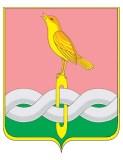 ПОСТАНОВЛЕНИЕА д м и н и с т р а ц и и  С о б и н с к о г о  р а й о н а ПРОЕКТ________	  			                                                        	      №     В соответствии со статьей 179 Бюджетного кодекса Российской Федерации, на основании постановления администрации Собинского района от 31.07.2018       № 669 «Об утверждении перечня муниципальных программ Собинского района», в целях эффективного и рационального использования бюджетных средств, руководствуясь статьей 34.2 Устава района,  администрация района                          п о с т а н о в л я е т:Утвердить муниципальную программу «Развитие образования» согласно приложению.Считать утратившими силу:постановление администрации муниципального образования Собинский район от 05.12.2013 № 1759  «Об утверждении муниципальной программы «Развитие образования» на 2014 - 2020 годы»; постановление администрации муниципального образования Собинский район от 31.01.2014 № 104 «О внесении изменений в постановление администрации района от 05.12.2013 № 1759 «Об  утверждении муниципальной программы «Развитие образования»  на 2014 - 2020 годы»; постановление администрации муниципального образования Собинский район от 10.06.2014 № 760 «О внесении изменений в постановление администрации района от 05.12.2013 № 1759 «Об  утверждении муниципальной программы «Развитие образования»  на 2014 - 2020 годы»; постановление администрации муниципального образования Собинский район от 24.07.2014 № 955 «О внесении изменений в постановление администрации района от 05.12.2013 № 1759 «Об  утверждении муниципальной программы «Развитие образования»  на 2014 - 2020 годы»; постановление администрации муниципального образования Собинский район от 25.09.2014 № 1271 «О внесении изменений в постановление администрации района от 05.12.2013 № 1759 «Об  утверждении муниципальной программы «Развитие образования»  на 2014 - 2020 годы»;постановление администрации муниципального образования Собинский район от 18.12.2014 № 1767 «О внесении изменений в постановление администрации района от 05.12.2013 № 1759 «Об  утверждении муниципальной программы «Развитие образования»  на 2014 - 2020 годы»;постановление администрации муниципального образования Собинский район от 06.04.2015 № 458 «О внесении изменений в постановление администрации района от 05.12.2013 № 1759 «Об  утверждении муниципальной программы «Развитие образования»  на 2014 - 2020 годы»;постановление администрации муниципального образования Собинский район от 13.08.2015 № 797 «О внесении изменений в постановление администрации района от 05.12.2013 № 1759 «Об  утверждении муниципальной программы «Развитие образования»  на 2014 - 2020 годы»;постановление администрации муниципального образования Собинский район от 30.12.2015 № 1151 «О внесении изменений в постановление администрации района от 05.12.2013 № 1759 «Об  утверждении муниципальной программы «Развитие образования»  на 2014 - 2020 годы»;постановление администрации  Собинского района от 29.06.2016 № 418 «О внесении изменений в постановление администрации района от 05.12.2013 № 1759 «Об  утверждении муниципальной программы «Развитие образования»  на 2014 - 2020 годы»;постановление администрации  Собинского района от 30.09.2016 № 619 «О внесении изменений в постановление администрации района от 05.12.2013             № 1759 «Об  утверждении муниципальной программы «Развитие образования»  на 2014 - 2020 годы»;постановление администрации  Собинского района от 30.11.2016 № 743 «О внесении изменений в постановление администрации района от 05.12.2013 № 1759 «Об  утверждении муниципальной программы «Развитие образования»  на 2014 - 2020 годы»;постановление администрации  Собинского района от 27.12.2016 № 807 «О внесении изменений в постановление администрации района от 05.12.2013 № 1759 «Об  утверждении муниципальной программы «Развитие образования»  на 2014 - 2020 годы»;постановление администрации  Собинского района от 01.02.2017 № 48 «О внесении изменений в постановление администрации района от 05.12.2013 № 1759 «Об  утверждении муниципальной программы «Развитие образования»  на 2014 - 2020 годы»;постановление администрации  Собинского района от 12.05.2017 № 376 «О внесении изменений в постановление администрации района от 05.12.2013 № 1759 «Об  утверждении муниципальной программы «Развитие образования»  на 2014 - 2020 годы»;постановление администрации  Собинского района от 27.06.2017 № 537 «О внесении изменений в постановление администрации района от 05.12.2013 № 1759 «Об  утверждении муниципальной программы «Развитие образования»  на 2014 - 2020 годы»;постановление администрации  Собинского района от 29.08.2017 № 752 «О внесении изменений в постановление администрации района от 05.12.2013 № 1759 «Об  утверждении муниципальной программы «Развитие образования»  на 2014 - 2020 годы»;постановление администрации  Собинского района от 28.12.2017 № 1247 «О внесении изменений в постановление администрации района от 05.12.2013 № 1759 «Об  утверждении муниципальной программы «Развитие образования»  на 2014 - 2020 годы»;постановление администрации  Собинского района от 29.05.2018 № 449 «О внесении изменений в постановление администрации района от 05.12.2013 № 1759 «Об  утверждении муниципальной программы «Развитие образования»  на 2014 - 2020 годы»;постановление администрации  Собинского района от 24.07.2018 № 633 «О внесении изменений в постановление администрации района от 05.12.2013 № 1759 «Об  утверждении муниципальной программы «Развитие образования»  на 2014 - 2020 годы».Контроль за исполнением данного постановления возложить на  заместителя  главы администрации по социальным вопросам.Настоящее постановление вступает в силу со дня официального опубликования в газете «Доверие» и подлежит размещению на сайте администрации Собинского района. Глава администрации                                                                       А.В. РазовПриложение к проекту постановления от          № МУНИЦИПАЛЬНАЯ  ПРОГРАММА «РАЗВИТИЕ ОБРАЗОВАНИЯ»  ПАСПОРТмуниципальной  программы  «Развитие образования» Общая характеристика муниципальной системы образования:текущее состояние, проблемы, прогноз развития.	Муниципальная программа  «Развитие образования»   (далее - Программа) - система мероприятий  (взаимоувязанных по задачам, срокам осуществления и ресурсам), и инструментов муниципальной политики, обеспечивающих в рамках реализации ключевых функций системы образования района, достижение приоритетов и целей  муниципальной  политики в сфере образования района.	Программа сформирована во взаимосвязи с Государственной программой Владимирской области  "Развитие образования" на 2014-2020 годы.Программа является организационной основой муниципальной политики района в сфере образования.В Собинском районе  на  начало 2018/2019 учебного   года действуют:- 29 дошкольных образовательных организации;- 18 общеобразовательных организаций, в том числе 3 – с дошкольными группами;- 2 организации дополнительного образования детей сферы образования.Численность обучающихся и воспитанников составляет:- в дошкольных организациях - 3160 человек;- в муниципальных общеобразовательных организациях -  5818 человек, из них 12 человек обучаются в заочной форме получения образования;- в организациях дополнительного образования детей - 1828 человек.Важнейшим приоритетом образовательной политики в системе образования Собинского района  остается реализация комплексных мер по обеспечению государственных гарантий доступности дошкольного образования.В районе с 2009 года реализовывались муниципальные программы по развитию сети дошкольных образовательных учреждений, предусматривающие полное удовлетворение потребности граждан в дошкольных образовательных услугах.В 2012 году в МБДОУ дополнительно создано 100  мест, в т. ч. за счет открытия новых групп – 70 мест.  В 2013 году проведена реконструкция МБДОУ №2 «Теремок» г. Собинки на 75 мест.Благодаря принятым мерам всем детям в возрасте от 3 до 7 лет предоставлены места в дошкольных образовательных учреждениях.В целом удовлетворение потребности граждан в дошкольных образовательных услугах составляет 94,8% (обл. - 94%,  РФ-74,1%), охват детей в возрасте от	1 года до 7 лет составляет 78% (обл. - 76%. РФ - 62,1%).Благодаря позитивной динамике развития системы дошкольного образования   в районе полностью  ликвидирована  очередность на зачисление детей в возрасте от 1 года до 3-х лет в дошкольные образовательные организации.В образовательных учреждениях, реализующих основную общеобразовательную программу дошкольного образования, работает 253 чел. педагогических работников.  115 педагогических работников  ДОУ (45,5%) имеет среднее педагогическое  образование, 136 педагогических работников (53,8%)-  высшее педагогическое образование, 2 работника  имеют общее среднее образование. Отмечается частая смена педагогических работников ДОУ.В 2018/2019 учебном году в районе функционирует 18 дневных общеобразовательных учреждений, из них 66,7% расположены в сельской местности. В результате проводимой в районе политики по оптимизации бюджетной сети количество школ с 2008 года сократилось на 25% (2008 г. -24 учреждения).  	Внедряется модель взаимодействия образовательных учреждений  с  базовой  школой,  как оптимальная форма организации образовательного процесса прежде всего в малочисленных школах. Для реализации образовательных запросов старшеклассников в условиях профильного обучения организовано сетевое взаимодействие образовательных учреждений.Количество обучающихся  в  школах района стало увеличиваться с 2010 года и в целом по сравнению с 2009/2010 учебным годом  возросло на 17,4 % (2018/2019 уч.г.-5825чел.,2017/2018 уч.г.-5780чел., 2016/2017 уч.г.- 5702чел., 2015/2016 уч.г.- 5524чел., 2014/2015 уч.г. – 5412 чел.,2013/2014 уч.г. – 5189 чел., 2012/2013 уч.г.- 5153 чел.; 2009/2010 уч.г. - 4960 чел.)  Численность учащихся сельских школ остается стабильной  и составляет 1119 человек. По сравнению с 2009/2010 учебным годом  численность обучающихся сельских школ  сократиласть  на 3,2% (2018/2019 уч.г.- 1119 чел., 2017/2018 уч.г.-1159чел., 2016/2017 уч.г.- 1155чел., 2015/2016 уч.г.- 1138чел , 2014/2015 уч.г. – 1144 чел.,2013/2014 уч.г. –1159 чел., 2012/2013 уч.г.-1147 чел.; 2009/2010 уч.г. - 1156 чел.).Для обеспечения доступности образовательных услуг, расширения информированности школьников села обеспечивается подвоз школьников 10 школьными автобусами.В районе  688 обучающихся (11,8%)   двух городских школ (МБОУ СОШ №2 г.Лакинска и МБОУ СОШ №4 г.Собинка)  занимаются во вторую смену, из них учащихся 1-4 классов 232 и 101 человек соответственно.Образовательный процесс для обучающихся 10 - 11 (12) классов очной формы обучения организован в первую смену.Одним из направлений модернизации общего образования является оценка его качества. Факторами, сдерживающими развитие муниципальной системы оценки качества образования, являются низкие оценки академической успеваемости обучающихся. Выделяется ряд общеобразовательных учреждений (как городских, так и сельских), выпускники которых показывают низкие результаты обучения  на государственной итоговой аттестации по программам основного и среднего общего образования.Инновационная активность образовательных учреждений, направленная на достижение более высокого уровня качества образования учащихся, наличие победителей и лауреатов конкурсов в рамках приоритетного национального проекта "Образование" показывает потенциал руководящих и педагогических работников школ, их способность к решению задач модернизации образования. На текущий момент в сфере дошкольного, общего образования и дополнительного образования детей сохраняются следующие острые проблемы, требующие решения:недостаточный объем предложения услуг для детей по сопровождению раннего развития детей от 0 до 3 лет;несоответствие темпов обновления учебно-материальной базы и   перечня  услуг организаций дополнительного образования детей изменяющимся  потребностям  населения;разрывы в качестве образовательных результатов между общеобразовательными организациями, имеющими недостаточное  материально-техническое оснащение и оборудование, кадровый потенциал,  работающими в разных социокультурных условиях;низкие темпы обновления состава и компетенций педагогических кадров;недостаточные условия для удовлетворения потребностей детей с ограниченными возможностями здоровья в программах дистанционного и инклюзивного образования, психолого-медико-социального сопровождения;наличие общеобразовательных организаций, осуществляющих учебный процесс в две смены;наличие зданий общеобразовательных организаций, требующих капитального ремонта.Отсутствие эффективных мер по решению этих проблем может вести к возникновению следующих рисков:ограничение доступа к качественным услугам дошкольного, общего образования и дополнительного образования детей в отдельных территориях;снижение потенциала образования как канала вертикальной социальной мобильности;недостаточное качество подготовки выпускников к освоению стандартов профессионального образования и работе в высокотехнологичной экономике;недостаточный уровень сформированности социальных компетенций и гражданских установок обучающихся, рост числа правонарушений и асоциальных проявлений в подростковой и молодежной среде;неудовлетворенность населения качеством образовательных услуг.2. Приоритеты муниципальной  политики в сфере  образования, характеристика основных мероприятий Программы, цели, задачи и показатели (индикаторы)  достижения целей и решения задач, описание основных ожидаемых конечных результатов Программы, сроки её реализацииОсновным направлением муниципальной политики в сфере  образования является обеспечение равенства доступа к качественному образованию и обновление его содержания и технологий образования (включая процесс социализации) в соответствии с изменившимися потребностями населения и новыми вызовами социального, культурного, экономического развития.Обеспечение доступности дошкольных образовательных организаций будет реализовано за счет  развития вариативных форм дошкольного образования, создания дополнительных мест в функционирующих группах.Обеспечение равного доступа к дошкольному образованию детям независимо от возраста, состояния здоровья и уровня развития, реализуется в рамках расширения сектора сопровождения раннего развития детей и поддержки семейного воспитания, функционирования коррекционных групп или инклюзивного образования, а также психолого-медико-социального сопровождения образования данной категории детей с ограниченными возможностями здоровья, в том числе детей - инвалидов.Долгосрочная стратегия развития образования района ориентирована на повышение услуг дошкольного образования для семей, воспитывающих детей раннего возраста (от рождения до 3-х лет) на дому, а также на сопровождение раннего развития детей (Центры игровой поддержки детей, группы кратковременного пребывания детей, консультационные центры и др.).Приоритетом муниципальной образовательной политики также является обновление содержания дошкольного образования посредством введения федерального стандарта дошкольного образования,  активизация  работы  по созданию и расширению инновационной деятельности на базе дошкольных образовательных организаций.Достижение нового качества дошкольного образования предполагает привлечение в систему дошкольного образования новых педагогических кадров.Для этого предусматривается комплекс мер, включающий:доведение среднего уровня заработной платы педагогических работников дошкольных образовательных организаций до средней заработной платы в сфере общего образования во Владимирской области;развитие механизмов привлечения на работу в организации дошкольного образования выпускников высших и средних учебных заведений;повышение доли педагогических и руководящих работников дошкольных образовательных организаций, прошедших повышение квалификации, до 100 процентов.Принципиальные изменения в системе образования будут происходить в следующих направлениях:качественное изменение содержания и методов преподавания с акцентом на развитие интереса и активности обучающихся, формирование полноценной системы профильного обучения на основе индивидуальных учебных планов;модернизация территориальных сетей социализации на основе интеграции и кооперации организаций различного типа и ведомственной принадлежности;внедрение механизмов выравнивания возможностей детей, оказавшихся в трудной жизненной ситуации, на получение качественного образования;формирование эффективной системы выявления и поддержки одарённых и талантливых  детей;омоложение и рост профессионального уровня педагогических кадров;поддержка инноваций и инициатив педагогов, профессиональных сообществ, образовательных организаций и их сетей;внедрение новой модели организации и финансирования сектора дополнительного образования и социализации детей;развитие сектора услуг по сопровождению раннего развития детей.В общем образовании приоритетом первого этапа реализации Программы является завершение модернизации инфраструктуры, направленной на обеспечение во всех школах района современных условий обучения. Данная задача должна быть решена как за счет мероприятий по ремонту, реконструкции и строительству зданий, закупке современного оборудования, так и путем реализации муниципальной программы формирования эффективной территориальной сети образования и социализации, предусматривающей кооперацию и интеграцию организаций различной ведомственной принадлежности, развитие системы дистанционного обучения.Наряду с созданием базовых условий обучения, должна последовательно разворачиваться работа по формированию в школах современной информационной среды для преподавания (высокоскоростной доступ к сети Интернет, цифровые образовательные ресурсы нового поколения) и управления (электронный документооборот).Другим приоритетом в сфере общего образования станет обеспечение учебной успешности каждого ребенка, независимо от состояния его здоровья, социального положения семьи. Детям-инвалидам и детям с ограниченными возможностями здоровья необходимо предоставить возможности выбора варианта освоения программ общего образования в дистанционной форме, в рамках специального (коррекционного) или инклюзивного образования, а также обеспечить психолого-медико-социальное сопровождение и поддержку в профессиональной ориентации.Для снижения дифференциации в качестве образования между группами школ должны быть реализованы адресные программы перевода в эффективный режим работы школ, демонстрирующих низкие образовательные результаты.Стратегическим приоритетом муниципальной политики выступает формирование механизма опережающего обновления содержания образования. Необходимо обеспечить комплексное сопровождение введения федеральных государственных образовательных стандартов общего образования, задающего принципиально новые требования к образовательным результатам. Новые федеральные государственные образовательные стандарты старшей школы должны обеспечить для каждого школьника возможность выбора профиля, соответствующего склонностям и жизненным планам подростков.Приоритетной задачей развития сферы дополнительного образования детей является повышение доступности услуг и обеспечение их соответствия изменяющимся потребностям населения.В муниципальной политике в сфере общего образования и дополнительного образования детей  должен сохраняться приоритет нравственного и гражданского воспитания подрастающего поколения. Его реализация будет обеспечиваться через введение соответствующих элементов федеральных государственных образовательных стандартов, развитие практик социального проектирования и добровольческой деятельности на базе школ и организаций дополнительного образования детей, использование современных программ социализации детей в каникулярный период.Достижение нового качества дошкольного, общего образования и дополнительного образования детей предполагает в качестве приоритетной задачи обновление состава и компетенций педагогических кадров. Для этого уже в ближайшие годы предусматривается комплекс мер, включающий:доведение среднего уровня заработной платы педагогических работников общеобразовательных организаций до 100 процентов от среднемесячно начисленной заработной платы наемных работников в организациях, у индивидуальных предпринимателей и физических лиц в регионе;доведение среднего уровня заработной платы педагогических работников дошкольных образовательных организаций до средней заработной платы в сфере общего образования в регионе;доведение заработной платы педагогических работников организаций дополнительного образования до уровня зарплаты учителей  общеобразовательных организаций в регионе;введение стандартов профессиональной деятельности для педагогов и руководителей образовательных организаций и основанных на данных стандартах систем оплаты труда и аттестации;формирование новых моделей педагогической карьеры и сопровождения профессионального развития;развитие механизмов привлечения на работу в организации общего образования и дополнительного образования детей лучших выпускников вузов (в том числе - непедагогических) и талантливых специалистов.Должен быть обеспечен переход к качественно новому уровню индивидуализации образования через реализацию учебных траекторий в образовательных организациях всех форм собственности и их сетях, в формах семейного образования, самообразования. Это потребует выхода на новый уровень развития дистанционного образования, распространение тьюторства и информационно-консультационных сервисов (навигаторов).Целью программы  является обеспечение высокого качества образования в соответствии с меняющимися запросами населения и перспективными задачами развития общества и экономики.Задачи программы:Создание в системе дошкольного образования детей равных возможностей для получения качественного образования.Обеспечение доступности качественного общего образования, соответствующего требованиям развития экономики района, современным потребностям общества и каждого гражданина.Создание условий для устойчивого развития системы воспитания и дополнительного образования детей, обеспечение её современного качества, доступности и эффективности.Обеспечение эффективной системы защиты прав и интересов, социализации и самореализации детей-сирот и детей, оставшихся без попечения родителей;Формирование устойчивой кадровой политики в сфере образования, способствующей инновационному развитию муниципальной системы образования.Развитие инфраструктуры и организационно-экономических механизмов, обеспечивающих максимальную доступность услуг дошкольного, общего, дополнительного образования детей.Поддержка и развитие одаренных детей, обеспечение условий для их личностной, творческой, социальной самореализации и профессионального самоопределения..Обеспечение эффективной реализации муниципальной  программы «Развития образования».Целевые показатели (индикаторы) программы:Доступность дошкольного образования (отношение численности детей 3-7 лет, которым предоставлена возможность получать услуги дошкольного образования, к численности детей в возрасте 3 - 7 лет, скорректированной на численность детей в возрасте 5-7 лет, обучающихся в школе).Удельный вес численности населения в возрасте 5-18 лет, охваченного образованием, в общей численности населения в возрасте 5-18 лет.Отношение среднего балла единого государственного экзамена (в расчете на 1 предмет) в 10 процентах школ с лучшими результатами единого государственного экзамена к среднему баллу единого государственного экзамена (в расчете на 1 предмет) в 10 процентах школ с худшими результатами единого государственного экзамена.Удельный вес численности обучающихся муниципальных общеобразовательных организаций, которым предоставлена возможность обучаться в соответствии с основными современными требованиями, в общей численности обучающихся.Доля учителей в возрасте до 30 лет в общей численности учителей общеобразовательных организацийДоля детей-сирот и детей, оставшихся без попечения родителей, воспитывающихся в семьяхСведения о показателях (индикаторах) муниципальной программы и их значениях приведены в таблице №1.В рамках Программы  будут обеспечены следующие результаты: В системе дошкольного образования:  будет создана инфраструктура поддержки раннего развития детей (0-3 года);-будет ликвидирована очерёдность на зачисление детей в возрасте от трех до семи лет в дошкольные образовательные организации;В системе общего образования:99,8% численности населения района в возрасте 7-18 лет будет охваченного общим образованием;94,5% обучающихся будет предоставлена возможность обучаться в соответствии с современными требованиями;отношение среднего балла ЕГЭ в 10% школ с лучшими результатами к среднему баллу ЕГЭ в 10% школ с худшими результатами составит 1,5;-повысится удовлетворенность населения качеством образовательных услуг до 80%;В системе воспитания и дополнительного образования детейувеличится доля детей, обучающихся по программам дополнительного образования детей в системе образования района до 75 %;увеличится доля детей-сирот и детей, оставшихся без попечения родителей, успешно социализированных, до 85 %.В развитии кадрового потенциалаувеличится доля учителей в возрасте до 30 лет в общей численности учителей общеобразовательных организаций до 20%;средняя заработная плата педагогических работников общеобразовательных организаций составит не менее 100 % среднемесячно начисленной заработной платы наемных работников в организациях, у индивидуальных предпринимателей и физических лиц в регионе;средняя заработная плата педагогов дошкольных образовательных организаций составит не менее 100 % от средней заработной платы в сфере общего образования в регионе;- средняя заработная плата работников дополнительного образования детей  составит не менее 100% от средней заработной платы учителей в регионе.Срок начала реализации Программы  2014 год.	3. Прогноз сводных показателей муниципальных заданий.	Прогноз сводных показателей муниципальных заданий приведен в таблице:Информация об участии внебюджетных источников в реализации целей муниципальной программы.В целях реализации мероприятий Программы будет организован сбор  внебюджетных средств - средств родителей (законных представителей) за присмотр и уход за детьми в образовательных организациях, реализующих программы дошкольного образования; за организацию горячего питания в школах; за пребывание детей в лагерях с дневным пребыванием. Средства родителей будут взиматься в Порядках, установленных нормативными актами Собинского района.Обоснование выделения и включения в состав муниципальной программы предусмотренных к реализации подпрограмм.Учитывая масштабность и сложность решаемых задач Программа делится на 3 Подпрограммы. Подпрограммы являются неотъемлемой частью Программы и сформированы с учетом согласованности основных параметров подпрограммы и муниципальной программы.	Муниципальная  программа «Развитие образования»  включает в себя 3 подпрограммы:- Подпрограмма 1«Развитие дошкольного, общего и дополнительного образования детей» (приложение №1 к Программе); - Подпрограмма 2  «Обеспечение защиты прав и интересов детей – сирот и детей, оставшихся без попечения родителей» (приложение №2 к Программе);- Подпрограмма 3 «Обеспечение реализации муниципальной программы «Развитие образования» (приложение №3 к Программе).Подпрограмма 1 «Развитие дошкольного, общего и дополнительного образования детей»  направлена на  создание в системе дошкольного, общего и дополнительного образования равных возможностей  для современного качественного образования и позитивной социализации детей.Подпрограмма 2  «Обеспечение защиты прав и интересов детей – сирот и детей, оставшихся без попечения родителей» направлена на обеспечение успешной адаптации детей-сирот и детей, оставшихся без попечения родителей, лиц из их числа в обществе и на рынке труда, создание условий для их социальной мобильности.Подпрограмма 3 «Обеспечение реализации муниципальной программы «Развитие образования» на 2014-2020 годы» призвана обеспечить  условия для реализации программы «Развитие образования».Перечень подпрограмм муниципальной программы и основных мероприятий подпрограмм  отражен в таблице №2.Обоснование объема финансовых ресурсов, необходимых для реализации муниципальной программыФинансирование Программы осуществляется за счет средств областного, федерального,  местного  бюджетов и внебюджетных источников (средств родителей).В процессе реализации Программы отдельные мероприятия могут уточняться, а объемы финансирования мероприятий корректироваться с учетом утвержденных расходов бюджета муниципального образования Собинский  район на очередной финансовый год  и плановый периодОбщий объем финансовых средств, необходимых для реализации мероприятий Программы в  течение 2014 - 2020 годов и  последующих годов, составляет  4 823 280,4  тыс. рублей.         Ресурсное обеспечение реализации муниципальной программы отражено в таблице №3.В таблице №4 приведены расчеты по бюджетным ассигнованиям районного бюджета на исполнение публичных нормативных обязательств.В таблице №5  отражен план реализации  муниципальной программы «Развитие образования».Порядок и методика оценки эффективности  муниципальной Программы.  Управлением образования ежегодно осуществляется оценка результативности реализации Программы  на основании  трех показателей:Степени достижения запланированных результатов;Степени достижения запланированного уровня затрат;Степени исполнения плана.Возможные риски:- отсутствие финансирования в полном объеме;- рост цен.Финансово-экономические риски в первую очередь связаны с сокращением в ходе реализации Программы предусмотренных объемов бюджетных средств, что потребует внесения изменений в Программу.Основными мерами управления рисками с целью их минимизации их влияния на достижение целей и конечных результатов выступают мониторинг, открытость и подотчетность, методическое и аналитическое сопровождение, информационность. Степень достижения запланированных результатов.Степень достижения запланированных результатов планируется измерять по достигнутым значениям показателей (индикаторов) путем сопоставления их с плановыми значениями по следующей формуле:S рез = ((F1/P1+F2/P2+F3/P3+…..Fn/Pn)/N)*100%,  гдеS рез - Степень достижения запланированных результатов;F1,F2,F3…..Fn – фактические значения целевых  показателей (индикаторов), достигнутые в ходе реализации Программы;P1, P2,P3…..Pn – нормативное значение целевых показателей (индикаторов);N – количество целевых показателей (индикаторов)  Программы. Степень достижения запланированного уровня затрат.Расчет степени достижения запланированного уровня затрат   осуществляется  за отчетный период и за весь период реализации (при условии завершения реализации в отчетном году).Для оценки степени достижения запланированного уровня затрат   фактически произведенные затраты на реализацию Программы в отчетном году сопоставляются с их плановыми значениями.S затрат = F  затраты/ P затраты *100% , гдеS затрат - Степень достижения запланированного уровня затрат;F  затраты – фактические расходы на выполнение Программы; P затраты – плановые расходы на выполнение Программы                           Степень исполнения плана.Степень исполнения плана планируется определять по количеству выполненных мероприятий по формуле:S плана = F  мер./ P мер *100% , гдеS плана - Степень исполнения плана;F  мер.- число фактически исполненных мероприятий (мероприятия со 100% уровнем исполнения); P мер.- число запланированных мероприятий.Шкала оценки эффективности программы 100 - 80% - эффективное;61 - 79% - умеренно эффективное;менее 60% - неэффективное.                                                                                                                                                                                          Таблица № 1Сведения о показателях (индикаторах) муниципальной программы и их значениях  Таблица № 2Перечень подпрограмм муниципальной программы и основных мероприятийподпрограмм                                                                                                                                                                             Таблица № 3 Ресурсное обеспечение реализации муниципальной программы Таблица №4 Расчеты по бюджетным ассигнованиям районного бюджета на исполнение публичных нормативных обязательствТаблица №5План реализации муниципальной программы "Развитие образования" Приложение №1 к ПрограммеПодпрограмма 1.  «Развитие дошкольного, общего и дополнительного образования детей»ПАСПОРТподпрограммы  «Развитие дошкольного, общего  и дополнительного образования детей»  1. Характеристика сферы реализацииподпрограммы 1 «Развитие дошкольного, общего образования и дополнительного образования детей», описание основных проблем в указанной сфере и прогноз ее развития.В Собинском районе  на  начало 2018/2019 учебного   года действуют:- 29 дошкольных образовательных организации;- 18 общеобразовательных организаций, в том числе 3 – с дошкольными группами;- 2 организации дополнительного образования детей сферы образования.Численность обучающихся и воспитанников составляет:- в дошкольных организациях - 3160 человек;- в муниципальных общеобразовательных организациях -  5818 человек, из них 12 человек обучаются в заочной форме получения образования;- в организациях дополнительного образования детей - 1828 человек.Важнейшим приоритетом образовательной политики в системе образования Собинского района  остается реализация комплексных мер по обеспечению государственных гарантий доступности дошкольного образования.В районе с 2009 года реализовывались муниципальные программы по развитию сети дошкольных образовательных учреждений, предусматривающие полное удовлетворение потребности граждан в дошкольных образовательных услугах.В 2012 году в МБДОУ дополнительно создано 100  мест, в т. ч. за счет открытия новых групп – 70 мест.  В 2013 году проведена реконструкция МБДОУ №2 «Теремок» г. Собинки на 75 мест.Благодаря принятым мерам всем детям в возрасте от 3 до 7 лет предоставлены места в дошкольных образовательных учреждениях.В целом удовлетворение потребности граждан в дошкольных образовательных услугах составляет 94,8% (обл. - 94%,  РФ-74,1%), охват детей в возрасте от	1 года до 7 лет составляет 78% (обл. - 76%. РФ - 62,1%).Наиболее острой проблемой остается ликвидация очередности на зачисление детей в возрасте от 1 года до 3-х лет в дошкольные образовательные организации.В образовательных учреждениях, реализующих основную общеобразовательную программу дошкольного образования, работает 253 чел. педагогических работников.  115 педагогических работников  ДОУ (45,5%) имеет среднее педагогическое  образование, 136 педагогических работников (53,8%)-  высшее педагогическое образование, 2 работника  имеют общее среднее образование. Отмечается частая смена педагогических работников ДОУ.В 2018/2019 учебном году в районе функционирует 18 дневных общеобразовательных учреждений, из них 66,7% расположены в сельской местности. В результате проводимой в районе политики по оптимизации бюджетной сети количество школ с 2008 года сократилось на 25% (2008 г. -24 учреждения).  	Внедряется модель взаимодействия образовательных учреждений  с  базовой  школой,  как оптимальная форма организации образовательного процесса прежде всего в малочисленных школах. Для реализации образовательных запросов старшеклассников в условиях профильного обучения организовано сетевое взаимодействие образовательных учреждений.Количество обучающихся  в  школах района стало увеличиваться с 2010 года и в целом по сравнению с 2009/2010 учебным годом  возросло на 17,4 % (2018/2019 уч.г.-5825чел.,2017/2018 уч.г.-5780чел., 2016/2017 уч.г.- 5702чел., 2015/2016 уч.г.- 5524чел., 2014/2015 уч.г. – 5412 чел.,2013/2014 уч.г. – 5189 чел., 2012/2013 уч.г.- 5153 чел.; 2009/2010 уч.г. - 4960 чел.)  Численность учащихся сельских школ остается стабильной  и составляет 1119 человек. По сравнению с 2009/2010 учебным годом  численность обучающихся сельских школ  сократиласть  на 3,2% (2018/2019 уч.г.- 1119 чел., 2017/2018 уч.г.-1159чел., 2016/2017 уч.г.- 1155чел., 2015/2016 уч.г.- 1138чел , 2014/2015 уч.г. – 1144 чел.,2013/2014 уч.г. –1159 чел., 2012/2013 уч.г.-1147 чел.; 2009/2010 уч.г. - 1156 чел.).Для обеспечения доступности образовательных услуг, расширения информированности школьников села обеспечивается подвоз школьников 10 школьными автобусами.В районе  688 обучающихся (11,8%)   двух городских школ (МБОУ СОШ №2 г.Лакинска и МБОУ СОШ №4 г.Собинка)  занимаются во вторую смену, из них учащихся 1-4 классов 232 и 101 человек соответственно.Образовательный процесс для обучающихся 10 - 11 (12) классов очной формы обучения организован в первую смену.Одним из направлений модернизации общего образования является оценка его качества. Факторами, сдерживающими развитие муниципальной системы оценки качества образования, являются низкие оценки академической успеваемости обучающихся. Выделяется ряд общеобразовательных учреждений (как городских, так и сельских), выпускники которых показывают низкие результаты обучения  на государственной итоговой аттестации по программам основного и среднего общего образования.Инновационная активность образовательных учреждений, направленная на достижение более высокого уровня качества образования учащихся, наличие победителей и лауреатов конкурсов в рамках приоритетного национального проекта "Образование" показывает потенциал руководящих и педагогических работников школ, их способность к решению задач модернизации образования. В двух учреждениях дополнительного образования детей  системы образования занимаются  1878 учащихся по программам дополнительного образования детей всех направлений, что составляет 32,2%  от контингента учащихся школ.Учреждения дополнительного образования нуждаются в серьёзном обновлении материально-технической базы, в  привлечении педагогических работников в систему дополнительного образования.На текущий момент в сфере дошкольного, общего образования и дополнительного образования детей сохраняются следующие острые проблемы, требующие решения:недостаточный объем предложения услуг для детей по сопровождению раннего развития детей от 0 до 3 лет;несоответствие темпов обновления учебно-материальной базы и   перечня  услуг организаций дополнительного образования детей изменяющимся  потребностям  населения;разрывы в качестве образовательных результатов между общеобразовательными организациями, имеющими недостаточное  материально-техническое оснащение и оборудование, кадровый потенциал,  работающими в разных социокультурных условиях;низкие темпы обновления состава и компетенций педагогических кадров;недостаточные условия для удовлетворения потребностей детей с ограниченными возможностями здоровья в программах дистанционного и инклюзивного образования, психолого-медико-социального сопровождения;наличие общеобразовательных организаций, осуществляющих учебный процесс в две смены;наличие зданий общеобразовательных организаций, требующих капитального ремонта.Отсутствие эффективных мер по решению этих проблем может вести к возникновению следующих рисков:ограничение доступа к качественным услугам дошкольного, общего образования и дополнительного образования детей в отдельных территориях;снижение потенциала образования как канала вертикальной социальной мобильности;недостаточное качество подготовки выпускников к освоению стандартов профессионального образования и работе в высокотехнологичной экономике;недостаточный уровень сформированности социальных компетенций и гражданских установок обучающихся, рост числа правонарушений и асоциальных проявлений в подростковой и молодежной среде;неудовлетворенность населения качеством образовательных услуг.2. Приоритеты муниципальной политики в сфере дошкольного, общего образования и дополнительного образования детей, цели, задачи, показатели (индикаторы) и результаты реализации подпрограммы  «Развитие дошкольного, общего образования и дополнительного образования детей»Основным направлением государственной политики в сфере дошкольного, общего и дополнительного образования детей на период реализации подпрограммы является обеспечение равного доступа потребителей услуги к качественному образованию, обновление содержания и технологий образования (включая процесс социализации) в соответствии с изменившимися потребностями населения и новыми направлениями социально-экономического  и  культурного развития общества. Обеспечение равного доступа к дошкольному образованию детям независимо от возраста, состояния здоровья и уровня развития, реализуется в рамках расширения сектора сопровождения раннего развития детей и поддержки семейного воспитания, функционирования коррекционных групп или инклюзивного образования, а также психолого-медико-социального сопровождения образования данной категории детей с ограниченными возможностями здоровья, в том числе детей - инвалидов.Долгосрочная стратегия развития образования области ориентирована на повышение услуг дошкольного образования для семей, воспитывающих детей раннего возраста (от рождения до 3-х лет) на дому, а также на сопровождение раннего развития детей (Центры игровой поддержки детей, группы кратковременного пребывания детей, консультационные центры и др.).Приоритетом государственной образовательной политики также является обновление содержания дошкольного образования посредством введения федерального стандарта дошкольного образования. Достижение нового качества дошкольного образования предполагает привлечение в систему дошкольного образования новых педагогических кадров.В общем образовании приоритетом первого этапа реализации Программы является завершение модернизации инфраструктуры, направленной на обеспечение во всех школах района современных условий обучения. Данная задача должна быть решена как за счет мероприятий по ремонту, реконструкции и строительству зданий, закупке современного оборудования, так и путем реализации муниципальной программы формирования эффективной территориальной сети образования и социализации, предусматривающей кооперацию и интеграцию организаций различной ведомственной принадлежности, развитие системы дистанционного обучения.Наряду с созданием базовых условий обучения, должна последовательно разворачиваться работа по формированию в школах современной информационной среды для преподавания (высокоскоростной доступ к сети Интернет, цифровые образовательные ресурсы нового поколения) и управления (электронный документооборот).Другим приоритетом в сфере общего образования станет обеспечение учебной успешности каждого ребенка, независимо от состояния его здоровья, социального положения семьи. Детям-инвалидам и детям с ограниченными возможностями здоровья необходимо предоставить возможности выбора варианта освоения программ общего образования в дистанционной форме, в рамках специального (коррекционного) или инклюзивного образования, а также обеспечить психолого-медико-социальное сопровождение и поддержку в профессиональной ориентации.Для снижения дифференциации в качестве образования между группами школ должны быть реализованы адресные программы перевода в эффективный режим работы школ, демонстрирующих низкие образовательные результаты.Стратегическим приоритетом государственной политики выступает формирование механизма опережающего обновления содержания образования. Необходимо обеспечить комплексное сопровождение введения федеральных государственных образовательных стандартов общего образования, задающего принципиально новые требования к образовательным результатам. Параллельно введению федеральных государственных образовательных стандартов следует продолжить работу по поиску, разработке и распространению новых эффективных средств и форм организации образовательного процесса на базе школ - инновационных площадок.Приоритетной задачей развития сферы дополнительного образования детей является повышение доступности услуг и обеспечение их соответствия изменяющимся потребностям населения.В государственной политике в сфере общего и дополнительного образования детей  должен сохраняться приоритет нравственного и гражданского воспитания подрастающего поколения. Его реализация будет обеспечиваться через введение соответствующих элементов федеральных государственных образовательных стандартов, развитие практик социального проектирования и добровольческой деятельности на базе школ и организаций дополнительного образования детей, использование современных программ социализации детей в каникулярный период.Достижение нового качества дошкольного, общего  и дополнительного образования детей предполагает в качестве приоритетной задачи обновление состава и компетенций педагогических кадров. Должен быть обеспечен переход к качественно новому уровню индивидуализации образования через реализацию учебных траекторий в образовательных организациях всех форм собственности и их сетях, в формах семейного образования, самообразования. Это потребует выхода на новый уровень развития дистанционного образования, распространение тьюторства и информационно-консультационных сервисов (навигаторов).Цели и задачи подпрограммы  Целью подпрограммы  является создание в системе дошкольного, общего образования и дополнительного образования детей равных возможностей для получения качественного образования и позитивной социализации детей.Задачи подпрограммы :формирование образовательной сети и финансово-экономических механизмов, обеспечивающих равный доступ населения к услугам дошкольного, общего  и дополнительного образования детей;модернизация содержания  образования и образовательной среды для обеспечения готовности выпускников общеобразовательных организаций к дальнейшему обучению и деятельности в высокотехнологичной экономике;обновление состава и компетенций педагогических кадров, создание механизмов мотивации педагогов к повышению качества работы и непрерывному профессиональному развитию;- создание современной инфраструктуры неформального образования и социализации  обучающихся.Целевые показатели (индикаторы) подпрограммы Для решения поставленных задач вводятся следующие показатели: -  удельный вес численности детей в возрасте от 0 до 3 лет, охваченных программами поддержки раннего развития, в общей численности детей соответствующего возраста;численность детей в возрасте от 3 до 7 лет, нуждающихся в предоставлении места в ДОУ;численность детей в возрасте от 1 года до 7 лет, охваченных услугами дошкольного образования, в том числе в негосударственных дошкольных образовательных организациях;доля детей-инвалидов дошкольного возраста, охваченных социальной поддержкой;удельный вес воспитанников дошкольных образовательных организаций, обучающихся по программам, соответствующим требованиям стандартов дошкольного образования, в общей численности воспитанников дошкольных образовательных организаций;количество дополнительно созданных мест для детей дошкольного возраста, оснащенных оборудованием, за счет субсидии из федерального бюджета бюджету Владимирской области по направлению «Модернизация регионально-муниципальных систем дошкольного образования»;количество мест в учреждениях для детей дошкольного возраста на 1 тыс.детей в возрасте от 1 года до 7 лет, проживающих на территории МО Собинский район Владимирской области;уровень доступности дошкольного образования (доля детей дошкольного возраста, реализовавших право на получение дошкольного образования);охват детей в возрасте 5-18 лет программами дополнительного образования (удельный вес численности детей, получающих услуги дополнительного образования, в общей численности детей в возрасте 5-18 лет);отношение среднемесячной заработной платы	педагогических	работников муниципальных дошкольных образовательных организаций к средней заработной плате в общем образовании;отношение среднемесячной заработной платы	педагогических	работников муниципальных образовательных организаций общего образования к   среднемесячно начисленной заработной плате наемных работников в организациях, у индивидуальных предпринимателей и физических лиц в регионе;отношение среднемесячной заработной платы педагогических работников муниципальных организаций дополнительного образования к средней заработной плате учителей в регионе;удельный вес учащихся организаций общего образования, обучающихся в соответствии с новым федеральным государственным образовательным стандартом;доля обучающихся в муниципальных общеобразовательных организациях, занимающихся во вторую смену, в общей численности обучающихся в муниципальных общеобразовательных организациях;доля выпускников муниципальных общеобразовательных организаций, не получивших аттестат о среднем общем образовании;удовлетворенность населения качеством общего образования;доля обучающихся, обеспеченных подвозом к общеобразовательным организациям школьными автобусами;доля муниципальных дошкольных и общеобразовательных организаций,  здания которых находятся в аварийном состоянии или требуют капитального ремонта, в общем числе  муниципальных  дошкольных и общеобразовательных организаций;- доля муниципальных образовательных  организаций, в которых	оценка их	деятельности, деятельности руководителей и основных категорий работников осуществляется на основании показателей эффективности  деятельности;- Удельный вес детей школьного возраста, подлежащих отдыху в организациях отдыха детей и их оздоровления в каникулярный период за счет средств субсидии из областного бюджета бюджетам муниципальных образований на организацию отдыха детей в каникулярное время (к общему числу детей от 7 до 17 лет);- Удельный вес обучающихся в организациях по образовательным программам начального общего, основного общего, среднего общего образования, подлежащих культурно-экскурсионному обслуживанию в каникулярный период за счет средств субсидий из областного бюджета бюджетам муниципальных образований на организацию отдыха детей в каникулярное время (к общему числу обучающихся 1 - 11 классов в организациях по образовательным программам начального общего, основного общего, среднего общего образования);- Удельный вес учащихся 1 - 4 классов, обеспеченных горячим питанием, от общей численности обучающихся данной возрастной категории;- удельный вес учащихся 1-11 классов, обеспеченных горячим питанием, от общей численности обучающихся;- удельный вес педагогических работников, прошедших повышение квалификации, от общего числа педагогических работников района;-доля общеобразовательных учреждений, спортивные залы которых отвечают современным требованиям;- отношение  численности детей в возрасте от 1,5 до 3 лет, осваивающих образовательные программы дошкольного образования,, к численности детей в возрасте от 1.5 до 3 лет, осваивающих образовательные программы дошкольного образования, и численности детей в возрасте от 1,5 до 3 лет, состоящих на учете для предоставления места в дошкольном образовательном учреждении с предпочтительной датой приема в текущем году;-Отношение численности детей в возрасте от  3 до 7 лет, осваивающих образовательные программы дошкольного образования, к численности детей в возрасте от 3 до 7 лет, осваивающих образовательные программы дошкольного образования, и численности детей в возрасте от 3 до 7 лет, состоящих на учете для предоставления места в дошкольном образовательном учреждении;- Доля педагогических и руководящих работников муниципальных дошкольных образовательных организаций, прошедших в течение последних 3 лет повышение квалификации или профессиональную переподготовку, в общей численности педагогических и руководящих работников дошкольных образовательных организаций до 100 процентов к 2016 году;- Доля образовательных учреждений, требующих  проведения текущего ремонта;Доля дошкольных образовательных учреждений,  требующих замены оконных блоков;Доля образовательных учреждений, выполнивших   замеры сопротивления изоляции электропроводки в соответствии с требованиями правил технической эксплуатации электроустановок потребителей; Доля образовательных учреждений, требующих  замены  производственного и технологического оборудования;Уровень удовлетворенности населения качеством образовательных услуг;Процент укомплектованности образовательных  учреждений специалистами  и педагогическими кадрами;Процент закрепляемости молодых              
специалистов  (3 года с момента приема на работу);Увеличение численности молодых специалистов в муниципальной системе образования;доля муниципальных образовательных организаций, учащиеся которых стали победителями и призерами региональных, всероссийских и международных конкурсов и соревнований;Удельный вес обучающихся по программам общего образования, участвующих в олимпиадах и конкурсах различного уровня, в общей численности обучающихся по программам  общего образования ;- Доля образовательных организаций, использующих дистанционные образовательные технологии в работе с учащимися с высокой мотивацией к обучению;- Доля работников муниципальных образовательных организаций, получивших компенсацию расходов на оплату жилых помещений, отопления и освещения, в общей численности работников муниципальных образовательных организаций, имеющих право на предоставление компенсации расходов на оплату жилых помещений, отопления и освещения (проценты).         Показатель 1.1 «Удельный вес численности детей в возрасте от 0 до 3 лет, охваченных программами поддержки раннего развития, в общей численности детей соответствующего возраста» характеризует доступность для семей услуг по сопровождению раннего развития детей;        Показатель 1.2 «Численность детей в возрасте от 3 до 7 лет, нуждающихся в предоставлении  места в ДОУ» показывает потребность населения в услугах дошкольного образования для детей в возрасте от 3 до 7 лет.Показатель 1.3 « Численность детей в возрасте от 1 года до 7 лет, охваченных услугами дошкольного образования, в том числе в негосударственных дошкольных образовательных организациях» характеризует количество детей дошкольного возраста, получающих услугу дошкольного образования.Показатель 1.4. « Доля детей-инвалидов дошкольного возраста, охваченных социальной поддержкой » указывает на удельный вес детей инвалидов дошкольного возраста реализовавших право на меры социальной поддержки.Показатель 1.5. «Удельный вес воспитанников дошкольных образовательных организаций, обучающихся по программам, соответствующим требованиям стандартов дошкольного образования, в общей численности воспитанников дошкольных образовательных организаций» характеризует качество образовательной услуги.Показатель 1.6. « Количество дополнительно созданных мест для детей дошкольного возраста, оснащенных оборудованием, за счет субсидии  из федерального бюджета бюджету Владимирской области по направлению «модернизация регионально – муниципальных систем дошкольного образования»» показывает прирост дополнительно созданных мест в дошкольных образовательных организациях с привлечением бюджетных финансовых средств всех уровней.Показатель 1.7.  « Количество мест в учреждениях для детей дошкольного возраста на 1 тыс.детей в возрасте от 1 года до 7 лет, проживающих на территории Собинского района » характеризует количество мест в дошкольных образовательных организациях на каждую тысячу детей в возрасте от 1 года до 7 лет. Показатель 1.8. « Уровень доступности дошкольного образования (доля детей дошкольного возраста, реализовавших право на получение дошкольного образования)» указывает на долю детей дошкольного возраста, реализовавших право на получение дошкольного образования.Показатель 1.9. « Охват детей в возрасте 5-18 лет программами дополнительного образования (удельный вес численности детей, получающих услуги дополнительного образования, в общей численности детей в возрасте 5-18 лет)» характеризует доступность и востребованность услуг дополнительного образования детей. Показатель 1.10. « Отношение среднемесячной заработной платы педагогических работников муниципальных дошкольных образовательных организаций к средней заработной плате в общем образовании » характеризует результативность перехода на эффективный контракт с воспитателями и педагогами  дошкольных образовательных организаций, престиж профессии воспитателя, педагога и привлекательность ее для молодых специалистов. Показатель 1.11. «Отношение среднемесячной заработной платы педагогических работников  муниципальных образовательных  организаций  общего образования к среднемесячно  начисленной заработной плате наемных работников в организациях, у индивидуальных предпринимателей и физических лиц в регионе» характеризует результативность перехода на эффективный контракт с учителями, педагогами общеобразовательных организаций, престиж профессии учителя, педагога и привлекательность ее для молодых специалистов.Показатель 1.12. « Отношение среднемесячной заработной платы педагогических работников  муниципальных организаций дополнительного образования  к средней  заработной плате  учителей в регионе » характеризует результативность перехода на эффективный контракт с педагогами дополнительного образования организаций дополнительного образования, престиж профессии педагога и привлекательность ее для молодых специалистов. Показатель 1.13. «Удельный вес учащихся организаций общего образования, обучающихся в соответствии с новым федеральным государственным образовательным стандартом » характеризует долю учащихся организаций общего образования, которые обучаются в соответствии с федеральными государственными образовательными стандартами начального общего образования, основного общего образования, среднего общего образования.Показатель 1.14. «Доля обучающихся в муниципальных общеобразовательных организациях, занимающихся во вторую  смену, в общей численности обучающихся в муниципальных общеобразовательных организациях » характеризует качество выполнения муниципальной программы в сфере образования, предусматривающей меры по сокращению количества организаций общего образования, осуществляющих образовательный процесс в две смены.Показатель 1.15. « Доля 	 	выпускников муниципальных общеобразовательных  организаций, не получивших аттестат о среднем общем образовании » характеризует качество общего образования в системе образования района характеризует качество общего образования в системе образования района.Показатель 1.16. «Удовлетворенность населения качеством общего образования » характеризует оценку гражданами условий осуществления образовательной деятельности, созданных в школах, качества предметной подготовки и метапредметных умений учащихся.Показатель 1.17.  «Доля обучающихся, обеспеченных подвозом к общеобразовательным организациям школьными автобусами» характеризует качество условий обучения учащихся.Показатель 1.18. «Доля муниципальных дошкольных и общеобразовательных организаций, здания которых находятся в аварийном состоянии или требуют капитального ремонта, в общем числе муниципальных дошкольных и общеобразовательных организаций» характеризует качество условий обучения учащихся.Показатель 1.19. «Доля муниципальных общеобразовательных  организаций, в которых	оценка их деятельности, деятельности руководителей и основных категорий работников осуществляется на основании показателей эффективности деятельности» характеризует динамику внедрения системы оценки качества  образования детей в  муниципальных общеобразовательных  организациях.Показатель 1.20. «Удельный вес детей школьного возраста, подлежащих отдыху в организациях отдыха детей и их оздоровления в каникулярный период за счет средств субсидии из областного бюджета бюджетам муниципальных образований на организацию отдыха детей в каникулярное время (к общему числу детей от 7 до 17 лет)» отражает уровень доступности разнообразных форм отдыха и оздоровления детей в соответствии с потребностями граждан,  а также уровень удовлетворения потребности населения в услугах отдыха и оздоровления детей.Показатель 1.21. «Удельный вес обучающихся в организациях по образовательным программам начального общего, основного общего, среднего общего образования, подлежащих культурно-экскурсионному обслуживанию в каникулярный период за счет средств субсидий из областного бюджета бюджетам муниципальных образований на организацию отдыха детей в каникулярное время (к общему числу обучающихся 1 - 11 классов в организациях по образовательным программам начального общего, основного общего, среднего общего образования)» указывает на долю обучающихся 1-11 классов, обеспеченных культурно-экскурсионным обслуживанием в каникулярный период Показатель 1.22. «Удельный вес учащихся 1-4 классов, обеспеченных  горячим питанием, от общей численности обучающихся данной возрастной категории» характеризует обеспечение качества и доступности питания в образовательных организациях.Показатель 1.23. «Удельный вес учащихся 1-11 классов, обеспеченных горячим питанием от общей численности обучающихся» характеризует обеспечение качества и доступности питания в образовательных организациях.Показатель 1.24 «Удельный вес педагогических работников, прошедших повышение квалификации, от общего числа педагогических работников района» характеризует уровень  квалифицированных  педагогических   работников привлеченных к работе в образовательных организациях.Показатель 1.25. «Доля общеобразовательных учреждений, спортивные залы которых отвечают современным требованиям» характеризует качество условий для занятий физической культурой и спортом. Показатель 1.26. «Отношение численности детей в возрасте от 1,5 до 3 лет, осваивающих образовательные программы дошкольного образования, к численности детей в возрасте от 1,5 до 3 лет, осваивающих образовательные программы дошкольного образования, и численности детей в возрасте от 1,5 до 3 лет, состоящих на учете для предоставления места в дошкольном образовательном учреждении с предпочтительной датой приема в текущем году» указывает на долю детей дошкольного возраста от 1,5 до 3 лет, реализовавших право на получение дошкольного образования. Показатель 1.27. « Отношение численности детей в возрасте от 3 до 7 лет, осваивающих образовательные программы дошкольного образования, к численности детей в возрасте от 3 до 7 лет, осваивающих образовательные программы дошкольного образования, и численности детей в возрасте от 3 до 7 лет, состоящих на учете для предоставления места в дошкольном образовательном учреждении» характеризует доступность образовательных услуг для детей в возрасте от 3 до 7 лет. Показатель 1.28. «Доля  педагогических и руководящих работников муниципальных дошкольных образовательных организаций, прошедших в течение последних 3 лет повышение квалификации или профессиональную переподготовку, в общей численности педагогических и руководящих работников дошкольных образовательных организаций до 100 процентов к 2016 году» характеризует уровень  квалифицированных  педагогических и руководящих работников привлеченных к работе в дошкольных образовательных организациях Показатель 1.29. «Доля образовательных учреждений, требующих проведения  текущего ремонты» характеризует качество условий обучения обучающихся ;Показатель 1.30. «Доля дошкольных образовательных учреждений, требующих замены оконных блоков» характеризует качество условий обучения обучающихсяПоказатель 1.31. «Доля образовательных учреждений, выполнивших   замеры сопротивления изоляции электропроводки в соответствии с требованиями правил технической эксплуатации электроустановок потребителей» характеризует своевременность исполнения противопожарных мероприятий;Показатель 1.32. «Доля образовательных учреждений, требующих  замены  производственного и технологического оборудования» характеризует качество условий предоставления услуг в образовательных организациях  по присмотру и уходу за обучающимися;Показатель 1.33.  «Уровень удовлетворенности населения качеством образовательных услуг» характеризует оценку гражданами условий осуществления образовательной деятельности, созданных в ДОУ, школах и учреждениях дополнительного образования; Показатель 1.34 «Процент укомплектованности образовательных  учреждений специалистами  и педагогическими кадрами» характеризует качество выполнения образовательной программы; Показатель 1.35. «Процент закрепляемости молодых              
специалистов  (3 года с момента приема на работу)»характеризует эффективность работы администрации образовательного учреждения с молодыми педагогами;Показатель 1.36. «Увеличение численности молодых специалистов в муниципальной системе образования» характеризует средний возраст педагогического состава;Показатель 1.37.  «Доля муниципальных образовательных организаций, учащиеся которых стали победителями и призерами региональных, всероссийских и международных конкурсов и соревнований» характеризует качество работы с одаренными обучающимися;Показатель 1.38.  « Удельный вес обучающихся по программам общего образования, участвующих в олимпиадах и конкурсах различного уровня, в общей численности обучающихся по программам  общего образования» характеризует качество работы с одаренными обучающимися ;Показатель 1.39.  « Доля образовательных организаций, использующих дистанционные образовательные технологии в работе с учащимися с высокой мотивацией к обучению»» характеризует качество работы с одаренными обучающимися.Показатель 1.40. «Доля работников муниципальных образовательных организаций, получивших компенсацию расходов на оплату жилых помещений, отопления и освещения, в общей численности работников муниципальных образовательных организаций, имеющих право на предоставление компенсации расходов на оплату жилых помещений, отопления и освещения (проценты)» характеризует долю работников муниципальных образовательных организаций, пользующихся мерами социальной поддержки. В рамках подпрограммы 1 будут обеспечены следующие результаты: выполнение государственных гарантий общедоступности и бесплатности дошкольного и общего образования;предоставление семьям, нуждающимся в поддержке в воспитании детей раннего возраста, консультационных услуг;полное удовлетворение потребности населения района в услугах дошкольного образования;обеспечение мер социальной поддержки всем детям-инвалидам дошкольного возраста;предоставление возможности освоения образовательных программ общего образования в форме дистанционного, специального (коррекционного) или инклюзивного образования всем детям-инвалидам;обеспечение доступа к современным условиям обучения всем обучающимся независимо от места жительства;увеличение охвата детей программами дополнительного образования детей;увеличение числа детей, охваченных всеми формами отдыха и оздоровления;сокращение разрыва в качестве образования между наиболее и наименее успешными школами;средняя заработная плата педагогических работников  организаций дополнительного образования детей из всех источников составит не менее 100 процентов от средней заработной платы учителей в  регионе;среднемесячная заработная плата педагогических работников  муниципальных образовательных  организаций  общего образования из всех источников составит не менее 100% от  среднемесячно начисленной заработной платы наемных работников в организациях, у индивидуальных предпринимателей и физических лиц в регионе;средняя заработная плата педагогических работников дошкольных образовательных организаций составит не менее 100% от средней заработной платы в сфере общего образования;обеспечение руководящим и педагогическим работникам возможности непрерывного профессионального развития;обеспечение единства образовательного пространства Собинского района;доведение удельного веса учащихся организаций общего образования, обучающихся в соответствии с новым федеральным государственным образовательным стандартом, до 94% ;сокращение доли обучающихся в муниципальных общеобразовательных организациях, занимающихся во вторую  смену, в общей численности обучающихся в муниципальных общеобразовательных организациях до 5,0%;доля выпускников муниципальных общеобразовательных организаций, не получивших аттестат о среднем общем образовании, в пределах 2%;наличие не менее 80%  населения, удовлетворенного качеством общего образования;доведение доли	 муниципальных общеобразовательных организаций, соответствующих современным требованиям обучения, в общем количестве муниципальных общеобразовательных учреждений до 94,5%;сокращение доли муниципальных общеобразовательных организаций, реализующих программы общего образования, здания которых находятся в аварийном состоянии или требуют капитального ремонта, в общей численности муниципальных общеобразовательных учреждений, реализующих программы общего образования;  улучшение качества питания детей и подростков за счет внедрения новых продуктов питания повышенной пищевой и биологической ценности, и на основе этого снижение рисков заболеваемости детей алиментарно-зависимыми заболеваниями, повышение общего охвата обеспеченности горячим питанием обучающихся;увеличение доли общеобразовательных организаций, спортивные залы которых отвечают современным требованиям;Увеличение доли детей в возрасте от 1,5 до 3 лет, охваченных услугами дошкольного образования;Сокращение доли дошкольных образовательных организаций, нуждающихся в проведении капитального ремонта; Повышение престижа профессии «учитель» Отношение численности детей в возрасте от 1,5 до 3 лет, осваивающих образовательные программы дошкольного образования, к численности детей в возрасте от 1,5 до 3 лет, осваивающих образовательные программы дошкольного образования, и численности детей в возрасте от 1,5 до 3 лет, состоящих на учете для предоставления места в дошкольном образовательном учреждении с предпочтительной датой приема в текущем году будет доведено до 75%; Отношение численности детей в возрасте от 3 до 7 лет, осваивающих образовательные программы дошкольного образования, к численности детей в возрасте от 3 до 7 лет, осваивающих образовательные программы дошкольного образования, и численности детей в возрасте от 3 до 7 лет, состоящих на учете для предоставления места в дошкольном образовательном учреждении составит 100%;доля педагогических и руководящих работников муниципальных дошкольных образовательных организаций, прошедших в течение последних 3 лет повышение квалификации или профессиональную переподготовку, в общей численности педагогических и руководящих работников дошкольных образовательных организаций будет повышена до 100 процентов к 2016 году.	 Срок реализации подпрограммы 1 «Развитие дошкольного, общего образования и дополнительного образования детей» -2014-2020 и последующие  годы.В ходе реализации подпрограммы будет  решаться приоритетная задача обеспечения равного доступа к услугам дошкольного, общего образования и дополнительного образования детей независимо от их места жительства, состояния здоровья и социально-экономического положения их семей.В образовательных организациях будут созданы условия, обеспечивающие безопасность и комфорт детей, использование новых технологий обучения, современная прозрачная для потребителей информационная среда управления и оценки качества образования.По итогам реализации Подпрограммы: всем детям старшего дошкольного возраста будет предоставлена возможность освоения программ предшкольного образования;все дети-инвалиды дошкольного возраста будут обеспечены мерами социальной поддержки;средняя заработная плана педагогических работников дошкольных образовательных организаций составит не менее 100 процентов от средней заработной платы в сфере общего образования во Владимирской области;все общеобразовательные организации начнут осуществлять обучение в соответствии с федеральным государственным образовательным стандартом основного общего образования;будет обеспечено подключение 85 процентов школ к высокоскоростному доступу к сети Интернет;будет завершен переход к эффективному контракту в сфере дошкольного, общего образования и дополнительного образования детей: средняя заработная плата педагогических работников общеобразовательных организаций составит не менее 100 процентов от средней заработной платы по экономике региона;будут введены стандарты профессиональной деятельности и основанная на них система аттестации педагогов;не менее  67% детей 5 - 18 лет будут охвачены программами дополнительного образования;не менее 40 % обучающихся по программам общего образования, будут участвовать в олимпиадах и конкурсах различного уровня;будут запущены механизмы модернизации образования, обеспечивающие достижение  нового качества результатов обучения и социализации детей;увеличится доля дошкольных образовательных организаций, работающих в инновационном и экспериментальном режиме;получат развитие вариативные формы предоставления услуг;будут сформированы инструменты поддержки особых групп детей в системе образования (дети с ограниченными возможностями здоровья, дети в трудной жизненной ситуации), что позволит выровнять стартовые возможности детей при переходе к школьному образованию;продолжится внедрение федерального государственного образовательного стандарта дошкольного и основного общего образования;эффективный контракт с педагогами  обеспечит мотивацию к повышению качества образования и непрерывному профессиональному развитию, будет способствовать привлечению  в школы выпускников вузов,  специалистов в различных областях знания, культуры, техники;продолжат функционирование инновационные площадки по обновлению содержания и технологий образования в приоритетных областях. Будет запущен механизм распространения апробированных моделей и программ;профессиональными сообществами педагогов будут реализоваться проекты по разработке и распространению учебно-методического обеспечения, консультированию и наставничеству в отношении образовательных организаций и педагогов;	всем детям в возрасте от 1 года до 7 лет будет предоставлена возможность освоения программ дошкольного образования;	всем обучающимся общеобразовательных организаций будет предоставлена возможность обучаться в соответствии с основными современными требованиями;	будет обеспечено подключение 100 процентов школ по высокоскоростному доступу к сети Интернет;	удельный вес численности педагогов в возрасте до 30 лет в общей численности педагогов общеобразовательных организаций составит не менее 20 процентов;	сократиться разрыв результатов единого государственного экзамена между 10 процентами лучших школ и 10 процентами слабых школ (отношение среднего балла единого государственного экзамена 10 процентов лучших школ к среднему баллу единого государственного экзамена 10 процентов слабых школ сократится до 1,58) за счет улучшения результатов обучения в слабых школах;	не менее чем 75 процентов детей в возрасте от 5 до 18 лет будет охвачен услугами дополнительного образования детей;	не менее 46 процентов обучающихся по программам общего образования будут участвовать в олимпиадах и конкурсах различного уровня.Будет намечен ориентир на развитие системы образовательных сервисов для удовлетворения разнообразных запросов подрастающего поколения и семей, формирование мотивации к непрерывному образованию.Возрастет активность семей в воспитании и образовании детей, в том числе увеличится объем инвестиций в сферу дополнительного образования.В сфере дополнительного образования детей доминирующими  станут механизмы государственно-частного и социального партнерства.В организациях общего образования будут созданы условия для реализации федерального государственного образовательного стандарта среднего образования, сформирована высокотехнологичная среда, включающая новое поколение цифровых образовательных ресурсов, виртуальных тренажеров и др.Будет осуществляться широкомасштабное внедрение апробированных образовательных моделей и программ в приоритетных областях модернизации общего образования; будет обеспечен качественно новый уровень индивидуализации образования, позволяющий реализовывать образовательные траектории в организациях всех форм собственности и их сетях, в формах семейного, дистанционного образования, самообразования.К 2020 году:	в 100% дошкольных образовательных организаций будет внедрен федеральный государственный образовательный стандарт дошкольного образования;	сократится разрыв результатов единого государственного экзамена между 10 процентами лучших школ и 10 процентами слабых школ (отношение среднего балла единого государственного экзамена 10 процентов лучших школ к среднему баллу единого государственного экзамена 10 процентов слабых школ сократится до 1,5) за счет улучшения результатов обучения в слабых школах;	100 процентов учащихся будут иметь возможность выбора профиля обучения и освоения образовательной программы с использованием форм сетевого и дистанционного образования;	50 процентов обучающихся по программам общего образования, будут участвовать в олимпиадах и конкурсах различного уровня;	не менее 80 процентов учащихся и семей будут использовать информационно-консультационные и образовательные сервисы в сети Интернет для проектирования и реализации индивидуальных образовательных траекторий.	Сведения  о  показателях  (индикаторах)  подпрограммы и их значениях отражены в приложении №1. 3 « Характеристика основного мероприятия  и мероприятий подпрограммы  «Развитие дошкольного, общего образования и дополнительного образования детей»	Основным мероприятием  подпрограммы является обеспечение  предоставления общедоступного и бесплатного дошкольного, начального общего, основного общего, среднего общего образования по основным общеобразовательным программам в муниципальных образовательных организациях,  организация  предоставления дополнительного образования детей в муниципальных образовательных организациях, создание условий для присмотра и ухода за детьми, содержание детей в муниципальных образовательных организациях, направленное на  обеспечение доступности и высокого качества образовательных услуг,  создание в муниципальной системе  образования  равных возможностей для получения качественного образования, осуществление формирования и финансового обеспечения муниципальных заданий на реализацию основных образовательных программ  с учетом показателей по объему и качеству оказываемых услуг.В рамках основного мероприятия  будет проведена работа по:- обеспечению государственных гарантий реализации прав на получение общедоступного и бесплатного дошкольного образования;- обеспечению деятельности (оказанию услуг)  детских садов района; - реализации мер по введению федеральных государственных образовательных стандартов дошкольного образования;- обеспечению государственных гарантий реализации прав на получение общедоступного и бесплатного начального общего, основного общего, среднего общего образования в муниципальных общеобразовательных организациях, обеспечение дополнительного образования детей в муниципальных общеобразовательных организациях;- обеспечению деятельности (оказанию услуг)  основных и средних школ района;  - обеспечению деятельности (оказанию услуг) школ, реализующих специальные (коррекционные) образовательные программы;- развитию сетевого взаимодействия образовательных организаций, кооперация образовательных организаций с организациями других ведомств;- развитию разных вариативных  форм получения образования, в том числе и с использованием информационно-коммуникационных, дистанционных технологий; - финансовому обеспечению получения дошкольного, начального общего, основного общего, среднего общего образования в частных общеобразовательных организациях, осуществляющих образовательную деятельность по имеющим государственную аккредитацию основным общеобразовательным программам;- реализации мер по введению федеральных государственных образовательных стандартов начального общего, основного общего образования, среднего общего образования;- развитию инновационной деятельности образовательных организаций;- формированию современных механизмов финансового обеспечения услуг дополнительного образования детей;- формированию механизмов выявления заказа местного сообщества на услуги дополнительного образования детей;- обеспечению организаций дополнительного образования детей современным оборудованием и пособиями;- привлечению к работе в организациях дополнительного образования детей специалистов в конкретных областях науки, техники, искусства, бизнеса; - развитию практики социального проектирования, добровольческой деятельности несовершеннолетних, расширению практики детского самоуправления;- развитию инновационной деятельности образовательных организаций,  удовлетворению населения в образовательных услугах;В рамках  реализации основного мероприятия будет продолжена работа по:развитию системы обучения детей-инвалидов на дому с использованием дистанционных образовательных технологий;обеспечению компьютерным, телекоммуникационным и специализированным оборудованием и программным оснащением и обслуживанием для организации дистанционного образования детей-инвалидов и подключение к сети Интернет рабочих мест для детей-инвалидов и педагогических работников, осуществляющих дистанционное обучение детей- инвалидов;реализации программы обеспечения качественного дошкольного, общего образования и дополнительного образования для детей-инвалидов и лиц с ограниченными возможностями здоровья, включающие меры по  развитию инфраструктуры и технологий дистанционного обучения детей-инвалидов, моделей инклюзивного образования, психолого-медико-социального сопровождения профессиональной ориентации детей-инвалидов и лиц с ограниченными возможностями здоровья;созданию в каждой образовательной организации безбарьерной среды, позволяющей обеспечить полноценную интеграцию детей-инвалидов.Основными направлениями  реализации подпрограммы являются:Обеспечение государственных гарантий реализации прав на получение общедоступного и бесплатного дошкольного образования в муниципальных образовательных организациях, реализующих основную общеобразовательную программу дошкольного образования;Обеспечение  государственных гарантий реализации прав на получение общедоступного и бесплатного начального общего, основного общего, среднего общего образования в муниципальных общеобразовательных организациях;Обеспечение государственных гарантий реализации прав на обеспечение дополнительного образования детей в муниципальных общеобразовательных организациях;Оздоровление детей в каникулярное время;Совершенствование организации питания в общеобразовательных организациях Собинского района;Социальная поддержка детей-инвалидов дошкольного возраста;Компенсация части родительской платы за присмотр и уход за детьми в образовательных организациях, реализующих общеобразовательную программу дошкольного образования;Предоставление мер социальной поддержки по оплате жилья и коммунальных услуг отдельным категориям граждан муниципальной системы образования.Создание в общеобразовательных организациях, расположенных в сельской местности, условий для занятий физической культурой и спортом.Модернизация муниципальной системы дошкольного образования.Капитальный ремонт объектов муниципальной собственности.Поощрение лучших учителей.Обеспечение комплексной безопасности обучающихся, воспитанников  и работников образовательных учреждений во время их трудовой и учебной деятельности.Материально-техническое обеспечение муниципальных образовательных организаций.Социально-экономическая поддержка молодых специалистов муниципальных образовательных организаций.Поддержка и развитие одаренных детей, обеспечение условий для их личностной, творческой, социальной самореализации и профессионального самоопределения.Основное направление  1 «Обеспечение государственных гарантий реализации прав на получение общедоступного и бесплатного дошкольного образования в муниципальных образовательных организациях, реализующих основную общеобразовательную программу дошкольного образования»  нацелено на   создание в системе дошкольного образования детей равных возможностей для получения качественного образования, осуществление формирования и финансового обеспечения муниципальных заданий на реализацию основных образовательных программ дошкольного образования с учетом показателей по объему и качеству оказываемых услуг.Основное направление  2 «Обеспечение  государственных гарантий реализации прав на получение общедоступного и бесплатного начального общего, основного общего, среднего общего образования в муниципальных общеобразовательных организациях» нацелено на обеспечение доступности и высокого качества образовательных услуг общего образования, обеспечение единого образовательного пространства, осуществление формирования и финансового обеспечения муниципальных заданий на реализацию основных образовательных программ общего образования с учетом показателей по объему и качеству оказываемых услуг.Основное направление   3 «Обеспечение государственных гарантий реализации прав на обеспечение дополнительного образования детей в муниципальных общеобразовательных организациях» нацелено на развитие потенциала организаций дополнительного образования детей в формировании мотивации к познанию и творчеству, создание среды и ресурсов открытого образования для позитивной социализации и самореализации детей и молодежи.Основное направление  4 «Оздоровление детей в каникулярное время» нацелено на повышение удовлетворённости населения услугами по организации отдыха и оздоровления детей и подростков  Собинского района.В рамках данного основного направления будет проведена работа по:Финансовому обеспечению по организации отдыха и оздоровления детей и подростков Собинского района, в том числе находящихся в трудной жизненной ситуации  Укреплению и развитию материально-технической базы детских оздоровительных лагерей  Созданию финансово-экономических, организационных, медицинских социальных и правовых механизмов, обеспечивающих стабилизацию и развитие системы оздоровления, отдыха и занятости детей и подростков в каникулярное  время.  Организации культурно-досуговой деятельности, обеспечивающей  духовно-нравственное развитие  детей  и  подростков.  Предупреждению правонарушений и преступлений среди детей и подростков в каникулярный период. Совершенствованию информационно-методического и кадрового обеспечения организации  каникулярного отдыха  детей  и  подростков;Разработке и реализации воспитательных программ, направленных на укрепление здоровья,  развитие  способностей  детей и  подростков во  всех  сферах  деятельности.Основное направление  5 «Совершенствование организации питания в общеобразовательных организациях Собинского района» нацелено на  сохранение  и  укрепление  здоровья  детей  и  подростков, улучшение  рациона  питания  обучающихся  общеобразовательных  учреждений  Собинского  района  на  основе  современных  технологий  производства  пищевых  продуктов.В рамках данного основного направления будет проведена работа по: финансовому обеспечению мероприятий по организации питания обучающихся в муниципальных образовательных организациях, в частных общеобразовательных организациях по имеющим государственную аккредитацию основным общеобразовательным программам;укреплению материально-технической   базы школьных столовых;совершенствованию кадрового обеспечения школьного питания;формированию у детей и подростков  знаний об основах здорового питания; обеспечению  качества  и  безопасности  питания  детей  в  общеобразовательных  учреждениях; обеспечению  детей  и  подростков  общеобразовательных  учреждений  оптимальным  питанием,  адекватным  возрастным  и  физиологическим  потребностям  в  пищевых  веществах  и  энергии; организации удешевления питания за счет включения овощей и фруктов, выращенных на пришкольных участков общеобразовательных учреждений; увеличению охвата учащихся горячим питанием.         Основное направление  6 «Социальная поддержка детей-инвалидов дошкольного возраста» нацелено на социальную поддержку детей-инвалидов дошкольного возраста.          В рамках данного основного направления будет осуществляться выплата пособий детям-инвалидам дошкольного возраста в размерах, определенных нормативно-правовыми актами Владимирской области. Основное направление  7 «Компенсация части родительской платы за присмотр и уход за детьми в образовательных организациях, реализующих общеобразовательную программу дошкольного образования» нацелено на оказание материальной поддержки воспитания и обучения детей, посещающих образовательные организации, реализующие образовательную программу дошкольного образования. Выплата компенсаций будет осуществляться родителям (законным представителям) детей, посещающих образовательные организации, реализующие образовательную программу дошкольного образования в Порядке, определенном нормативно-правовыми актами Владимирской области и Собинского района.Основное направление  8 «Предоставление мер социальной поддержки по оплате жилья и коммунальных услуг отдельным категориям граждан муниципальной системы образования» нацелено на оказании мер социальной поддержки педагогическим работникам, работающим в сельской местности. Предоставление мер социальной поддержки по оплате жилья и коммунальных услуг отдельным категориям граждан муниципальной системы образования будет осуществляться в Порядке, определенном нормативно-правовыми актами Владимирской области и Собинского района.Основное направление  9 «Создание в общеобразовательных организациях, расположенных в сельской местности, условий для занятий физической культурой и спортом» нацелено на реализацию комплекса мероприятий по созданию в организациях условий для занятий физической культурой и спортом.	Основное направление  10 «Модернизация муниципальной системы дошкольного образования» нацелено на реализацию комплекса мероприятий по модернизации дошкольного образования муниципального образования.       Основное направление  11 «Капитальный ремонт объектов муниципальной собственности» нацелено на создание современных условий для обучения по программам дошкольного образования.        Основное направление  12 «Поощрение лучших учителей» нацелено на поощрение учителей-лауреатов областного конкурса лучших учителей.        Основное направление  13 «Обеспечение комплексной безопасности обучающихся, воспитанников  и работников образовательных учреждений во время их трудовой и учебной деятельности» нацелено на обеспечение комплексной безопасности обучающихся, работников образовательных учреждений во время их учебной и трудовой деятельности путем повышения безопасности жизнедеятельности: пожарной, электрической, технической, эксплуатационной, антитеррористической безопасности зданий и сооружений, а также на   создание необходимых условий в образовательных учреждениях в соответствии с требованиями нормативных актов для предоставления качественных образовательных услуг. В рамках реализации данного направления планируется реализация следующих мероприятий:       Основное направление  14  «Материально-техническое обеспечение муниципальных образовательных организаций»  нацелено на  укрепление  и  развитие  материально-технической базы образовательных организаций,  благоустройство  учреждений образования, оснащение их современными средствами  обучения  и воспитания, оборудованием, мебелью;  внедрение информационных технологий в образовательный процесс;  повышение  эффективности  работы   учреждений образования.         Основное направление  15  «Социально-экономическая поддержка молодых специалистов муниципальных образовательных организаций» нацелено на привлечение молодых специалистов для работы в муниципальные образовательные организации Собинского района. Социально-экономической поддержка молодых специалистов осуществляется в размерах и порядке согласно приложению №2  к подпрограмме 1. 	Перечень Мероприятий основного направления «Социально-экономическая поддержка молодых специалистов муниципальных образовательных организаций» отражен в приложении №3 к подпрограмме 1.Основное направление  16 «Поддержка и развитие одаренных детей, обеспечение условий для их личностной, творческой, социальной самореализации и профессионального самоопределения» нацелено на совершенствование системы выявления, поддержки и развития одаренных детей, обеспечение условий для их      личностной, творческой, социальной самореализации и профессионального самоопределения в муниципальном образовании    Собинский район Владимирской области».Характеристика мер правового регулирования в рамках подпрограммы 1 «Развитие дошкольного, общего образования и дополнительного образования детей»Нормативная правовая база подпрограммы 1 «Развитие дошкольного, общего образования и дополнительного образования детей» определена следующими нормативными правовыми актами:Указ Президента Российской Федерации от 07.05.2012 № 597 «О мероприятиях по реализации государственной социальной политики»;Указ Президента Российской Федерации от 07.05.2012 № 599 «О мерах по реализации государственной политики в области образования и науки»;Федеральный закон от 29.12.2012 № 273-ФЗ «Об образовании в Российской Федерации»;Постановление Правительства Российской Федерации от 05.08.2013 № 662 «Об осуществлении мониторинга системы образования»;Распоряжение Правительства РФ от 30.04.2014 № 722-р «Об утверждении плана мероприятий («дорожной карты») «Изменения в отраслях социальной сферы, направленные на повышение эффективности образования и науки»;Постановление Правительства РФ от 26.12.2017 № 1642 «Об утверждении государственной программы Российской Федерации «Развитие образования» ;Распоряжение Правительства РФ от 14.08.2013 № 1426-р «Об утверждении плана реализации в 2013 году и в плановый период 2014 и 2015 годов государственной программы Российской Федерации «Развитие образования» на 2013 - 2020 годы»;Закон Владимирской области от 02.10.2007 № 120-ОЗ «О социальной поддержке и социальном обслуживании отдельных категорий граждан во Владимирской области»;Закон Владимирской области от 03.06.2011 № 35-О3 «О поддержке одаренных детей во Владимирской области»;Закон Владимирской области от 12.08.2013 № 86-ОЗ «Об образовании во Владимирской области и признании утратившими силу отдельных Законов Владимирской области в сфере образования»;постановление Губернатора области от 02.02.2010 № 57 «Об организации отдыха, оздоровления и занятости детей и подростков»;постановление Губернатора области от 28.02.2013 № 220 «Об утверждении плана мероприятий («дорожной карты») Владимирской области «Изменения в отраслях социальной сферы, направленные на повышение эффективности образования и науки»;постановление Губернатора области от 12.03.2013 № 260 «Об утверждении Комплекса мер по модернизации общего образования Владимирской области в 2013 году и на период до 2020 года»;постановление  администрации Владимирской  области от 19.06.2015 № 575 «О мерах по поддержке талантливой молодежи»;постановление администрации   Собинского района от 03.06.2014 №  722 «Об утверждении административного регламента предоставления муниципальной услуги «Предоставление информации об организации общедоступного бесплатного дошкольного, начального общего, основного общего, среднего (полного) общего образования, а также дополнительного образования в общеобразовательных учреждениях, расположенных на территории Собинского района»;-   постановление администрации муниципального образования  Собинский район от 15.03.2013 №  331 «О Комплексе  мер  по  модернизации общего  образования Собинского района в 2013 году  и на период до 2020 года»;постановление администрации муниципального образования  Собинский район от 26.02.2013 №  224 «Об утверждении плана мероприятий («дорожной карты») «Изменения в отрасли образования Собинского района, направленные на повышение эффективности образования».Прогноз сводных показателей муниципальных заданий по этапам реализации подпрограммы 1 «Развитие дошкольного, общего образования и дополнительного образования детей»В рамках подпрограммы будут обеспечены формирование и реализация муниципальных  заданий на реализацию основных образовательных программ дошкольного, начального общего, основного общего, среднего общего образования, а также образовательных программ дополнительного образования детей. Планируемые объемы заданий и объемы их финансового обеспечения представлены в  таблице:Характеристика основных мероприятий, реализуемых органами местного самоуправления в случае их участия в разработке и реализации подпрограммы 1 «Развитие дошкольного, общего образования и дополнительного образования детей»В соответствии со ст. 9 Федерального закона «Об образовании в Российской Федерации» к полномочиям органов местного самоуправления в области дошкольного, общего образования и дополнительного образования детей относятся вопросы:организация предоставления общедоступного и бесплатного дошкольного, начального общего, основного общего, среднего общего образования по основным общеобразовательным программам в муниципальных образовательных организациях (за исключением полномочий по финансовому обеспечению реализации основных общеобразовательных программ в соответствии с федеральными государственными образовательными стандартами);организация предоставления дополнительного образования детей в муниципальных образовательных организациях (за исключением дополнительного образования детей, финансовое обеспечение которого осуществляется органами государственной власти субъекта Российской Федерации);создание условий для осуществления присмотра и ухода за детьми, содержания детей в муниципальных образовательных организациях.Основными мероприятиями подпрограммы 1 предусмотрены субсидии органам местного самоуправления.Обоснование объема финансовых ресурсов, необходимых для реализации подпрограммы 1 «Развитие дошкольного, общего образования и дополнительного образования детей»В соответствии с законодательством о разграничении полномочий между различными уровнями власти предоставление дошкольного, общего образования и дополнительного образования детей отнесено к полномочиям органов государственной власти субъектов Российской Федерации и органов местного самоуправления и осуществляется ими самостоятельно за счет соответствующих бюджетов.Вместе с тем, со стороны регионального органа исполнительной власти предусматривается оказание финансовой помощи для выравнивания условий для получения соответствующего образования в муниципальных образованиях.Объемы средств в рамках основного мероприятия 2.1. «Развитие дошкольного образования» направляются в муниципальные образовательные организации  в рамках долгосрочной целевой программы «Развитие сети дошкольных образовательных учреждений Владимирской области на 2012-2015 годы».В рамках долгосрочной целевой программы предполагается выделение средств на строительство, реконструкцию, капитальный ремонт и выкуп зданий под дошкольные организации, а также приведение учреждений в соответствие с требованиями СанПиН.Количество дополнительных мест, необходимых для создания, определяется по данным, предоставленным муниципальными образовательными организациями.Участие  образовательных организаций в реализации подпрограммы 1 «Развитие дошкольного, общего образования и дополнительного образования детей»	В рамках подпрограммы 1 муниципальные образовательные организации  будут предоставлять ответственному исполнителю Программы информацию о достижении значений следующих целевых показателей:-  удельный вес численности детей в возрасте от 0 до 3 лет, охваченных программами поддержки раннего развития, в общей численности детей соответствующего возраста;численность детей в возрасте от 3 до 7 лет, нуждающихся в предоставлении места в ДОУ;численность детей в возрасте от 1 года до 7 лет, охваченных услугами дошкольного образования, в том числе в негосударственных дошкольных образовательных организациях;удельный вес воспитанников дошкольных образовательных организаций, обучающихся по программам, соответствующим требованиям стандартов дошкольного образования, в общей численности воспитанников дошкольных образовательных организаций;количество дополнительно созданных мест для детей дошкольного возраста, оснащенных оборудованием, за счет субсидии из федерального бюджета бюджету Владимирской области по направлению «Модернизация регионально-муниципальных систем дошкольного образования»;количество мест в учреждениях для детей дошкольного возраста на 1 тыс.детей в возрасте от 1 года до 7 лет, проживающих на территории МО Собинский район Владимирской области;уровень доступности дошкольного образования (доля детей дошкольного возраста, реализовавших право на получение дошкольного образования);охват детей в возрасте 5-18 лет программами дополнительного образования (удельный вес численности детей, получающих услуги дополнительного образования, в общей численности детей в возрасте 5-18 лет);отношение среднемесячной заработной платы	педагогических	работников муниципальных дошкольных образовательных организаций к средней заработной плате в общем образовании;отношение среднемесячной заработной платы	педагогических	работников муниципальных образовательных организаций общего образования к   среднемесячно начисленной заработной плате наемных работников в организациях, у индивидуальных предпринимателей и физических лиц в регионе;отношение среднемесячной заработной платы педагогических работников муниципальных организаций дополнительного образования к средней заработной плате учителей в регионе;удельный вес учащихся организаций общего образования, обучающихся в соответствии с новым федеральным государственным образовательным стандартом;доля обучающихся в муниципальных общеобразовательных организациях, занимающихся во вторую смену, в общей численности обучающихся в муниципальных общеобразовательных организациях;доля выпускников муниципальных общеобразовательных организаций, не получивших аттестат о среднем общем образовании;удовлетворенность населения качеством общего образования;доля обучающихся, обеспеченных подвозом к общеобразовательным организациям школьными автобусами;доля муниципальных дошкольных и общеобразовательных организаций,  здания которых находятся в аварийном состоянии или требуют капитального ремонта, в общем числе  муниципальных  дошкольных и общеобразовательных организаций;- доля муниципальных образовательных  организаций, в которых	оценка их	деятельности, деятельности руководителей и основных категорий работников осуществляется на основании показателей эффективности  деятельности;- Удельный вес детей школьного возраста, подлежащих отдыху в организациях отдыха детей и их оздоровления в каникулярный период за счет средств субсидии из областного бюджета бюджетам муниципальных образований на организацию отдыха детей в каникулярное время (к общему числу детей от 7 до 17 лет);- Удельный вес обучающихся в организациях по образовательным программам начального общего, основного общего, среднего общего образования, подлежащих культурно-экскурсионному обслуживанию в каникулярный период за счет средств субсидий из областного бюджета бюджетам муниципальных образований на организацию отдыха детей в каникулярное время (к общему числу обучающихся 1 - 11 классов в организациях по образовательным программам начального общего, основного общего, среднего общего образования);- Удельный вес учащихся 1 - 4 классов, обеспеченных горячим питанием, от общей численности обучающихся данной возрастной категории;- удельный вес учащихся 1-11 классов, обеспеченных горячим питанием, от общей численности обучающихся;- удельный вес педагогических работников, прошедших повышение квалификации, от общего числа педагогических работников района;-доля общеобразовательных учреждений, спортивные залы которых отвечают современным требованиям;- отношение  численности детей в возрасте от 1,5 до 3 лет, осваивающих образовательные программы дошкольного образования,, к численности детей в возрасте от 1.5 до 3 лет, осваивающих образовательные программы дошкольного образования, и численности детей в возрасте от 1,5 до 3 лет, состоящих на учете для предоставления места в дошкольном образовательном учреждении с предпочтительной датой приема в текущем году;-Отношение численности детей в возрасте от  3 до 7 лет, осваивающих образовательные программы дошкольного образования, к численности детей в возрасте от 3 до 7 лет, осваивающих образовательные программы дошкольного образования, и численности детей в возрасте от 3 до 7 лет, состоящих на учете для предоставления места в дошкольном образовательном учреждении;- Доля педагогических и руководящих работников муниципальных дошкольных образовательных организаций, прошедших в течение последних 3 лет повышение квалификации или профессиональную переподготовку, в общей численности педагогических и руководящих работников дошкольных образовательных организаций до 100 процентов к 2016 году;- Доля образовательных учреждений, требующих  проведения текущего ремонта;Доля дошкольных образовательных учреждений,  требующих замены оконных блоков;Доля образовательных учреждений, выполнивших   замеры сопротивления изоляции электропроводки в соответствии с требованиями правил технической эксплуатации электроустановок потребителей; Доля образовательных учреждений, требующих  замены  производственного и технологического оборудования;Уровень удовлетворенности населения качеством образовательных услуг;Процент укомплектованности образовательных  учреждений специалистами  и педагогическими кадрами;Процент закрепляемости молодых              
специалистов  (3 года с момента приема на работу);Увеличение численности молодых специалистов в муниципальной системе образования;доля муниципальных образовательных организаций, учащиеся которых стали победителями и призерами региональных, всероссийских и международных конкурсов и соревнований;Удельный вес обучающихся по программам общего образования, участвующих в олимпиадах и конкурсах различного уровня, в общей численности обучающихся по программам  общего образования ;- Доля образовательных организаций, использующих дистанционные образовательные технологии в работе с учащимися с высокой мотивацией к обучению.9. Ресурсное обеспечение Подпрограммы  «Развитие дошкольного, общего образования и дополнительного образования детей»Финансирование Подпрограммы «Развитие дошкольного, общего образования и дополнительного образования детей» осуществляется за счет средств бюджета муниципального образования Собинский  район, финансовой помощи из областного и федерального бюджетов  и внебюджетных источников.В процессе реализации Подпрограммы «Развитие дошкольного, общего образования и дополнительного образования детей» отдельные мероприятия могут уточняться, а объемы финансирования мероприятий корректироваться с учетом утвержденных расходов бюджета муниципального образования Собинский  район на очередной финансовый год.Общий объем финансовых средств, необходимых для реализации мероприятий Подпрограммы «Развитие дошкольного, общего образования и дополнительного образования детей» в течение 2014 - 2020 годов, составляет  4 396 608 тыс. рублей, в том числе  средства бюджета муниципального района  1 371 060,4 тыс. рублей, областного бюджета – 2  497 570,9 тыс. рублей, федерального бюджета – 15 243,5 тыс.руб., внебюджетные средства (плата родителей (законных представителей) за присмотр и уход за детьми в образовательных организациях, реализующих образовательные программы дошкольного образования)  -  512 733,2 тыс. рублей.Приложение 1к подпрограмме 1Сведения  о  показателях  (индикаторах)  подпрограммы «Развитие дошкольного, общего и дополнительного образования детей» и их значенияхПриложение №2  к  подпрограмме 1 Размеры и порядок оказания социально-экономической поддержки молодых специалистов муниципальных образовательных организацийУправление и контроль за реализацией мероприятия «Социально-экономическая поддержка молодых специалистов муниципальных образовательных организаций» (далее-мероприятие)  осуществляются координатором Программы – администрацией муниципального образования Собинский район Владимирской областиУправление образования несет ответственность за ходом и конечные результаты реализации мероприятия, рациональное использование выделяемых на ее выполнение финансовых средств, определяет формы и методы управления в целом.Социально-экономическая поддержка молодых специалистов осущесвляется в следующих размерах и порядке: 1. Единовременная компенсационная выплата молодым специалистам в размере 11500 рублей в первый год поступления на работу в муниципальные образовательные  учреждения   после  окончания очных отделений ВУЗов или СУЗов.  При этом в трудовом договоре с молодым специалистом руководителем образовательного учреждения  оговаривается обязательный срок работы в учреждении – три года. При увольнении молодого специалиста до истечения указанного срока производится перерасчет по фактически отработанному времени и сумма переплаты вносится молодым специалистом в кассу управления образования;2. Ежемесячная доплата   к заработной плате  в размере 2500 рублей при условии работы молодого специалиста  на полную ставку, либо от фактической нагрузки молодого специалиста, но не более 2500 рублей в месяц.  Доплата осуществляется в течение первых двух лет, до прохождения  молодыми специалистами, окончившими очные отделения ВУЗов или СУЗов,  аттестации на присвоение квалификационной категории. Если в течение первых двух лет после окончания ВУЗа или СУЗа молодой специалист проходил военную службу по призыву в Вооруженных Силах РФ период осуществления доплат продлевается на срок службы.3. Ежемесячная выплата - компенсация в сумме  не более 3000 (три тысячи) рублей на возмещение молодым специалистам городских муниципальных образовательных учреждений, на срок  не более 2 лет с даты окончания очного отделения ВУЗа или СУЗа фактических коммунальных расходов при предоставлении оплаченных квитанций за свет, отопление и содержание жилья. Ежемесячная выплата - компенсация в сумме 3000 (три тысячи) рублей на возмещение расходов молодым специалистам городских муниципальных образовательных учреждений  за наем жилья, но не более 2 лет с даты окончания очного отделения ВУЗа или СУЗа. Если в течение первых двух лет после окончания ВУЗа или СУЗа молодой специалист проходил военную службу по призыву в Вооруженных Силах РФ период осуществления ежемесячных выплат-компенсаций  продлевается на срок службы.Компенсация предоставляется молодым иногородним специалистам городских муниципальных образовательных учреждений на основании личного заявления и иных документов, подтверждающих факт найма  жилья.Выплата денежных средств осуществляется ежемесячно в сроки выплаты заработной платы за вторую половину месяца.Расходы на выплату компенсации являются целевой субсидией из бюджета муниципального района и учитываются в планах финансово-хозяйственной деятельности соответствующих бюджетных образовательных учреждений (по месту работы молодого специалиста).  Приложение  №3 к подпрограмме 1        ПЕРЕЧЕНЬМЕРОПРИЯТИЙ 	ОСНОВНОГО НАПРАВЛЕНИЯ   "СОЦИАЛЬНО-ЭКОНОМИЧЕСКАЯ ПОДДЕРЖКА МОЛОДЫХ СПЕЦИАЛИСТОВ МУНИЦИПАЛЬНЫХ ОБРАЗОВАТЕЛЬНЫХ ОРГАНИЗАЦИЙ»Приложение №4 к подпрограмме 1 Мероприятия основного направления  « Поддержка и развитие одаренных детей, обеспечение условий их личностной, творческой, социальной самореализации профессионального самоопределения»Приложение №2 к ПрограммеПодпрограмма 2 «Обеспечение защиты прав и интересов детей – сирот и детей, оставшихся без попечения родителей»ПАСПОРТподпрограммы  2 «Обеспечение защиты прав и интересовдетей-сирот и детей, оставшихся без попечения родителей»муниципальной программы «Развитие образования»Характеристика сферы реализации подпрограммы , описание основных проблем в указанной сфере и прогноз ее развитияПо статистическим данным  отдела опеки и попечительства управления образования  74 % детей, оставшихся без попечения родителей составляют так называемые «социальные сироты». Среди причин, по которым эти дети остались без попечения родителей, преобладают  лишение родительских прав или ограничение в родительских правах, отказ родителей от воспитания своих детей. Анализ причин социального сиротства детей района  позволяет говорить, что основной причиной, по-прежнему, остается злостное уклонение родителей от содержания и воспитания детей (родители страдают алкогольной и наркотической  зависимостью,  являются безработными, имеют низкий уровень педагогической культуры, находятся в предразводном состоянии или иной кризисной ситуации,  имеют низкий уровень жизни).Выше приведенный мониторинг показывает, что в районе произошло снижение   числа родителей, лишенных родительских прав, но вместе с тем произошло увеличение семей, находящихся в социально-опасном положении. Значительно чаще стали использовать возможности ГКУСО ВО «Собинский социально-реабилитационный центр для несовершеннолетних» в целях социальной реабилитации несовершеннолетних и их семей.  За 2017 год заключено 64  договора о предоставлении социальных услуг в  отделении стационара.  На учете в отделении профилактики безнадзорности и правонарушений  несовершеннолетних состоят 156 несовершеннолетних из 97 семей. На профилактическом учете состоят 77 несовершеннолетних из 50 семей, на годовом патронаже 18 несовершеннолетних из 8 семей. За 2017 год в семьи было организовано 205 выездов, охвачена 1331 семья. Было организовано 44 межведомственных выезда в семьи с участием отдела опеки и попечительства управления образования администрации Собинского района. 	 Специалистами отделения профилактики безнадзорности и правонарушений несовершеннолетних была оказана 7231 соц. Услуга (соц. Медицинских-720, соц. Правовых- 285, соц. Психологических- 216, соц. Педагогических- 3460, соц. Правовых- 285, соц. Трудовых- 157, срочных-2108). Было заключено 72 договора о предоставлении соц. Услуг гражданам находящимся в трудной жизненной ситуации. 	В соответствии с  приказом  от 09.08.2016 № 92-О  «О создании межведомственной рабочей группы по организации профилактической работы с несовершеннолетними и семьями находящимися в социально опасном положении» на базе ГКУСО ВО «Собинский социально-реабилитационный центр для несовершеннолетних» разработано Положение о деятельности межведомственной рабочей группы  по разработке и реализации программы ИПР несовершеннолетнего, находящегося в социально опасном положении, и его семьи». За 2017 год  проведено 15 заседаний межведомственной рабочей группы. 	На 01.08.2018 года в едином банке данных  состоит 39 семей, в которых воспитывается  61 ребенок  (АППГ-  32 семьи (49 детей). За  период 2017 года в СРЦ направлено 64 чел. (АППГ-82 чел.), из них  по ходатайству отдела опеки и попечительства – 45 чел., (АППГ-66 чел.), по рапорту ОМВД – 0 (АППГ – 11 чел.), по заявлению родителей –  19 чел. (АППГ-5 чел.). В  Собинском  районе на 01.01.2018 года проживает 10825 детей в возрасте от 0 до 18 лет, из них 177 несовершеннолетних  относятся к категории детей-сирот и детей, оставшихся без попечения родителей, в возрасте от 0 до 18 лет, что составило 1,63 % от общего количества детского населения. Следует отметить, что в районе наблюдается положительная динамика уменьшения общего числа детей-сирот и детей, оставшихся без попечения родителей, при небольшом увеличении числа детского населения: из 14 первично выявленных детей-сирот и детей, оставшихся без попечения родителей, 78,57 % детей  устроены в семьи граждан РФ под опеку или попечительство, 7,1 % возвращены в кровные семьи и только 14,33 % направлены в организации для детей сирот и детей, оставшихся без попечения родителей. Снижению количества беспризорных и безнадзорных детей, детей, находящихся в трудной жизненной ситуации способствует временное помещение ребенка по заявлению родителей в организацию для детей-сирот и детей, оставшихся без попечения родителей. За период 2017 года было направлено 13 детей на срок от 6 месяцев до одного года.  За первое полугодие 2018 года по заявлению родителей направлено -9 детей. В целях сохранения семьи вся работа отдела опеки и попечительства направлена на сохранение кровной семьи, создание условий для воспитания ребенка в родной семье. Инициирование вопроса о лишении родительских прав  рассматривается в качестве крайней меры воздействия на родителей, применяемой только в тех случаях, когда иные меры не дали результата. Основными причинами  увеличения  числа впервые выявленных в территории детей-сирот и детей, оставшихся без попечения родителей, является:-ухудшение материального положения значительной части населения;-безответственное отношение родителей к своим обязанностям по воспитанию детей;-конфликты в семье;-алкоголизм родителей.Однако основной прирост количества детей-сирот и детей, оставшихся без попечения родителей дали дети, направленные в учреждения для детей-сирот и детей, оставшихся без попечения родителей по заявлению родителей, чьи родители не забрали их из учреждения в установленные сроки.Одной из основных задач, стоящих перед отделом опеки и попечительства, является обеспечение приоритета семейного устройства детей-сирот и детей, оставшихся без попечения родителей (усыновление (удочерение), опека (попечительство), приемная семья, патронат). Выше приведенный мониторинг показывает, что родственная опека (попечительство) остается наиболее применяемой формой устройства детей-сирот и детей, оставшихся без попечения родителей. В   2015 году из 20 были  устроены в семьи 17 детей, что составило 85 %, в 2016 году 14  из 29 детей были устроены в семьи граждан, что составило – 62,1%. В 2017 году из 10 были устроены 8 детей, что, что составляет 80 %. За  текущий период 6 детей переданы родственникам на воспитание, что составляет 43 % от числа выявленных детей.   Рассмотрим формы устройства общего числа детей-сирот и детей, оставшихся без попечения родителей, проживающих в районе:  	В 2017 году на базе ГБУ ВО «Центр психолого-педагогической  и социальной поддержки» прошли подготовку 23 кандидата в замещающие родители (15 семей). Каждый гражданин, прошедший подготовку получил свидетельство о прохождении подготовки  и  предоставил в отдел опеки и попечительства «Отчет о социально-психологическом обследовании граждан, выразивших желание стать усыновителями (удочерителями), опекунами (попечителями) детей-сирот и детей, оставшихся без попечения родителей». 	  На 01 августа 2018 года текущего года 88,6 % детей-сирот и детей,  оставшихся без попечения родителей, проживают в семьях опекунов (попечителей) и приемных семьях.  В соответствии с Семейным кодексом РФ одной из форм семейного воспитания детей-сирот и детей, оставшихся без попечения родителей, является приемная семья. На 01.08.2018 года в Собинском  районе  функционирует  38  приемных семей, в которых воспитывается 59 детей.   Усыновление (удочерение) – самая приоритетная, но и самая сложная правовая форма устройства ребенка, оставшегося без попечения родителей.  Специалисты отдела ведут учет кандидатов в усыновители (журнал учета), учет детей, подлежащих усыновлению (журнал первичной регистрации детей, оставшихся без попечения родителей), усыновленных детей. 	На 01.08.2018 года 26 детей вышеуказанной категории проживают в семьях усыновителей, в том числе, российских – 25 (96,2 %) человек.  Следует отметить, что по сравнению с 2013 годом число детей, проживающих в семьях усыновителей, в районе уменьшилось с 39 до 26, в том числе российских, с 28 до 25. Это обусловлено тем, что кандидаты в усыновители по-прежнему усыновляют детей младенческого возраста из домов ребенка, находящихся в других районах, и крайне редко дошкольного и школьного возрастов.  Однако следует отметить положительную динамику увеличения числа кандидатов в усыновители в районе:В Собинском районе организуется централизованная схема оздоровления и отдыха детей-сирот и детей, оставшихся без попечения родителей, проживающих в замещающих семьях района.  На 2018 год из областного бюджета на организацию отдыха и оздоровление детей-сирот и детей, оставшихся без попечения родителей, проживающих в замещающих семьях района, выделена субвенция в размере 1500 тыс. рублей.Анализ диспансеризации детей-сирот и детей, оставшихся без попечения родителей, находящихся на воспитании в замещающих семьях района, проведенной в 2017 году, показал, что из 148 обследованных  данной категории на «Д» учете состоит 134 чел (90,5 %)  детей; 1 группу здоровья имеют 10 человек (6,8 %) детей, 2 группу здоровья имеют 45 (30 %) детей, 3 группу – 91 (62 %) детей, 4 группу – 2 (1,2 %) детей. Из них инвалидность имеют 4 человека.Таким образом, большинство детей данной категории нуждается в полноценном санаторно-оздоровительном отдыхе. Поэтому в приоритетном порядке в 2018 году планировалась организация оздоровления детей на базе санаторно-оздоровительных организаций, расположенных в  Ивановской области. Особое внимание при этом уделялось, как и вопросам безопасности детского отдыха и оздоровления.На 01.08.2018 года на учете в отделе опеки и попечительства состоит 126 детей школьного возраста (от 7 до 17 лет включительно) относящихся к категории детей-сирот и детей, оставшихся без попечения родителей. Из них подлежат оздоровлению 119 детей, так как у врача психиатра состоит 2 ребенка, 1 ребенок проходит длительное лечение в туберкулезном диспансере, 2 детей находятся в  ГКУ ВО «Собинский детский дом им. С.М. Кирова» по заявлению опекуна, 2 ребенка сняты с государственного обеспечения, в связи с тем, что обучаются в колледже на платной основе.В период весенних каникул за счет областной субвенции было оздоровлено 21 ребенок, 7 детей из приемных семей, 14 детей из опекунских семей.  В период летних каникул в лагере с дневным пребыванием  оздоравливались  36 детей за счет средств областной субвенции. В загородном оздоровительном лагере (ЗОЛ «Тонус»)  оздоровились  39 детей, в загородном оздоровительном лагере (ЗОЛ «Олимп»)  оздоровилось 4 человека,  в загородном  лагере «Дружба»- 1 человек, профильная смена «Искатель» -2 человека, в ДСОЛ «Строитель» направлено 30 детей за счет средств областной субвенции (с 16.07.2017 г. по 05.08.2018).Также в оздоровительных лагерях южного направления отдыхало 5 человек. Таким образом, по предварительным данным различными видами оздоровления будут охвачены  138 человек, что составляет 88,5 % от общего количества состоящих на учете в ОоиП, из них за счет средств областной субвенции 130 детей, что составляет 83,3 % от общего количества детей, состоящих на учете в ОоиП. -трудоустройство – 7 человек;-семейный отдых – 15 чел.Следует отметить, что несовершеннолетние, состоящие на разных видах учета, были охвачены летним оздоровительным отдыхом.         Одной из основных функций управления образования администрации Собинского района является обеспечение лиц из числа детей-сирот и детей, оставшихся без попечения родителей, жилыми помещениями специализированного жилищного фонда. Ежегодно из федерального и областного бюджета выделяется субвенция на покупку благоустроенных жилых помещений на территории Собинского района специализированного жилищного фонда.    В 2018  году  было выделено из областного и федерального бюджетов на обеспечение жилыми помещениями специализированного жилищного фонда детей-сирот и детей, оставшихся без попечения родителей, лиц из их числа  8 726 900 рублей, из них:- федеральный бюджет 2 192 600 рублей;- областной бюджет 6 534 300 рублей.Денежные средства для приобретения специализированного жилищного фонда для детей-сирот и детей, оставшихся без попечения родителей и лиц из их числа, были выделены  непосредственно после прохождения процедуры торгов и заключения контракта  на приобретение жилого помещения в соответствии с ценой приобретаемого жилого помещения. По результатам торгов было приобретено 9 благоустроенных однокомнатных квартир на территории Собинского района. Данные жилые помещения были распределены решением Комиссии по вопросам предоставления детям-сиротам и детям, оставшимся без попечения родителей, лицам из числа детей-сирот и детей, оставшихся без попечения родителей, жилых помещений специализированного жилищного фонда по договорам найма специализированных жилых помещений, лицам из числа детей-сирот и детей, оставшихся без попечения родителей состоявшим в Списке по муниципальному образованию Собинский район согласно очередности  (по дате рождения) 8 и 1 квартира по решению Собинского городского суда. Управление образование  ежегодно выполняет план по покупке благоустроенных однокомнатных квартир на территории Собинского района. На 01.08.2018 года в Списке по муниципальному образованию Собинский район  детей-сирот и детей, оставшихся без попечения родителей, лиц из числа детей-сирот и детей, оставшихся без попечения родителей, которые подлежат обеспечению жилыми помещениями,  состоит 72 человека. На 14.08.2018 года у 54 человек возникло право на получения благоустроенного жилого помещения. Данный список формируется ежеквартально. В соответствии с постановлением Губернатора Владимирской области от 27.03.2014 № 282 «Об установлении Порядка  выплаты и размера ежемесячной денежной компенсации за поднайм одного жилого помещения за счет средств областного бюджета детям-сиротам и детям, оставшимся без попечения родителей, лицам из числа детей-сирот и детей, оставшихся без попечения родителей» лица из числа детей-сирот и детей, оставшихся без попечения родителей, состоящие в областном сводном списке, имеют право на выплату компенсации за поднайм одного жилого помещения, до фактического обеспечения их жилыми помещениями специализированного жилищного фонда. Данным правом пользуются немногие. В 2018году за компенсацией обратились 6 лиц из числа детей-сирот и детей, оставшихся без попечения родителей. Им была оказана помощь в сборе необходимого пакета документов и заключения договора найма жилого помещения. Компенсация на территории Собинского района за поднайм жилого помещения составляет 4 000 рублей. При передаче детей-сирот и детей, оставшихся без попечения родителей в замещающие семьи и направлении в детский дом, при наличии у них постоянной регистрации на территории Собинского района за ними сохраняется право пользования, регистрации и собственности на жилое помещение. Отдел опеки и попечительства 2 раза в год отправляет запросы по сохранности жилья за несовершеннолетними и ведет тесную работу с администрациями муниципальных образований на территории Собинского района. Если жилое помещение, в котором зарегистрированы дети, находится в муниципальной собственности, отдел опеки и попечительства ходатайствует о произведении ремонта в данном жилом помещении.  Если жилое помещение находится в собственности детей-сирот и детей, оставшихся без попечения родителей, лиц из числа детей-сирот и детей, оставшихся без попечения родителей, то в соответствии с постановлением Губернатора Владимирской области от 31.12.2013 № 1568 «О порядке предоставления и расходования средств областного бюджета на государственное обеспечение и социальную поддержку детей-сирот и детей, оставшихся без попечения родителей, лиц из числа детей-сирот и детей, оставшихся без попечения родителей», ремонт жилых помещений производится органами местного самоуправления, за счет средств областного бюджета. В 2018 году управлению образования  администрации   Собинского  района  было выделено 1 301 293 рублей  на ремонт 4 квартир, находящихся в собственности детей-сирот и лиц из их числа. Ремонт был произведен в соответствии с определением объема ремонтных работ и составленной проектно-сметной документацией на проведение мероприятий по ремонту жилых помещений.Характеристика основного мероприятия подпрограммы.Основным мероприятием программы является государственное обеспечение и социальная поддержка детей-сирот и детей, оставшихся без попечения родителей.Основное мероприятие включает в себя  три основных направления:Основное направление № 1 «Обеспечение полномочий по организации и осуществлению деятельности по опеке и попечительству в отношении несовершеннолетних граждан» направлено на создание организационных условий по опеке и попечительству в отношении несовершеннолетних граждан.Основное направление №2 «Содержание ребенка в семье опекуна  и приемной семье, а также вознаграждение, причитающееся приемному родителю» обеспечит успешную адаптацию детей-сирот и детей, оставшихся без попечения родителей, лиц из их числа в обществе и на рынке труда, создание условий для их социальной мобильности.Основное направление №3 «Обеспечение предоставления жилых помещений детям-сиротам и детям, оставшимся без попечения родителей, лицам из их числа по договорам социального найма специализированных жилых помещений» направлено на   предоставление жилых помещений детям-сиротам и детям, оставшимся без попечения родителей, лицам из их числа по договорам социального найма специализированных жилых помещений. 3.Приоритеты муниципальной  политики в сфере защиты прав и законных интересов детей – сирот, детей, оставшихся без попечения родителей, лиц из их числа на период до 2021 года и последующие годы, цели, задачи, показатели (индикаторы) и результаты реализации подпрограммы, сроки реализации.Указ Президента Российской Федерации от 28.12.2012 N 1688 «О некоторых мерах по реализации государственной политики в сфере защиты детей-сирот и детей, оставшихся без попечения родителей» обозначил приоритеты в части обеспечения мер государственной поддержки детей – сирот и детей, оставшихся без попечения родителей.Важнейшим приоритетом в обозначенной сфере является снижение доли детей-сирот и детей, оставшихся без попечения родителей, посредством превентивной работы с семьей, наиболее раннего выявления семейного неблагополучия, оказания всесторонней помощи семьям, имеющим детей. В связи с этим на первый план выходят проблемы программного межведомственного взаимодействия всех субъектов, обеспечивающих работу с семье, в т.ч. органов опеки и попечительства, социальных служб, правоохранительных структур, учреждений системы здравоохранения. Основой межведомственного взаимодействия послужит Указ Президента Российской Федерации от 01.06.2012 № 761 «О Национальной стратегии действий в интересах детей на 2012 – 2017 годы», Постановление Губернатора Владимирской области от 09.10.2012 N 1146 «О Стратегии действий в интересах детей Владимирской области на 2012 – 2017 годы», постановление администрации муниципального образования Собинский район от 19.06.2013 № 847 «Об утверждении Плана  мероприятий по реализации Стратегии действий в интересах детей Собинского района Владимирской области на 2013 – 2014 годы».Приоритетным направлением остается обеспечение устройства ребенка на воспитание в семьи, прежде всего, российских граждан. В этой связи необходимо реализовать комплекс мер стимулирующего характера, направленных на семейное жизнеустройство детей – инвалидов, детей подросткового возраста. Кроме того, потребуется совершенствование системы подготовки граждан к приему ребенка на воспитание в семью, а также обеспечение комплексного сопровождения замещающих семей.Органам опеки и попечительства предстоит совершенствование мониторинговых исследований в части соблюдения прав детей – сирот как находящихся на воспитании в семьях граждан, так и пребывающих под надзором в организациях.Приоритетом государственной политики в сфере защиты прав детей – сирот и детей, оставшихся без попечения родителей, лиц из их числа остается своевременное обеспечение их жильем. Работа должна осуществляться в нескольких направлениях:обеспечение ремонта жилых помещений, принадлежащих на праве собственности детям – сиротам;организация деятельности по поднайму жилых помещений до предоставления постоянного жилья;реализация комплекса мер по приобретению жилых помещений и предоставлению их на условиях найма по договорам специализированного жилищного фонда, а также контроль использования предоставленного жилья и при благоприятных результатах самостоятельного проживания лица, которому было предоставлено жилье, оформление договора социального найма.Основная работа по обозначенным направлениям должна осуществляться органами опеки и попечительства, в связи с чем вышеназванным Указом Президента Российской Федерации обращено внимание на необходимость поддержки и развития органов опеки и попечительства, своевременное повышение квалификации специалистов данной сферы.Целью подпрограммы  является обеспечение успешной адаптации детей – сирот и детей, оставшихся без попечения родителей, лиц из их числа в обществе и на рынке труда, создание условий для их социальной мобильности.Задачи подпрограммы:- обеспечение приоритета семейного устройства детей-сирот и детей, оставшихся без попечения родителей;-обеспечение  прав детей-сирот и детей, оставшихся без попечения родителей;-обеспечение предоставления благоустроенных жилых помещений специализированного жилищного фонда по договорам найма специализированных жилых помещений детям-сиротам и детям, оставшимся без попечения родителей, лицам из их числа;-обеспечение жилыми помещениями по договорам социального найма детей-сирот и детей, оставшихся без попечения родителей, лиц из их числа по исполнению судебных решений;-обеспечение ремонта жилых помещений, находящихся в собственности детей-сирот и детей, оставшихся без попечения родителей, лиц из их числа или предоставление единовременной выплаты на ремонт доли в жилом помещении;- обеспечение выплаты денежной компенсации за найм (поднайм) одного жилого помещения по месту жительства, в  случае невозможности предоставления детям-сиротам и детям, оставшимся без попечения родителей, лицам из их числа жилого помещения специализированного жилищного фонда;-обеспечение  полномочий по организации и осуществлению деятельности по опеке и попечительству в отношении несовершеннолетних граждан.Для достижения цели и решения задач предусматриваются:Обеспечение процесса социализации детей-сирот и детей, оставшихся без попечения родителей, лиц из их числа;Региональные выплаты при усыновлении (удочерении) детей; Выплаты  на содержание ребенка в семье опекуна и приемной семье, а также вознаграждение, причитающееся приемному родителю;Выплаты единовременного пособия при всех формах устройства детей, лишенных родительского попечения, в семью;Обеспечение полномочий по организации и осуществлению деятельности по опеке и попечительству в отношении несовершеннолетних граждан;Осуществление отдельных мер по социальной поддержке детей, находящихся под опекой, и детей, воспитываемых в приемных семьях;Предоставление жилых помещений детям – сиротам и детям, оставшимся без попечения родителей, лицам из их числа по договорам найма специализированных жилых помещений.Целевые показатели (индикаторы) подпрограммы:В целях создания условий семейного воспитания или воспитания, приближенного к семейному, для всех детей сирот и детей, оставшихся без попечения родителей, вводятся целевые показатели и индикаторы.Показатель 2.1. «доля детей-сирот и детей, оставшихся без попечения  родителей (всего от числа детей, проживающих в районе), в том числе переданных не родственникам (в приемные семьи, на усыновление (удочерение), под опеку (попечительство), охваченных другими формами семейного устройства (семейные детские дома, патронатные семьи), находящихся в государственных (муниципальных) учреждениях всех типов» определяет степень социального неблагополучия (благополучия) семей в районе и позволяет оценить эффективность мер социальной поддержки, предоставляемых семьям, оказавшимся в трудной жизненной ситуации, эффективность работы по семейному жизнеустройству детей – сирот, эффективность деятельности по обеспечению основного права детей – жить и воспитываться в семье, эффективность деятельности государственных и муниципальных структур, обеспечивающих семейное жизнеустройство детей – сирот, детей, оставшихся без попечения родителей.Показатель рассчитывается по формуле:Р1= Д/Ч * 100 , гдеР1 -  доля детей-сирот и детей, оставшихся без попечения  родителей (всего от числа детей, проживающих в районе), в том числе переданных не родственникам (в приемные семьи, на усыновление (удочерение), под опеку (попечительство), охваченных другими формами семейного устройства (семейные детские дома, патронатные семьи), находящихся в государственных (муниципальных) учреждениях всех типовД – общая численность детей, оставшихся без попечения родителей, которые состоят на учете в органах опеки и попечительства (в том числе переданных неродственникам (в приемные семьи, под опеку (попечительство), в семейные детские дома и патронатные семьи), находящихся в государственных (муниципальных) учреждениях всех типов) (форма № 103- РИК раздел 1 строка 36 графа 3 минус раздел 2 строка 24 графа 12);Ч	- численность населения возраста от 0 до 17 лет (включительно) по состоянию на 31 декабря отчетного года (данные Росстата).	Показатель 2.2 «доля детей – сирот и детей, оставшихся без попечения родителей, переданных на воспитание в семьи российских граждан» отражает уровень охвата  семейными формами устройства и рассчитывается по формуле:                                                     Р2= Дс/Д*100, где      Р2-  доля детей – сирот и детей, оставшихся без попечения родителей, переданных на воспитание в семьи российских гражданДс – численность детей, охваченных семейными формами устройства;Д – общая численность детей, оставшихся без попечения родителей.Показатель 2.3 «количество детей-сирот и детей, оставшихся без попечения родителей, лиц из их числа, право на обеспечение жилыми помещениями, у которых возникло и не реализовано на конец соответствующего года» (базовое значение по состоянию на 01.01.2013 – 34 чел.) – отражает степень исполнения в течение отчетного года администрацией района обязательств по отношению к детям – сиротам в части обеспечения их жилыми помещениями за счет средств областного и федерального бюджетов.Показатель 2.4 « количество детей-сирот и детей, оставшихся без попечения родителей, лиц из числа детей-сирот и детей, оставшихся без попечения родителей, обеспеченных благоустроенными жилыми помещениями по договорам найма специализированных жилых помещений специализированного жилищного фонда» - указывает на численность граждан данной категории, реализовавших право на обеспечение жильем специализированного жилищного фонда.Показатель 2.5 «количество детей-сирот и детей, оставшихся без попечения родителей, лиц из их числа, получивших денежную компенсацию оплаты найма (поднайма) жилого помещения по месту жительства, в случае невозможности предоставления жилья из специализированного жилищного фонда в текущем году».В рамках подпрограммы  будут обеспечены следующие результаты:снижение с 3,1 % до 2,5 % доли детей, оставшихся без попечения родителей,-всего, в том числе переданных неродственникам (в приемные семьи, на усыновление (удочерение), под опеку (попечительство), охваченных другими формами семейного устройства (семейные детские дома, патронатные семьи), находящихся в государственных (муниципальных) учреждениях всех типов;- сокращение количества детей-сирот и детей, оставшихся без попечения родителей, лиц из их числа, право на обеспечение жилыми помещениями которых возникло и не реализовано на конец соответствующего года.Сведения о показателях (индикаторах) подпрограммы и их значенияхСрок реализации Подпрограммы – 2014-2020 и последующие  годы.В ходе реализации подпрограммы будет стабилизирована доля детей, оставшихся без попечения родителей, которая к концу срока реализации составит 2,5%. Одновременно показатель доли детей, переданных на воспитание в семьи неродственников, увеличится с 70,5 % до 80%.	Подпрограммой  определено обеспечение реализации комплекса мер по приобретению жилых помещений за счет средств областной субвенции и предоставлению их на условиях найма по договорам специализированного жилищного фонда, а также контроль использования предоставленного жилья и при благоприятных результатах самостоятельного проживания лица, которому было предоставлено жилье, оформление договора социального найма.4.Характеристика мер правового регулирования в рамках подпрограммы Реализация основных мероприятий подпрограммы  «Обеспечение защиты прав и интересов детей-сирот и детей, оставшихся без попечения родителей» осуществляется в соответствии с федеральным законодательством, в том числе с учетом реализации Указа Президента Российской Федерации от 28.12.2012 №1688 «О некоторых мерах по реализации государственной политики в сфере защиты детей-сирот и детей, оставшихся без попечения родителей», а также в соответствии с действующей региональной нормативной правовой базой и планируемых корректировок, дополнений и изменений, вносимых в региональное законодательство, а также нормативно-правовыми актами администрации  Собинского района.Прогноз сводных показателей целевых муниципальных заданий  В реализации мероприятий подпрограммы  принимает участие отдел опеки и попечительства.   В рамках  подпрограммы муниципальное задание не формируется.Обоснование объема финансовых ресурсов, необходимых для реализации подпрограммы	Финансирование подпрограммы осуществляется за счет субвенций  из областного и федерального бюджетов. Расчет объемов субвенций осуществляется по методикам, утвержденным нормативно-правовыми актами Владимирской области.Объем субвенций из областного бюджета на обеспечение полномочий по организации и осуществлению деятельности по опеке и попечительству в отношении несовершеннолетних граждан включает в себя расходы на:- оплату труда специалистов с начислениями;- материальные затраты на обеспечение этой деятельности.Объем средств субвенций из областного бюджета на обеспечение полномочий по организации и осуществлению деятельности по опеке и попечительству в отношении несовершеннолетних граждан рассчитывается органом администрации области, уполномоченным Губернатором областиПолномочия по государственному обеспечению и социальной поддержке детей-сирот и детей, оставшихся без попечения родителей, являются расходными обязательствами Владимирской области.Расходы на государственное обеспечение детей-сирот и детей, оставшихся без попечения родителей, лиц из числа детей-сирот и детей, оставшихся без попечения родителей, осуществляются в пределах средств, предусмотренных на эти цели в областном бюджете на соответствующий финансовый год.Порядок финансирования и расходования указанных средств областного бюджета утверждается постановлением Губернатора области.Содержание детей-сирот и детей, оставшихся без попечения родителей осуществляется по нормам  утвержденным нормативно-правовыми актами Владимирской области.Основными параметрами для расчета субвенции на обеспечение предоставления жилых помещений детям-сиротам и детям, оставшимся без попечения родителей, лицам из их числа по договорам социального найма специализированных жилых помещений являются численность детей-сирот и детей, оставшихся без попечения родителей, лиц из числа детей-сирот и детей, оставшихся без попечения родителей, в возрасте от 18 лет и старше в i-м муниципальном образовании, которым запланировано предоставление жилого помещения в очередном финансовом году, согласно списку детей-сирот и детей, оставшихся без попечения родителей, лиц из числа детей-сирот и детей, оставшихся без попечения родителей, которые подлежат обеспечению жилыми помещениями; социальная норма площади жилого помещения на одиноко проживающего гражданина, принимаемая для расчета объема субвенции; норматив стоимости 1 кв. метра общей площади жилого помещения по муниципальному образованию, который утверждается уполномоченным органом администрации Владимирской области на определение показателей средней рыночной стоимости 1 кв. метра общей площади жилого помещения по муниципальным образованиям области.Приложение №3 к Программе Подпрограмма 3  «Обеспечение реализации муниципальной программы «Развитие образования»  ПАСПОРТПодпрограммы  3 «Обеспечение реализации муниципальной программы «Развитие образования»1.Характеристика сферы реализации подпрограммы  "Обеспечение реализации муниципальной  программы «Развитие образования» , описание основных проблем в указанной сфере и прогноз ее развитияПодпрограмма  "Обеспечение реализации муниципальной программы «Развитие образования»  направлена на существенное повышение качества управления процессами развития системы образования.В сфере образования реализуется большое количество различных мер, направленных на развитие образования. Для контроля за их реализацией были созданы отдельные механизмы мониторинга процессов, происходящих в системе образования.Реализация мероприятий в рамках подпрограммы позволит создать единую систему управления процессами развития образования.Масштабные изменения, которые происходят в образовании, требуют комплексного объективного представления, глубокого анализа. Нужен мониторинг и доказательный анализ эффективности реализации тех или иных управленческих решений.2. Основные цели и задачи Подпрограммы  "Обеспечение реализации муниципальной  программы «Развитие образования», а также целевые индикаторы и показателиЦелью подпрограммы    является обеспечение организационных условий для реализации программы «Развитие образования».Для достижения цели предусмотрено решение следующих задач:- обеспечение эффективной деятельности органов местного самоуправления в сфере образования;- организация бюджетного (бухгалтерского) учета в сфере образования;- обеспечение деятельности структурных подразделений управления образования;- выполнение в полном объеме программы. Основным целевым индикатором и показателем Подпрограммы является уровень ежегодного достижения показателей (индикаторов) программы и подпрограмм. Сведения о показателях (индикаторах) подпрограммы и их значениях           В результате реализации подпрограммы  будут обеспечены:своевременное принятие нормативных правовых актов и подготовка методических рекомендаций, необходимых для реализации мероприятий Программы;наличие системы мониторинга и контроля реализации Программы;публикация аналитических материалов о ходе и результатах реализации Программы;высокий уровень открытости информации о результатах развития системы образования, в том числе через ежегодную публикацию доклада.Срок  реализации подпрограммы  "Обеспечение реализации муниципальной программы «Развитие образования»      Срок реализации Подпрограммы -2014-2020  и последующие годы. В этот период будет обеспечено формирование механизмов мониторинга реализации Программы, включение всех участников Программы в мониторинг. В соответствии с разработанной на первом этапе "дорожной картой" достижения целевых показателей будет начата реализация соответствующих мероприятий. Ежегодно на основании результатов мониторинга будет осуществляться корректировка "дорожной карты" с целью обеспечения достижения целевых показателей.     Мониторинг реализации Программы станет эффективным инструментом контроля и оценки модернизационных процессов, происходящих в сфере образования, ежегодно будут готовиться аналитические материалы о результатах Программы и достижении целевых показателей, об эффективности отдельных мер государственной политики, о лучших практиках развития образования. На основании результатов мониторинга будет продолжена работа по корректировке "дорожной карты" с целью обеспечения достижения целевых показателей.     Система информационного сопровождения реализуемых мероприятий Программы и осуществляемых в сфере образования изменений станет базой для получения объективной и оперативной информации о развитии системы образования и принятия соответствующих управленческих решений.Характеристика основного  мероприятия и основных направлений подпрограммы   "Обеспечение реализации муниципальной программы «Развитие образования»   Основным мероприятием подпрограммы является обеспечение функций органов местного самоуправления в сфере образования.Основное мероприятие будет реализовываться по четырем основным направлениям, обеспечивающих организационные условия для реализации программы «Развитие образования» : основное направление 3.1.1. «Расходы на выполнение функций органами местного самоуправления в сфере образования»; основное направление 3.1.2. «Расходы на организацию бюджетного (бухгалтерского)  учета в сфере образования»; основное направление 3.1.3. «Расходы на обеспечение деятельности отдела инновационной и методической работы  управления  образования  администрации  Собинского района»;основное направление 3.1.4. «Расходы на обеспечение деятельности отдела по информационному обеспечению муниципального заказа».    Основное направление 3.1.1. «Расходы на выполнение функций органами местного самоуправления в сфере образования» направлено на осуществление управления в сфере образования. Действие основного направления 3.1.1.нацелено на осуществление функций управления образования, согласно Положению об управлении. Обеспечение управления в сфере образования области связано с обеспечением расходов на выплаты по оплате труда сотрудников.     Основное направление 3.1.1. нацелено на повышение качества сопровождающих и аналитических работ, обеспечивающих реализацию Программы, а также на эффективное информационное обеспечение программы.     В рамках основного направления 3.1.1.будет осуществляться методическое и организационно-аналитическое сопровождение, мониторинг реализации Программы и ее отдельных направлений или мер.     С целью обеспечения контроля и оценки эффективности реализации Программы будет разработан единый мониторинг реализации Программы,  "дорожной карты", обеспечивающей взаимоувязку мероприятий, направленных на достижение целевых показателей Программы, обеспечено аналитическое сопровождение ее мероприятий.С целью нормативного правового обеспечения реализации Программы и развития образования в целом в рамках основного направления 3.1.1.будет обеспечена разработка, обсуждение проектов нормативных правовых актов.В результате реализации основного направления 3.1.1.будет обеспечено:     организационно-аналитическое сопровождение и мониторинг мероприятий Программы, что позволит своевременно анализировать выполнение мероприятий Программы, достижение показателей и решение соответствующих задач;     будут подготовлены необходимые для осуществления изменений в сфере образования правовые акты;     будет сформирована система мониторинга и контроля реализации Программы;     будет осуществляться своевременное и полное информирование общественности о ситуации в сфере образования.Все это обеспечит высокий уровень открытости информации о результатах развития системы образования и общественную поддержку идей Программы.Основное направление 3.1.2. «Расходы на организацию бюджетного (бухгалтерского)  учета в сфере образования» нацелено на планирование и организацию бюджетного (бухгалтерского) учета.В результате  реализации основного направления 3.1.2. будет обеспечено:Ведение бюджетного учета в соответствии с действующим законодательством, инструкциями по бюджетному учету и другими нормативными актами;Формирование полной и достоверной информации о хозяйственных процессах и финансовых результатах деятельности учреждений;Обеспечение строгого соблюдения штатной, финансовой и кассовой дисциплины, планов финансово-хозяйственной деятельности, смет доходов и расходов;Предоставление в установленные сроки достоверной налоговой, статистической и бухгалтерской отчетности.Основное направление 3.1.3. «Расходы на обеспечение деятельности отдела инновационной и методической работы  управления  образования  администрации  Собинского района» нацелено на:        Обеспечение муниципальных образовательных организаций педагогическими кадрами;        Проведение анализа и прогноза в потребности подведомственных образовательных организаций в педагогических кадрах;        Координацию вопросов подготовки и повышения квалификации педагогических кадров с департаментом образования администрации Владимирской области и ВИРО;        Осуществление взаимодействия с образовательными организациями начального, среднего и высшего профессионального образования на территории района и области;        Содействие организации и проведение мероприятий по подготовке, переподготовке и повышению квалификации педагогических и руководящих работников для муниципальных образовательных организаций;        Обеспечение проведения в установленном порядке аттестации педагогических и руководящих работников муниципальных образовательных организаций;        Оказание методической помощи в организации образовательных процессов.        Основное направление 3.1.4. «Расходы на обеспечение деятельности отдела по информационному обеспечению муниципального заказа» нацелено на  обеспечение муниципальных образовательных организаций информационными услугами в сфере закупок товаров, работ, услуг для обеспечения муниципальных нужд.5. Ресурсное обеспечение Подпрограммы  «Обеспечение реализации муниципальной программы «Развитие образования» » Финансирование Подпрограммы «Обеспечение реализации муниципальной программы «Развитие образования»  осуществляется за счет средств бюджета муниципального образования Собинский  район.В процессе реализации Подпрограммы «Обеспечение реализации муниципальной программы «Развитие образования»  отдельные мероприятия могут уточняться, а объемы финансирования мероприятий корректироваться с учетом утвержденных расходов бюджета муниципального образования Собинский  район на очередной финансовый год.Общий объем финансовых средств, необходимых для реализации мероприятий Подпрограммы «Обеспечение реализации муниципальной программы «Развитие образования»  составляет 156 895,9 тыс. рублей. (Таблица №1)Таблица №1Объемыи источники финансирования Подпрограммы «Обеспечение реализации муниципальной программы «Развитие образования»   Об утверждении муниципальной программы «Развитие образования»Наименование муниципальной программы «Развитие образования»  Ответственный исполнитель программыУправление  образования администрации  Собинского районаСоисполнители программы- муниципальные образовательные организации;- администрация Собинского района (МКУ «Управление культуры и социальной политики», МАО СОЦ «Тонус»);- Комитет по управлению имуществом администрации  Собинского районаПеречень подпрограммПодпрограмма 1 «Развитие дошкольного, общего и дополнительного образования детей»; Подпрограмма 2  «Обеспечение защиты прав и интересов детей – сирот и детей, оставшихся без попечения родителей»;Подпрограмма 3 «Обеспечение реализации муниципальной программы»Цели муниципальной ПрограммыОбеспечение высокого качества образования в соответствии с меняющимися запросами населения и перспективными задачами развития общества и экономики.Задачи муниципальной программыСоздание в системе дошкольного образования детей равных возможностей для получения качественного образования.Обеспечение доступности качественного общего образования, соответствующего требованиям развития экономики района, современным потребностям общества и каждого гражданина.Создание условий для устойчивого развития системы воспитания и дополнительного образования детей, обеспечение её современного качества, доступности и эффективности.Обеспечение эффективной системы защиты прав и интересов, социализации и самореализации детей-сирот и детей, оставшихся без попечения родителей;Формирование устойчивой кадровой политики в сфере образования, способствующей инновационному развитию муниципальной системы образования.Развитие инфраструктуры и организационно-экономических механизмов, обеспечивающих максимальную доступность услуг дошкольного, общего, дополнительного образования детей.Поддержка и развитие одаренных детей, обеспечение условий для их личностной, творческой, социальной самореализации и профессионального самоопределения.8.Обеспечение эффективной реализации муниципальной  программы «Развития образования».Целевые индикаторы и показатели муниципальной программыДоступность дошкольного образования (отношение численности детей 3-7 лет, которым предоставлена возможность получать услуги дошкольного образования, к численности детей в возрасте 3 - 7 лет, скорректированной на численность детей в возрасте 5-7 лет, обучающихся в школе).Удельный вес численности населения в возрасте 5-18 лет, охваченного образованием, в общей численности населения в возрасте 5-18 лет.Отношение среднего балла единого государственного экзамена (в расчете на 1 предмет) в 10 процентах школ с лучшими результатами единого государственного экзамена к среднему баллу единого государственного экзамена (в расчете на 1 предмет) в 10 процентах школ с худшими результатами единого государственного экзамена.Удельный вес численности обучающихся муниципальных общеобразовательных организаций, которым предоставлена возможность обучаться в соответствии с основными современными требованиями, в общей численности обучающихся.Доля учителей в возрасте до 30 лет в общей численности учителей общеобразовательных организаций6.Доля детей-сирот и детей, оставшихся без попечения родителей, воспитывающихся в семьяхЭтапы и сроки реализациимуниципальной программыСрок реализации программы: 2014 - 2020 годы  и последующие годыОбъемы ресурсов на реализацию программыОбщий объем средств, предусмотренных на      
реализацию муниципальной программы – 4 823 280,4  
тыс. рублей, в том числе:                    
 бюджет МО Собинский район – 1 527 956,3 тыс. рублей, из них2014 год -  210 444,2 тыс. руб.,2015 год -  209 259,2 тыс. руб.,2016 год -  205 787,3 тыс. руб.,2017 год -  231 668,5 тыс. руб.,2018 год -  234 161,1 тыс. руб.,2019 год -  215 396  тыс. руб.,2020 год -  221 240 тыс. руб.        
Областной бюджет  - 2 745 665,2 тыс. рублей, из них2014 год – 357 742,1 тыс. руб.,2015 год – 374 473,5 тыс. руб.,2016 год – 378 624,2  тыс. руб.,2017 год – 402 593,9  тыс. руб.,2018 год – 417 585,3   тыс. руб.,2019 год – 406 846,4   тыс. руб.,2020 год -  407 799,8  тыс. руб.Федеральный  бюджет  - 36 925,7 тыс. рублей, из них2014 год – 8 765,7  тыс. руб.,2015 год – 18 413,8 тыс. руб.,2016 год – 3 475  тыс. руб.,2017 год – 3 204,4  тыс. руб.,2018 год – 3 066,8   тыс. руб.Внебюджетные средства – 512 733,2 тыс. рублей, из них2014 год – 63 673,1 тыс. руб.,2015 год – 73 312,7 тыс. руб.,2016 год – 77 843,7 тыс. руб.,2017 год – 76 292,7 тыс. руб.,2018 год – 77 809 тыс. руб.,2019 год – 71 901 тыс. руб.,2020 год -  71 901 тыс. руб.                                                                            Ожидаемые результаты реализации муниципальной программыВ системе дошкольного образования:  будет создана инфраструктура поддержки раннего развития детей (0-3 года);-будет ликвидирована очерёдность на зачисление детей в возрасте от трех до семи лет в дошкольные образовательные организации;В системе общего образования:99,8% численности населения района в возрасте 7-18 лет будет охваченного общим образованием;94,5% обучающихся будет предоставлена возможность обучаться в соответствии с современными требованиями;отношение среднего балла ЕГЭ в 10% школ с лучшими результатами к среднему баллу ЕГЭ в 10% школ с худшими результатами составит 1,5;-повысится удовлетворенность населения качеством образовательных услуг до 80%;В системе воспитания и дополнительного образования детейувеличится доля детей, обучающихся по программам дополнительного образования детей в системе образования района до 75 %;увеличится доля детей-сирот и детей, оставшихся без попечения родителей, успешно социализированных, до 85 %.В развитии кадрового потенциалаувеличится доля учителей в возрасте до 30 лет в общей численности учителей общеобразовательных организаций до 20%;средняя заработная плата педагогических работников общеобразовательных организаций составит не менее 100 % от среднемесячно начисленной заработной плате наемных работников в организациях, у индивидуальных предпринимателей и физических лиц в регионе;средняя заработная плата педагогов дошкольных образовательных организаций составит не менее 100 % от средней заработной платы в сфере общего образования в регионе;-средняя заработная плата работников дополнительного образования детей к 2018 году составит не менее 100% от средней заработной платы  учителей в регионе.№ п/пНаименование муниципальной услугиПеречень и единицы измерения показателей объема (содержания) муниципальной услуги (работы)В том числе по годамВ том числе по годамВ том числе по годамВ том числе по годамВ том числе по годамВ том числе по годамВ том числе по годам№ п/пНаименование муниципальной услугиПеречень и единицы измерения показателей объема (содержания) муниципальной услуги (работы)201420152016201720182019202020201Предоставление общедоступного и бесплатного дошкольного образования  по основным общеобразовательным программам  дошкольного образованияКоличество воспитанников, посещающие дошкольные образовательные учреждения (чел.)314131203140316031603160316031602Предоставление общедоступного и бесплатного начального общего, основного общего, среднего (полного) общего образования по основным общеобразовательным программамКоличество обучающихся (чел.)521155245702578058255896595559553Предоставление дополнительного образования детямКоличество обучающихся (чел.) 283528352835202220222022202220224Обеспечение оздоровления и отдыха детей в каникулярное времяКоличество детей (чел.)25002500250025002500250025002500 N  
п/п  Наименование   показателя   (индикатора)  Наименование   показателя   (индикатора)  Ед. 
изме-
рения Ед. 
изме-
рения Ед. 
изме-
рения Ед. 
изме-
рения Ед. 
изме-
рения             Значения показателей                           Значения показателей                           Значения показателей                           Значения показателей                           Значения показателей                           Значения показателей                           Значения показателей                           Значения показателей                           Значения показателей                           Значения показателей                           Значения показателей                           Значения показателей                           Значения показателей                           Значения показателей                           Значения показателей                           Значения показателей                           Значения показателей                           Значения показателей                           Значения показателей                           Значения показателей                           Значения показателей                           Значения показателей                           Значения показателей                           Значения показателей                           Значения показателей                           Значения показателей               N  
п/п  Наименование   показателя   (индикатора)  Наименование   показателя   (индикатора)  Ед. 
изме-
рения Ед. 
изме-
рения Ед. 
изме-
рения Ед. 
изме-
рения Ед. 
изме-
рениябазовое 
значение (2013 год)базовое 
значение (2013 год)базовое 
значение (2013 год)базовое 
значение (2013 год)201420142014201420152015201520152016201620162016201720172017201820182018201920192019202012233333444455556666777788899910101011Муниципальная программа «Развитие образования» на 2014-2020 годыМуниципальная программа «Развитие образования» на 2014-2020 годыМуниципальная программа «Развитие образования» на 2014-2020 годыМуниципальная программа «Развитие образования» на 2014-2020 годыМуниципальная программа «Развитие образования» на 2014-2020 годыМуниципальная программа «Развитие образования» на 2014-2020 годыМуниципальная программа «Развитие образования» на 2014-2020 годыМуниципальная программа «Развитие образования» на 2014-2020 годыМуниципальная программа «Развитие образования» на 2014-2020 годыМуниципальная программа «Развитие образования» на 2014-2020 годыМуниципальная программа «Развитие образования» на 2014-2020 годыМуниципальная программа «Развитие образования» на 2014-2020 годыМуниципальная программа «Развитие образования» на 2014-2020 годыМуниципальная программа «Развитие образования» на 2014-2020 годыМуниципальная программа «Развитие образования» на 2014-2020 годыМуниципальная программа «Развитие образования» на 2014-2020 годыМуниципальная программа «Развитие образования» на 2014-2020 годыМуниципальная программа «Развитие образования» на 2014-2020 годыМуниципальная программа «Развитие образования» на 2014-2020 годыМуниципальная программа «Развитие образования» на 2014-2020 годыМуниципальная программа «Развитие образования» на 2014-2020 годыМуниципальная программа «Развитие образования» на 2014-2020 годыМуниципальная программа «Развитие образования» на 2014-2020 годыМуниципальная программа «Развитие образования» на 2014-2020 годыМуниципальная программа «Развитие образования» на 2014-2020 годыМуниципальная программа «Развитие образования» на 2014-2020 годыМуниципальная программа «Развитие образования» на 2014-2020 годыМуниципальная программа «Развитие образования» на 2014-2020 годыМуниципальная программа «Развитие образования» на 2014-2020 годыМуниципальная программа «Развитие образования» на 2014-2020 годыМуниципальная программа «Развитие образования» на 2014-2020 годыМуниципальная программа «Развитие образования» на 2014-2020 годыМуниципальная программа «Развитие образования» на 2014-2020 годыМуниципальная программа «Развитие образования» на 2014-2020 годы1Доступность дошкольного образования (отношение численности детей 3-7 лет, которым предоставлена возможность получать услуги дошкольного образования, к численности детей в возрасте 3 - 7 лет, скорректированной на численность детей в возрасте 5-7 лет, обучающихся в школе)Доступность дошкольного образования (отношение численности детей 3-7 лет, которым предоставлена возможность получать услуги дошкольного образования, к численности детей в возрасте 3 - 7 лет, скорректированной на численность детей в возрасте 5-7 лет, обучающихся в школе)1001001001001001001001001001001001001001001001001001001001001001001001001001001001002Удельный вес численности населения в возрасте 5-18 лет, охваченного образованием, в общей численности населения в возрасте 5-18 летУдельный вес численности населения в возрасте 5-18 лет, охваченного образованием, в общей численности населения в возрасте 5-18 летпроцентовпроцентовпроцентов99,899,899,899,899,899,899,899,899,899,899,899,899,899,899,899,899,899,899,899,899,899,899,899,899,899,899,899,83Отношение среднего балла единого государственного экзамена (в расчете на 1 предмет) в 10 процентах школ с лучшими результатами единого государственного экзамена к среднему баллу единого государственного экзамена (в расчете на 1 предмет) в 10 процентах школ с худшими результатами единого государственного экзамена Отношение среднего балла единого государственного экзамена (в расчете на 1 предмет) в 10 процентах школ с лучшими результатами единого государственного экзамена к среднему баллу единого государственного экзамена (в расчете на 1 предмет) в 10 процентах школ с худшими результатами единого государственного экзамена 1,71,71,71,71,71,71,71,71,691,691,691,691,661,661,661,661,621,621,621,621,581,581,581,531,531,531,51,54Удельный вес численности обучающихся муниципальных общеобразовательных организаций, которым предоставлена возможность обучаться в соответствии с основными современными требованиями, в общей численности обучающихся по  ФГОС ООО  (начиная с 5 класса в 2015 года и далее – последующие годы) Удельный вес численности обучающихся муниципальных общеобразовательных организаций, которым предоставлена возможность обучаться в соответствии с основными современными требованиями, в общей численности обучающихся по  ФГОС ООО  (начиная с 5 класса в 2015 года и далее – последующие годы) процентовпроцентовпроцентов79,779,779,779,779,779,779,779,775757575757575758080808080808085858585855Доля учителей в возрасте до 30 лет в общей численности учителей общеобразовательных организацийДоля учителей в возрасте до 30 лет в общей численности учителей общеобразовательных организацийпроцентовпроцентовпроцентов121212121212121213131313141414141515151515151515151515155Доля учителей в возрасте до 30 лет в общей численности учителей общеобразовательных организацийДоля учителей в возрасте до 30 лет в общей численности учителей общеобразовательных организацийпроцентовпроцентовпроцентов12121212121212121313131314141414151515151515151515156Доля детей-сирот и детей, оставшихся без попечения родителей, воспитывающихся в семьяхДоля детей-сирот и детей, оставшихся без попечения родителей, воспитывающихся в семьяхпроцентовпроцентовпроцентов3,13,13,13,133332,92,92,92,92,82,82,82,82,72,72,72,72,62,62,62,52,52,52,52,51.Подпрограмма  «Развитие дошкольного, общего образования и дополнительного образования детей»1.Подпрограмма  «Развитие дошкольного, общего образования и дополнительного образования детей»1.Подпрограмма  «Развитие дошкольного, общего образования и дополнительного образования детей»1.Подпрограмма  «Развитие дошкольного, общего образования и дополнительного образования детей»1.Подпрограмма  «Развитие дошкольного, общего образования и дополнительного образования детей»1.Подпрограмма  «Развитие дошкольного, общего образования и дополнительного образования детей»1.Подпрограмма  «Развитие дошкольного, общего образования и дополнительного образования детей»1.Подпрограмма  «Развитие дошкольного, общего образования и дополнительного образования детей»1.Подпрограмма  «Развитие дошкольного, общего образования и дополнительного образования детей»1.Подпрограмма  «Развитие дошкольного, общего образования и дополнительного образования детей»1.Подпрограмма  «Развитие дошкольного, общего образования и дополнительного образования детей»1.Подпрограмма  «Развитие дошкольного, общего образования и дополнительного образования детей»1.Подпрограмма  «Развитие дошкольного, общего образования и дополнительного образования детей»1.Подпрограмма  «Развитие дошкольного, общего образования и дополнительного образования детей»1.Подпрограмма  «Развитие дошкольного, общего образования и дополнительного образования детей»1.Подпрограмма  «Развитие дошкольного, общего образования и дополнительного образования детей»1.Подпрограмма  «Развитие дошкольного, общего образования и дополнительного образования детей»1.Подпрограмма  «Развитие дошкольного, общего образования и дополнительного образования детей»1.Подпрограмма  «Развитие дошкольного, общего образования и дополнительного образования детей»1.Подпрограмма  «Развитие дошкольного, общего образования и дополнительного образования детей»1.Подпрограмма  «Развитие дошкольного, общего образования и дополнительного образования детей»1.Подпрограмма  «Развитие дошкольного, общего образования и дополнительного образования детей»1.Подпрограмма  «Развитие дошкольного, общего образования и дополнительного образования детей»1.Подпрограмма  «Развитие дошкольного, общего образования и дополнительного образования детей»1.Подпрограмма  «Развитие дошкольного, общего образования и дополнительного образования детей»1.Подпрограмма  «Развитие дошкольного, общего образования и дополнительного образования детей»1.Подпрограмма  «Развитие дошкольного, общего образования и дополнительного образования детей»1.Подпрограмма  «Развитие дошкольного, общего образования и дополнительного образования детей»1.Подпрограмма  «Развитие дошкольного, общего образования и дополнительного образования детей»1.Подпрограмма  «Развитие дошкольного, общего образования и дополнительного образования детей»1.Подпрограмма  «Развитие дошкольного, общего образования и дополнительного образования детей»1.Подпрограмма  «Развитие дошкольного, общего образования и дополнительного образования детей»1.Подпрограмма  «Развитие дошкольного, общего образования и дополнительного образования детей»1.Подпрограмма  «Развитие дошкольного, общего образования и дополнительного образования детей»1 Удельный вес численности детей в возрасте от 0 до 3 лет, охваченных программами поддержки раннего развития, в общей численности детей соответствующего возраста Удельный вес численности детей в возрасте от 0 до 3 лет, охваченных программами поддержки раннего развития, в общей численности детей соответствующего возраста процентовпроцентовпроцентов13 13 13 13 17 17 17 17 21 21 21 21 24 24 24 24 28 28 28 28 32 32 32 36 36 36 40 40 2 Численность детей в возрасте от 3 до 7 лет, нуждающихся в предоставлении  места в ДОУ Численность детей в возрасте от 3 до 7 лет, нуждающихся в предоставлении  места в ДОУ тыс. человектыс. человектыс. человек0 0 0 0 0 0 0 0 0 0 0 0 0 0 0 0 0 0 0 0 0 0 0 0 0 0 0 0 3 Численность детей в возрасте от 1 года до 7  лет, охваченных услугами дошкольного образования, в том числе в негосударственных дошкольных образовательных организациях Численность детей в возрасте от 1 года до 7  лет, охваченных услугами дошкольного образования, в том числе в негосударственных дошкольных образовательных организациях тыс. человектыс. человектыс. человек3,0 3,0 3,0 3,0 3,13,13,13,13,123,123,123,123,143,143,143,143,163,163,163,163,163,163,163,163,163,163,163,164 Доля детей-инвалидов дошкольного возраста, охваченных социальной поддержкой Доля детей-инвалидов дошкольного возраста, охваченных социальной поддержкой процентовпроцентовпроцентов100 100 100 100 100 100 100 100 100 100 100 100 100 100 100 100 100 100 100 100 100 100 100 100 100 100 100 100 5 Удельный вес воспитанников дошкольных образовательных организаций, обучающихся по программам, соответствующим требованиям стандартов дошкольного образования, в общей численности воспитанников дошкольных образовательных организацийУдельный вес воспитанников дошкольных образовательных организаций, обучающихся по программам, соответствующим требованиям стандартов дошкольного образования, в общей численности воспитанников дошкольных образовательных организацийпроцентовпроцентовпроцентов- - - - 10 10 10 10 35 35 35 35 60 60 60 60 100 100 100 100 100 100 100 100 100 100 1001006 Количество дополнительно созданных мест для детей дошкольного возраста, оснащенных оборудованием, за счет субсидии  из федерального бюджета бюджету Владимирской области по направлению «модернизация регионально – муниципальных систем дошкольного образования» Количество дополнительно созданных мест для детей дошкольного возраста, оснащенных оборудованием, за счет субсидии  из федерального бюджета бюджету Владимирской области по направлению «модернизация регионально – муниципальных систем дошкольного образования» ед. ед. ед. 100100100100707070701818181800000000000000007Количество мест в учреждениях для детей дошкольного возраста на 1 тыс.детей в возрасте от 1 года до 7 лет, проживающих на территории Собинского районаКоличество мест в учреждениях для детей дошкольного возраста на 1 тыс.детей в возрасте от 1 года до 7 лет, проживающих на территории Собинского районаедедед854 854 854 854 8388388388388408408408408458458458458458458458458458458458458458458458458Уровень доступности дошкольного образования (доля детей дошкольного возраста, реализовавших право на получение дошкольного образования) Уровень доступности дошкольного образования (доля детей дошкольного возраста, реализовавших право на получение дошкольного образования) процентов процентов процентов 787878788080808080808080808080808181818181818181818181819Охват детей в возрасте 5-18 лет программами дополнительного образования (удельный вес численности детей, получающих услуги дополнительного образования, в общей численности детей в возрасте 5-18 лет) Охват детей в возрасте 5-18 лет программами дополнительного образования (удельный вес численности детей, получающих услуги дополнительного образования, в общей численности детей в возрасте 5-18 лет) процентов процентов процентов 60 60 60 60 62 62 62 62 64 64 64 64 67 67 67 67 71 71 71 71 75 75 75 75 75 75 75 75 10Отношение среднемесячной заработной платы педагогических работников муниципальных дошкольных образовательных организаций к средней заработной плате в общем образовании  Отношение среднемесячной заработной платы педагогических работников муниципальных дошкольных образовательных организаций к средней заработной плате в общем образовании  процентов процентов процентов 100 100 100 100 100 100 100 100 100 100 100 100 100 100 100 100 100 100 100 100 100 100 100 100 100 100 100 100 11Отношение среднемесячной заработной платы педагогических работников муниципальных образовательных  организаций  общего образования к  среднемесячно начисленной заработной плате наемных работников в организациях, у индивидуальных предпринимателей и физических лиц в регионеОтношение среднемесячной заработной платы педагогических работников муниципальных образовательных  организаций  общего образования к  среднемесячно начисленной заработной плате наемных работников в организациях, у индивидуальных предпринимателей и физических лиц в регионепроцентов процентов процентов 100 100 100 100 100 100 100 100 100 100 100 100 100 100 100 100 100 100 100 100 100 100 100 100 100 100 100 100 12Отношение среднемесячной заработной платы педагогических работников  муниципальных организаций дополнительного образования детей к средней  заработной плате  учителей в регионеОтношение среднемесячной заработной платы педагогических работников  муниципальных организаций дополнительного образования детей к средней  заработной плате  учителей в регионепроцентов процентов процентов 75 75 75 75 80 80 80 80 808080809090909095959595100 100 100 100 100 100 100 100 13Удельный вес учащихся организаций общего образования, обучающихся в соответствии с новым федеральным государственным образовательным стандартом Удельный вес учащихся организаций общего образования, обучающихся в соответствии с новым федеральным государственным образовательным стандартом процентов процентов процентов 36,336,336,336,346,446,446,446,456,756,756,756,766,166,166,166,175,275,275,275,284,984,984,989 89 89 94 94 14Доля обучающихся в муниципальных общеобразовательных организациях, занимающихся во вторую  смену, в общей численности обучающихся в муниципальных общеобразовательных организациях Доля обучающихся в муниципальных общеобразовательных организациях, занимающихся во вторую  смену, в общей численности обучающихся в муниципальных общеобразовательных организациях процентов процентов процентов 7,07,07,07,07,07,07,07,07,07,07,07,07,07,07,07,07,07,07,07,07,07,07,05,05,05,05,05,015Доля 	 	выпускников муниципальных общеобразовательных  организаций, не получивших аттестат о среднем общем образовании Доля 	 	выпускников муниципальных общеобразовательных  организаций, не получивших аттестат о среднем общем образовании процентов процентов процентов 5,75,75,75,755554444444444442222 2 2 2 2 16Удовлетворенность населения качеством общего образования Удовлетворенность населения качеством общего образования процентов процентов процентов 72,972,972,972,972,972,972,972,9747474747474747475757575757575808080808017Доля обучающихся, обеспеченных подвозом к общеобразовательным организациям школьными автобусами Доля обучающихся, обеспеченных подвозом к общеобразовательным организациям школьными автобусами процентов процентов процентов 84,2 84,2 84,2 84,2 84,284,284,284,285858585858585858585858587 87 87 87878787 87 18доля муниципальных дошкольных и общеобразовательных организаций, здания которых находятся в аварийном состоянии или требуют капитального ремонта, в общем числе муниципальных дошкольных и общеобразовательных организаций.доля муниципальных дошкольных и общеобразовательных организаций, здания которых находятся в аварийном состоянии или требуют капитального ремонта, в общем числе муниципальных дошкольных и общеобразовательных организаций.процентов процентов процентов 5,55,55,55,522222222000000000000000019Доля муниципальных образовательных  организаций, в которых	оценка их деятельности, деятельности руководителей и основных категорий работников осуществляется на основании показателей эффективности деятельностиДоля муниципальных образовательных  организаций, в которых	оценка их деятельности, деятельности руководителей и основных категорий работников осуществляется на основании показателей эффективности деятельностипроцентов процентов процентов - - - - 5,55,55,55,527,827,827,827,855,655,655,655,688,988,988,988,910010010010010010010010020Удельный вес детей  школьного возраста, подлежащих отдыху в организациях отдыха детей и их оздоровления в каникулярный период за счет средств субсидии из областного бюджета бюджетам  муниципальных образований на организацию отдыха детей в каникулярное время (к общему числу детей от 7 до 17 лет)Удельный вес детей  школьного возраста, подлежащих отдыху в организациях отдыха детей и их оздоровления в каникулярный период за счет средств субсидии из областного бюджета бюджетам  муниципальных образований на организацию отдыха детей в каникулярное время (к общему числу детей от 7 до 17 лет)процентов процентов процентов 484848484848484821удельный вес обучающихся в организациях по образовательным программам начального общего, основного общего, среднего общего образования, подлежащих культурно-экскурсионному обслуживанию в каникулярный период за счет средств субсидии из областного бюджета бюджетам муниципальных образований на организацию отдыха детей в каникулярное время (к общему числу обучающихся 1-11 классов в организациях по образовательным программам начального общего, основного общего, среднего общего образования)удельный вес обучающихся в организациях по образовательным программам начального общего, основного общего, среднего общего образования, подлежащих культурно-экскурсионному обслуживанию в каникулярный период за счет средств субсидии из областного бюджета бюджетам муниципальных образований на организацию отдыха детей в каникулярное время (к общему числу обучающихся 1-11 классов в организациях по образовательным программам начального общего, основного общего, среднего общего образования)%%%----------------30303030303030303030303022Удельный вес учащихся 1-11 классов, обеспеченных горячим питанием, от  общей численности  обучающихся Удельный вес учащихся 1-11 классов, обеспеченных горячим питанием, от  общей численности  обучающихся процентов процентов процентов 8888888888888888898989898989898990909090909090909090909023Удельный вес учащихся 1-4 классов, обеспеченных горячим питанием, от общей численности обучающихся данной возрастной категорииУдельный вес учащихся 1-4 классов, обеспеченных горячим питанием, от общей численности обучающихся данной возрастной категориипроцентовпроцентовпроцентов98,598,598,598,598,998,998,998,9909090909090909090909090909090909090909024Удельный вес педагогических работников, прошедших повышение квалификации, от общего числа педагогических работников района Удельный вес педагогических работников, прошедших повышение квалификации, от общего числа педагогических работников района процентов процентов процентов 878787878787878787,587,587,587,587,587,587,587,58888888888888888,588,588,5898925Доля общеобразовательных учреждений, спортивные залы которых отвечают современным требованиям Доля общеобразовательных учреждений, спортивные залы которых отвечают современным требованиям процентов процентов процентов 16,716,716,716,722,222,222,222,222,222,222,222,222,222,222,222,222,222,222,222,222,222,222,222,222,222,222,222,226Отношение численности детей в возрасте от 1,5 до 3 лет, осваивающих образовательные программы дошкольного образования, к численности детей в возрасте от 1,5 до 3 лет, осваивающих образовательные программы дошкольного образования, и численности детей в возрасте от 1,5 до 3 лет, состоящих на учете для предоставления места в дошкольном образовательном учреждении с предпочтительной датой приема в текущем годуОтношение численности детей в возрасте от 1,5 до 3 лет, осваивающих образовательные программы дошкольного образования, к численности детей в возрасте от 1,5 до 3 лет, осваивающих образовательные программы дошкольного образования, и численности детей в возрасте от 1,5 до 3 лет, состоящих на учете для предоставления места в дошкольном образовательном учреждении с предпочтительной датой приема в текущем годупроцентов процентов процентов 74,974,974,974,975757575757575757575757575757575757575757575757527Отношение численности детей в возрасте от 3 до 7 лет, осваивающих образовательные программы дошкольного образования, к численности детей в возрасте от 3 до 7 лет, осваивающих образовательные программы дошкольного образования, и численности детей в возрасте от 3 до 7 лет, состоящих на учете для предоставления места в дошкольном образовательном учрежденииОтношение численности детей в возрасте от 3 до 7 лет, осваивающих образовательные программы дошкольного образования, к численности детей в возрасте от 3 до 7 лет, осваивающих образовательные программы дошкольного образования, и численности детей в возрасте от 3 до 7 лет, состоящих на учете для предоставления места в дошкольном образовательном учреждении%%%10010010010010010010010010010010010010010010010010010010010010010010010010010010010028Доля педагогических и руководящих работников муниципальных дошкольных образовательных организаций, прошедших в течение последних 3 лет повышение квалификации или профессиональную переподготовку, в общей численности педагогических и руководящих работников дошкольных образовательных организаций до 100 процентов к 2016 годуДоля педагогических и руководящих работников муниципальных дошкольных образовательных организаций, прошедших в течение последних 3 лет повышение квалификации или профессиональную переподготовку, в общей численности педагогических и руководящих работников дошкольных образовательных организаций до 100 процентов к 2016 году%%%606060608080808010010010010010010010010010010010010010010010010010010010010029Доля образовательных учреждений, требующих  проведения текущего ремонтаДоля образовательных учреждений, требующих  проведения текущего ремонта%%%9898989896969696959595959595959594949494949494939393939330Доля дошкольных образовательных учреждений,  требующих замены оконных блоковДоля дошкольных образовательных учреждений,  требующих замены оконных блоков%%%9797979794949494919191918888888884848484818181787878757531Доля образовательных учреждений, выполнивших   замеры сопротивления изоляции электропроводки в соответствии с требованиями правил технической эксплуатации электроустановок потребителейДоля образовательных учреждений, выполнивших   замеры сопротивления изоляции электропроводки в соответствии с требованиями правил технической эксплуатации электроустановок потребителей%%%10010010010010010010010010010010010010010010010010010010010010010010010010010010010032Доля образовательных учреждений, требующих  замены  производственного и технологического оборудования.   Доля образовательных учреждений, требующих  замены  производственного и технологического оборудования.   %%%2020202019191919181818181717171716161616151515141414131333Уровень удовлетворенности населения качеством образовательных услуг Уровень удовлетворенности населения качеством образовательных услуг %%%9898989899999999999999999999999999999999999999999999999934Процент укомплектованности образовательных  учреждений специалистами  и педагогическими кадрами 
  Процент укомплектованности образовательных  учреждений специалистами  и педагогическими кадрами 
  %%%98,398,398,398,398,598,598,598,598,898,898,898,89999999999,399,399,399,399,599,599,599,899,899,810010035Процент закрепляемости молодых              
специалистов  (3 года с момента приема на работу)                          
%%%%%%75,875,875,875,87676767677777777787878787979798080808080808036Увеличение численности молодых специалистов в муниципальной системе образования челчелчелчелчелчел464646464848484850505050525252525454545656565858586037доля муниципальных образовательных организаций, учащиеся которых стали победителями и призерами региональных, всероссийских и международных конкурсов и соревнований;процентыпроцентыпроцентыпроцентыпроцентыпроценты2222222236,436,436,436,439,139,139,139,139,139,139,139,143,543,543,543,543,543,543,543,543,543,538Удельный вес обучающихся по программам общего образования, участвующих в олимпиадах и конкурсах различного уровня, в общей численности обучающихся по программам  общего образования процентыпроцентыпроцентыпроцентыпроцентыпроценты363636363838383839393939404040404141414242424444444539Доля образовательных организаций, использующих дистанционные образовательные технологии в работе с учащимися с высокой мотивацией к обучениюпроцентовпроцентовпроцентовпроцентовпроцентовпроцентов111111111717171722222222272727273333333838384444445040Доля работников муниципальных образовательных организаций, получивших компенсацию расходов на оплату жилых помещений, отопления и освещения, в общей численности работников муниципальных образовательных организаций, имеющих право на предоставление компенсации расходов на оплату жилых помещений, отопления и освещения (проценты)%%%%%%----------------1001001001001001001001001001002. Подпрограмма «Обеспечение защиты прав и интересов детей-сирот и детей, оставшихся без попечения родителей»2. Подпрограмма «Обеспечение защиты прав и интересов детей-сирот и детей, оставшихся без попечения родителей»2. Подпрограмма «Обеспечение защиты прав и интересов детей-сирот и детей, оставшихся без попечения родителей»2. Подпрограмма «Обеспечение защиты прав и интересов детей-сирот и детей, оставшихся без попечения родителей»2. Подпрограмма «Обеспечение защиты прав и интересов детей-сирот и детей, оставшихся без попечения родителей»2. Подпрограмма «Обеспечение защиты прав и интересов детей-сирот и детей, оставшихся без попечения родителей»2. Подпрограмма «Обеспечение защиты прав и интересов детей-сирот и детей, оставшихся без попечения родителей»2. Подпрограмма «Обеспечение защиты прав и интересов детей-сирот и детей, оставшихся без попечения родителей»2. Подпрограмма «Обеспечение защиты прав и интересов детей-сирот и детей, оставшихся без попечения родителей»2. Подпрограмма «Обеспечение защиты прав и интересов детей-сирот и детей, оставшихся без попечения родителей»2. Подпрограмма «Обеспечение защиты прав и интересов детей-сирот и детей, оставшихся без попечения родителей»2. Подпрограмма «Обеспечение защиты прав и интересов детей-сирот и детей, оставшихся без попечения родителей»2. Подпрограмма «Обеспечение защиты прав и интересов детей-сирот и детей, оставшихся без попечения родителей»2. Подпрограмма «Обеспечение защиты прав и интересов детей-сирот и детей, оставшихся без попечения родителей»2. Подпрограмма «Обеспечение защиты прав и интересов детей-сирот и детей, оставшихся без попечения родителей»2. Подпрограмма «Обеспечение защиты прав и интересов детей-сирот и детей, оставшихся без попечения родителей»2. Подпрограмма «Обеспечение защиты прав и интересов детей-сирот и детей, оставшихся без попечения родителей»2. Подпрограмма «Обеспечение защиты прав и интересов детей-сирот и детей, оставшихся без попечения родителей»2. Подпрограмма «Обеспечение защиты прав и интересов детей-сирот и детей, оставшихся без попечения родителей»2. Подпрограмма «Обеспечение защиты прав и интересов детей-сирот и детей, оставшихся без попечения родителей»2. Подпрограмма «Обеспечение защиты прав и интересов детей-сирот и детей, оставшихся без попечения родителей»2. Подпрограмма «Обеспечение защиты прав и интересов детей-сирот и детей, оставшихся без попечения родителей»2. Подпрограмма «Обеспечение защиты прав и интересов детей-сирот и детей, оставшихся без попечения родителей»2. Подпрограмма «Обеспечение защиты прав и интересов детей-сирот и детей, оставшихся без попечения родителей»2. Подпрограмма «Обеспечение защиты прав и интересов детей-сирот и детей, оставшихся без попечения родителей»2. Подпрограмма «Обеспечение защиты прав и интересов детей-сирот и детей, оставшихся без попечения родителей»2. Подпрограмма «Обеспечение защиты прав и интересов детей-сирот и детей, оставшихся без попечения родителей»2. Подпрограмма «Обеспечение защиты прав и интересов детей-сирот и детей, оставшихся без попечения родителей»2. Подпрограмма «Обеспечение защиты прав и интересов детей-сирот и детей, оставшихся без попечения родителей»2. Подпрограмма «Обеспечение защиты прав и интересов детей-сирот и детей, оставшихся без попечения родителей»2. Подпрограмма «Обеспечение защиты прав и интересов детей-сирот и детей, оставшихся без попечения родителей»2. Подпрограмма «Обеспечение защиты прав и интересов детей-сирот и детей, оставшихся без попечения родителей»2. Подпрограмма «Обеспечение защиты прав и интересов детей-сирот и детей, оставшихся без попечения родителей»2. Подпрограмма «Обеспечение защиты прав и интересов детей-сирот и детей, оставшихся без попечения родителей»1 - Доля детей, оставшихся без попечения родителей, - всего, в том числе переданных неродственникам (в приемные семьи, на усыновление (удочерение), под опеку (попечительство), охваченных другими формами семейного устройства (семейные детские дома, патронатные семьи), находящихся в государственных (муниципальных) учреждениях всех типов; - Доля детей, оставшихся без попечения родителей, - всего, в том числе переданных неродственникам (в приемные семьи, на усыновление (удочерение), под опеку (попечительство), охваченных другими формами семейного устройства (семейные детские дома, патронатные семьи), находящихся в государственных (муниципальных) учреждениях всех типов; - Доля детей, оставшихся без попечения родителей, - всего, в том числе переданных неродственникам (в приемные семьи, на усыновление (удочерение), под опеку (попечительство), охваченных другими формами семейного устройства (семейные детские дома, патронатные семьи), находящихся в государственных (муниципальных) учреждениях всех типов;%%%3,13,13,13,133332,92,92,92,92,82,82,82,82,72,72,72,72,62,62,62,52,52,52,52Доля детей-сирот и детей, оставшихся без попечения родителей, переданных на воспитание в семьи российских граждан (усыновление (удочерение), приемные семьи, патронатные семьи, опека (попечительство)Доля детей-сирот и детей, оставшихся без попечения родителей, переданных на воспитание в семьи российских граждан (усыновление (удочерение), приемные семьи, патронатные семьи, опека (попечительство)Доля детей-сирот и детей, оставшихся без попечения родителей, переданных на воспитание в семьи российских граждан (усыновление (удочерение), приемные семьи, патронатные семьи, опека (попечительство)%%%70,570,570,570,571717171727272727474747475757575767676787878803Количество детей-сирот и детей, оставшихся без попечения родителей, лиц из их числа, право на обеспечение жилыми помещениями, у которых возникло и не реализовано на конец соответствующего года Количество детей-сирот и детей, оставшихся без попечения родителей, лиц из их числа, право на обеспечение жилыми помещениями, у которых возникло и не реализовано на конец соответствующего года Количество детей-сирот и детей, оставшихся без попечения родителей, лиц из их числа, право на обеспечение жилыми помещениями, у которых возникло и не реализовано на конец соответствующего года челчелчел3434343449494949404040404040404040404040404040404040404Количество детей-сирот и детей, оставшихся без попечения родителей, лиц из их числа обеспеченных благоустроенными жилыми помещениями по договорам найма специализированных жилых помещений специализированного жилищного фонда  в отчетном годуКоличество детей-сирот и детей, оставшихся без попечения родителей, лиц из их числа обеспеченных благоустроенными жилыми помещениями по договорам найма специализированных жилых помещений специализированного жилищного фонда  в отчетном годуКоличество детей-сирот и детей, оставшихся без попечения родителей, лиц из их числа обеспеченных благоустроенными жилыми помещениями по договорам найма специализированных жилых помещений специализированного жилищного фонда  в отчетном годучелчелчел12121212101010102323232388888888888101010115Количество детей-сирот и детей, оставшихся без попечения родителей, лиц из их числа, получивших денежную компенсацию оплаты найма (поднайма) жилого помещения по месту жительства, в случае невозможности предоставления жилья из специализированного жилищного фонда в текущем году.Количество детей-сирот и детей, оставшихся без попечения родителей, лиц из их числа, получивших денежную компенсацию оплаты найма (поднайма) жилого помещения по месту жительства, в случае невозможности предоставления жилья из специализированного жилищного фонда в текущем году.Количество детей-сирот и детей, оставшихся без попечения родителей, лиц из их числа, получивших денежную компенсацию оплаты найма (поднайма) жилого помещения по месту жительства, в случае невозможности предоставления жилья из специализированного жилищного фонда в текущем году.челчелчел0000222222222222222222222223. Подпрограмма  «Обеспечение реализации муниципальной программы «Развитие образования» 3. Подпрограмма  «Обеспечение реализации муниципальной программы «Развитие образования» 3. Подпрограмма  «Обеспечение реализации муниципальной программы «Развитие образования» 3. Подпрограмма  «Обеспечение реализации муниципальной программы «Развитие образования» 3. Подпрограмма  «Обеспечение реализации муниципальной программы «Развитие образования» 3. Подпрограмма  «Обеспечение реализации муниципальной программы «Развитие образования» 3. Подпрограмма  «Обеспечение реализации муниципальной программы «Развитие образования» 3. Подпрограмма  «Обеспечение реализации муниципальной программы «Развитие образования» 3. Подпрограмма  «Обеспечение реализации муниципальной программы «Развитие образования» 3. Подпрограмма  «Обеспечение реализации муниципальной программы «Развитие образования» 3. Подпрограмма  «Обеспечение реализации муниципальной программы «Развитие образования» 3. Подпрограмма  «Обеспечение реализации муниципальной программы «Развитие образования» 3. Подпрограмма  «Обеспечение реализации муниципальной программы «Развитие образования» 3. Подпрограмма  «Обеспечение реализации муниципальной программы «Развитие образования» 3. Подпрограмма  «Обеспечение реализации муниципальной программы «Развитие образования» 3. Подпрограмма  «Обеспечение реализации муниципальной программы «Развитие образования» 3. Подпрограмма  «Обеспечение реализации муниципальной программы «Развитие образования» 3. Подпрограмма  «Обеспечение реализации муниципальной программы «Развитие образования» 3. Подпрограмма  «Обеспечение реализации муниципальной программы «Развитие образования» 3. Подпрограмма  «Обеспечение реализации муниципальной программы «Развитие образования» 3. Подпрограмма  «Обеспечение реализации муниципальной программы «Развитие образования» 3. Подпрограмма  «Обеспечение реализации муниципальной программы «Развитие образования» 3. Подпрограмма  «Обеспечение реализации муниципальной программы «Развитие образования» 3. Подпрограмма  «Обеспечение реализации муниципальной программы «Развитие образования» 3. Подпрограмма  «Обеспечение реализации муниципальной программы «Развитие образования» 3. Подпрограмма  «Обеспечение реализации муниципальной программы «Развитие образования» 3. Подпрограмма  «Обеспечение реализации муниципальной программы «Развитие образования» 3. Подпрограмма  «Обеспечение реализации муниципальной программы «Развитие образования» 3. Подпрограмма  «Обеспечение реализации муниципальной программы «Развитие образования» 3. Подпрограмма  «Обеспечение реализации муниципальной программы «Развитие образования» 3. Подпрограмма  «Обеспечение реализации муниципальной программы «Развитие образования» 3. Подпрограмма  «Обеспечение реализации муниципальной программы «Развитие образования» 3. Подпрограмма  «Обеспечение реализации муниципальной программы «Развитие образования» 3. Подпрограмма  «Обеспечение реализации муниципальной программы «Развитие образования» 1.Уровень ежегодного достижения показателей (индикаторов) программы и подпрограмм  не менееУровень ежегодного достижения показателей (индикаторов) программы и подпрограмм  не менееУровень ежегодного достижения показателей (индикаторов) программы и подпрограмм  не менееУровень ежегодного достижения показателей (индикаторов) программы и подпрограмм  не менее%%%%90909090909090909090909090909090909090909090909090№ п/п Номер и наименование подпрограммы,  основного  мероприятия Ответственный исполнитель Срок Срок Ожидаемый непосредственный  результат  (краткое  описание) Последствия нереализации  основного мероприятия Связь с  показателями муниципальной  программы (подпрограммы) № п/п Номер и наименование подпрограммы,  основного  мероприятия Ответственный исполнитель начала реализацииокончания реализацииОжидаемый непосредственный  результат  (краткое  описание) Последствия нереализации  основного мероприятия Связь с  показателями муниципальной  программы (подпрограммы) 12345678Подпрограмма 1 «Развитие дошкольного, общего образования и дополнительного образования детей»Подпрограмма 1 «Развитие дошкольного, общего образования и дополнительного образования детей»Подпрограмма 1 «Развитие дошкольного, общего образования и дополнительного образования детей»Подпрограмма 1 «Развитие дошкольного, общего образования и дополнительного образования детей»Подпрограмма 1 «Развитие дошкольного, общего образования и дополнительного образования детей»Подпрограмма 1 «Развитие дошкольного, общего образования и дополнительного образования детей»Подпрограмма 1 «Развитие дошкольного, общего образования и дополнительного образования детей» 1.1.Обеспечение  предоставления общедоступного и бесплатного дошкольного, начального общего, основного общего, среднего общего образования по основным общеобразовательным программам в муниципальных образовательных организациях,  организация  предоставления дополнительного образования детей в муниципальных образовательных организациях, создание условий для присмотра и ухода за детьми, содержание детей в муниципальных образовательных организацияхуправление образования 20142020Обеспечение государственных  гарантий на получение общедоступного и бесплатного дошкольного,  начального общего, основного общего, среднего общего образования по основным общеобразовательным программам в муниципальных образовательных организациях,  организация  предоставления дополнительного образования детей в муниципальных образовательных организациях, создание условий для присмотра и ухода за детьми, содержание детей в муниципальных образовательных организацияхНарушение действующего законодательства в части гарантии общедоступности и бесплатности в соответствии с федеральными государственными образовательными стандартами  дошкольного образования-Отношение численности детей 3-7 лет, которым предоставлена возможность получать услуги дошкольного образования, к численности детей в возрасте 3 - 7 лет, скорректированной на численность детей в возрасте 5-7 лет, обучающихся в школе;-Удельный вес численности населения в возрасте 5-18 лет, охваченного образованием, в общей численности населения в возрасте 5-18 лет;-Отношение среднего балла единого государственного экзамена (в расчете на 1 предмет) в 10 процентах школ с лучшими результатами единого государственного экзамена к среднему баллу единого государственного экзамена (в расчете на 1 предмет) в 10 процентах школ с худшими результатами единого государственного экзамена;-Удельный вес численности обучающихся муниципальных общеобразовательных организаций, которым предоставлена возможность обучаться в соответствии с основными современными требованиями, в общей численности обучающихся;-Доля учителей в возрасте до 30 лет в общей численности учителей общеобразовательных организацийПодпрограмма 2  «Обеспечение защиты прав и интересов детей – сирот и детей, оставшихся без попечения родителей»Подпрограмма 2  «Обеспечение защиты прав и интересов детей – сирот и детей, оставшихся без попечения родителей»Подпрограмма 2  «Обеспечение защиты прав и интересов детей – сирот и детей, оставшихся без попечения родителей»Подпрограмма 2  «Обеспечение защиты прав и интересов детей – сирот и детей, оставшихся без попечения родителей»Подпрограмма 2  «Обеспечение защиты прав и интересов детей – сирот и детей, оставшихся без попечения родителей»Подпрограмма 2  «Обеспечение защиты прав и интересов детей – сирот и детей, оставшихся без попечения родителей»Подпрограмма 2  «Обеспечение защиты прав и интересов детей – сирот и детей, оставшихся без попечения родителей»Подпрограмма 2  «Обеспечение защиты прав и интересов детей – сирот и детей, оставшихся без попечения родителей»2.1.Государственное обеспечение и социальная поддержка детей-сирот и детей, оставшихся без попечения родителейУправление образования 20142020Государственное обеспечение и социальная поддержка детей-сирот и детей, оставшихся без попечения родителейНевыполнение федерального и регионального законодательства в части оказания поддержки детям-сиротам и детям, оставшимся без попечения родителейОбеспечение успешной адаптации детей-сирот и детей, оставшихся без попечения родителей, лиц из их числа в обществе и на рынке труда, создание условий для их социальной мобильностиПодпрограмма 3 «Обеспечение реализации муниципальной программы «Развитие образования»Подпрограмма 3 «Обеспечение реализации муниципальной программы «Развитие образования»Подпрограмма 3 «Обеспечение реализации муниципальной программы «Развитие образования»Подпрограмма 3 «Обеспечение реализации муниципальной программы «Развитие образования»Подпрограмма 3 «Обеспечение реализации муниципальной программы «Развитие образования»Подпрограмма 3 «Обеспечение реализации муниципальной программы «Развитие образования»Подпрограмма 3 «Обеспечение реализации муниципальной программы «Развитие образования»Подпрограмма 3 «Обеспечение реализации муниципальной программы «Развитие образования»3.1.Обеспечение функций органов местного самоуправления в сфере образованияУправление образования 20142020Реализация подпрограммыНарушение условий реализации программыОбеспечение достижения ожидаемых результатовСтатусНаименование муниципальной программы, подпрограммы муниципальной программы, основного мероприятия, направленияОтветственный исполнитель и соисполнители муниципальной программы, подпрограммы, основного мероприятия, главные распорядители средств районного бюджетаКод бюджетной классификацииКод бюджетной классификацииКод бюджетной классификацииКод бюджетной классификацииРасходы (тыс.рублей) по годам реализацииРасходы (тыс.рублей) по годам реализацииРасходы (тыс.рублей) по годам реализацииРасходы (тыс.рублей) по годам реализацииРасходы (тыс.рублей) по годам реализацииРасходы (тыс.рублей) по годам реализацииРасходы (тыс.рублей) по годам реализацииРасходы (тыс.рублей) по годам реализацииСтатусНаименование муниципальной программы, подпрограммы муниципальной программы, основного мероприятия, направленияОтветственный исполнитель и соисполнители муниципальной программы, подпрограммы, основного мероприятия, главные распорядители средств районного бюджетаГРБСРзПрЦСРВРвсего по муниципальной программе2014 год2015 год2016 год2017 год2018 год2019 год2020 годмуниципальная программа"Развитие образования"Всегохххх4823280,4640625,1675459,2665730,2713759,5732622,2694143,4700940,8в том числе :муниципальный бюджетхххх1527956,3210444,2209259,2205787,3231668,5234161,1215396221240областной бюджетхххх2745665,2357742,1374473,5378624,2402593,9417585,3406846,4407799,8федеральный бюджетхххх36925,708765,7018413,803475,003204,403066,800,000,00внебюджетные средствахххх512733,263673,1073312,7077843,7076292,7077809,0071901,0071901,00Управление образованияхххх663892,288362,8110193,291401,894850,796122,790932,392028,7в том числе :муниципальный бюджетхххх161539,823785,224834,220776,923284,5236372261122611областной бюджетхххх480670,261409,673357,468479,969391,270293,168321,369417,7федеральный бюджетхххх21682,2316812001,6214521752192,600Муниципальные образовательные организациихххх4158219,7552202,3565221,5574278,4618701,8636356,5602879,1608580,1в том числе :муниципальный бюджетхххх1365248186599184380,5184960,4208177210381,1192453198297областной бюджетхххх2264995296332,5301116,1310144,3333202,7347292,2338525,1338382,1федеральный бюджетхххх15243,55597,76412,213301029,4874,200внебюджетные средствахххх512733,263673,173312,777843,776292,7778097190171901администрация районахххх1168,56044,550207143332332в том числе:муниципальный бюджетхххх1168,56044,550207143332332Подпрограмма 1Развитие дошкольного, общего и дополнительного образования детей774700004396608,00581712,1600209,4610882,0655139,6673400,7634781,6640482,6в том числе :муниципальный бюджетхххх1371060,4186824,1184604185026,1208437,1212525,1193900199744областной бюджетхххх2497570,9325617,2335880,5346682,2369380,4382192,4368980,6368837,6федеральный  бюджетхххх15243,55597,76412,213301029,4874,200внебюджетные средствахххх512733,263673,173312,777843,776292,7778097190171901Основное мероприятие 1.1.Обеспечение  предоставления общедоступного и бесплатного дошкольного, начального общего, основного общего, среднего общего образования по основным общеобразовательным программам в муниципальных образовательных организациях,  организация  предоставления дополнительного образования детей в муниципальных образовательных организациях, создание условий для присмотра и ухода за детьми, содержание детей в муниципальных образовательных организацияхмуниципальный бюджетхххх1371060,4186824,1184604185026,1208437,1212525,1193900199744Основное мероприятие 1.1.Обеспечение  предоставления общедоступного и бесплатного дошкольного, начального общего, основного общего, среднего общего образования по основным общеобразовательным программам в муниципальных образовательных организациях,  организация  предоставления дополнительного образования детей в муниципальных образовательных организациях, создание условий для присмотра и ухода за детьми, содержание детей в муниципальных образовательных организацияхобластной бюджетхххх2497570,9325617,2335880,5346682,2369380,4382192,4368980,6368837,6Основное мероприятие 1.1.Обеспечение  предоставления общедоступного и бесплатного дошкольного, начального общего, основного общего, среднего общего образования по основным общеобразовательным программам в муниципальных образовательных организациях,  организация  предоставления дополнительного образования детей в муниципальных образовательных организациях, создание условий для присмотра и ухода за детьми, содержание детей в муниципальных образовательных организацияхфедеральный бюджетхххх15243,55597,76412,213301029,4874,200Основное мероприятие 1.1.Обеспечение  предоставления общедоступного и бесплатного дошкольного, начального общего, основного общего, среднего общего образования по основным общеобразовательным программам в муниципальных образовательных организациях,  организация  предоставления дополнительного образования детей в муниципальных образовательных организациях, создание условий для присмотра и ухода за детьми, содержание детей в муниципальных образовательных организацияхвнебюджетные средствахххх512733,263673,173312,777843,776292,7778097190171901Основное направление 1.1.1.Обеспечение государственных гарантий реализации прав на получение общедоступного  и бесплатного дошкольного образованияМуниципальные дошкольные образовательные организации7747010610170490 (об)611710354,59389895238,297993107713,8107123,5104194104194Основное направление 1.1.1.Обеспечение государственных гарантий реализации прав на получение общедоступного  и бесплатного дошкольного образованияМуниципальные дошкольные образовательные организации7747010610106590 (мб)611705686,989009,594294,89569299584,3111984,3107639107483Основное направление 1.1.1.Обеспечение государственных гарантий реализации прав на получение общедоступного  и бесплатного дошкольного образованияМуниципальные дошкольные образовательные организации7747010610106590 (мб)6124040Основное направление 1.1.1.Обеспечение государственных гарантий реализации прав на получение общедоступного  и бесплатного дошкольного образованияМуниципальные дошкольные образовательные организации7747010610106590 (ВНБ)611409612,24854455096,660375,660523,864010,26053160531Основное направление 1.1.2.Обеспечение государственных гарантий реализации прав на получение общедоступного и бесплатного дошкольного, начального общего, основного общего, среднего общего образования в муниципальных общеобразовательных организацияхМуниципальные общеобразовательные организации7747020610170470 (об)6111445810,7185190184909,5200156,9212526,8225555,5218736218736Основное направление 1.1.2.Обеспечение государственных гарантий реализации прав на получение общедоступного и бесплатного дошкольного, начального общего, основного общего, среднего общего образования в муниципальных общеобразовательных организацияхМуниципальные общеобразовательные организации7747020610107590 (МБ)611345331,647649,643729,350069,449309,3528745085050850Основное направление 1.1.2.Обеспечение государственных гарантий реализации прав на получение общедоступного и бесплатного дошкольного, начального общего, основного общего, среднего общего образования в муниципальных общеобразовательных организацияхМуниципальные общеобразовательные организации7747020610107590 (МБ)61296,296,2Основное направление 1.1.2.Обеспечение государственных гарантий реализации прав на получение общедоступного и бесплатного дошкольного, начального общего, основного общего, среднего общего образования в муниципальных общеобразовательных организацияхМуниципальные общеобразовательные организации7747020610170960 (об)6122423,1232,7380475,1445,1445,1445,1Основное направление 1.1.2.Обеспечение государственных гарантий реализации прав на получение общедоступного и бесплатного дошкольного, начального общего, основного общего, среднего общего образования в муниципальных общеобразовательных организацияхМуниципальные общеобразовательные организации7747020610171360 (об)612143143Основное направление 1.1.2.Обеспечение государственных гарантий реализации прав на получение общедоступного и бесплатного дошкольного, начального общего, основного общего, среднего общего образования в муниципальных общеобразовательных организацияхМуниципальные общеобразовательные организации7747020610171320 (об)6126340935165518751875Основное направление 1.1.2.Обеспечение государственных гарантий реализации прав на получение общедоступного и бесплатного дошкольного, начального общего, основного общего, среднего общего образования в муниципальных общеобразовательных организацияхМуниципальные общеобразовательные организации77407020610170520 (об)612500500Основное направление 1.1.2.Обеспечение государственных гарантий реализации прав на получение общедоступного и бесплатного дошкольного, начального общего, основного общего, среднего общего образования в муниципальных общеобразовательных организацияхМуниципальные общеобразовательные организации77507030610171480 (об)613500500Основное направление 1.1.2.Обеспечение государственных гарантий реализации прав на получение общедоступного и бесплатного дошкольного, начального общего, основного общего, среднего общего образования в муниципальных общеобразовательных организацияхМуниципальные общеобразовательные организации77507020610171440 (об)612200200Основное направление 1.1.2.Обеспечение государственных гарантий реализации прав на получение общедоступного и бесплатного дошкольного, начального общего, основного общего, среднего общего образования в муниципальных общеобразовательных организацияхМуниципальные общеобразовательные организации7747020610107590 (ВНБ)61116437,52938,84838,93927,12188,22144,5200200Основное направление 1.1.3.Обеспечение государственных гарантий реализации прав на обеспечение дополнительного образования детей в муниципальных общеобразовательных организацияхДома творчества и ДПЦ7747020610170460 (об)6112716,21210750,2756Основное направление 1.1.3.Обеспечение государственных гарантий реализации прав на обеспечение дополнительного образования детей в муниципальных общеобразовательных организацияхДома творчества и ДПЦ77407030610170460 (об)1105267,113501591,111631163Основное направление 1.1.3.Обеспечение государственных гарантий реализации прав на обеспечение дополнительного образования детей в муниципальных общеобразовательных организацияхДома творчества и ДПЦ7747020610108590 (мб)61142902,814002,114487,914412,8Основное направление 1.1.3.Обеспечение государственных гарантий реализации прав на обеспечение дополнительного образования детей в муниципальных общеобразовательных организацияхДома творчества и ДПЦ77407030610108590 (мб)61180905,214868,722226,52190521905Основное направление 1.1.3.Обеспечение государственных гарантий реализации прав на обеспечение дополнительного образования детей в муниципальных общеобразовательных организацияхДома творчества и ДПЦ7747020610108590 (мб)6121,61,6Основное направление 1.1.3.Обеспечение государственных гарантий реализации прав на обеспечение дополнительного образования детей в муниципальных общеобразовательных организацияхДома творчества и ДПЦ7747020610108590 (ВНБ)6112199,3884,9703,3611,1Основное направление 1.1.3.Обеспечение государственных гарантий реализации прав на обеспечение дополнительного образования детей в муниципальных общеобразовательных организацияхДома творчества и ДПЦ77407030610108590 (ВНБ)6112624,6598,11026,5500500Основное направление 1.1.3.Обеспечение государственных гарантий реализации прав на обеспечение дополнительного образования детей в муниципальных общеобразовательных организацияхЦДЮТур7747020610109590 (мб)61113653,54081,84438,15133,6Основное направление 1.1.3.Обеспечение государственных гарантий реализации прав на обеспечение дополнительного образования детей в муниципальных общеобразовательных организацияхЦДЮТур77407030610109590 (мб)11055165516Основное направление 1.1.3.Обеспечение государственных гарантий реализации прав на обеспечение дополнительного образования детей в муниципальных общеобразовательных организацияхЦДЮТур7747020610109590 (мб)61290,188,71,4Основное направление 1.1.3.Обеспечение государственных гарантий реализации прав на обеспечение дополнительного образования детей в муниципальных общеобразовательных организацияхЦДЮТур7747020610109590 (ВНБ)611988,2244,1308,6435,577407030610109590 (ВНБ)611705705СЦ "Олимп"774702617046611262262СЦ "Олимп"7747020611059 (МБ)6115296,65296,6СЦ "Олимп"7747020611059 (МБ)6120,80,8СЦ "Олимп"7747020611059 (ВНБ)6112,62,6Основное направление 1.1.4.Оздоровление детей в каникулярное времяМуниципальные общеобразовательные организации7747070610170500 (об)6116638,2159415521794,41697,8Основное направление 1.1.4.Оздоровление детей в каникулярное времяМуниципальные общеобразовательные организации7747070610171472 (об)6115901196719671967Основное направление 1.1.4.Оздоровление детей в каникулярное времяМуниципальные общеобразовательные организации7747070610170500 (об)61221452145Основное направление 1.1.4.Оздоровление детей в каникулярное времяМуниципальные общеобразовательные организации7747070610171472 (об)6126435214521452145Основное направление 1.1.4.Оздоровление детей в каникулярное времяМуниципальные общеобразовательные организации77470706101S0500 (мб)6112674,7499,2559920696,5Основное направление 1.1.4.Оздоровление детей в каникулярное времяМуниципальные общеобразовательные организации77470706101S1472 (мб)6111950650650650Основное направление 1.1.4.Оздоровление детей в каникулярное времяМуниципальные общеобразовательные организации77470706101S0500 (внб)6113605,6350,5534,5617658,8484,8480480Основное направление 1.1.4.Оздоровление детей в каникулярное времяУправление образования7747070610170500 (об)3212848,8729588717,6814,2Основное направление 1.1.4.Оздоровление детей в каникулярное времяУправление образования7747070610171472 (об)3212880960960960Основное направление 1.1.4.Оздоровление детей в каникулярное времяУправление образования77470706101S0500 (мб)3204448,812071293,67801168,2Основное направление 1.1.4.Оздоровление детей в каникулярное времяУправление образования77470706101S1472 (мб)3203973,51873,510501050Основное направление 1.1.5.Совершенствование организации питания в общеобразовательных организациях Собинского районаМуниципальные общеобразовательные организации7747020610170510 (об)611480457286717663396553689768976897Основное направление 1.1.5.Совершенствование организации питания в общеобразовательных организациях Собинского районаМуниципальные общеобразовательные организации77470206101S0510 (мб)6111013912201540,42697,64681Основное направление 1.1.5.Совершенствование организации питания в общеобразовательных организациях Собинского районаМуниципальные общеобразовательные организации77470206101S1473 (мб)61111475382538253825Основное направление 1.1.5.Совершенствование организации питания в общеобразовательных организациях Собинского районаМуниципальные общеобразовательные организации7747020610122010 (мб)61115098,52788,12269,42145,92399,1183218321832Основное направление 1.1.5.Совершенствование организации питания в общеобразовательных организациях Собинского районаМуниципальные общеобразовательные организации7747020610122010 (ВНБ)61176558,210708,211830,811877,411618,8101431019010190Основное направление 1.1.6.Социальная поддержка детей – инвалидов дошкольного возрастаУправление образования77410030610170540 (об)24439,36,45,85,15,85,45,45,4Основное направление 1.1.6.Социальная поддержка детей – инвалидов дошкольного возрастаУправление образования77410030610170540 (об)3133968,8636,6583,4509,3574,5555555555Основное направление 1.1.7.Компенсация части родительской платы за присмотр и уход за детьми в образовательных организациях, реализующих общеобразовательную программу дошкольного образованияУправление образования77410040610170560 (об)2441180,8147,2192,5202,1183,7181,1137,1137,1Основное направление 1.1.7.Компенсация части родительской платы за присмотр и уход за детьми в образовательных организациях, реализующих общеобразовательную программу дошкольного образованияУправление образования77410040610170560 (об)321117995,814667,519207,520199,818366,318118,71371813718Основное направление 1.1.8.Предоставление мер социальной поддержки по оплате жилья и коммунальных услуг отдельным категориям граждан муниципальной системы образованияМуниципальные дошкольные образовательные организации7747010610170590 (об)1225990,130112979,1Основное направление 1.1.8.Предоставление мер социальной поддержки по оплате жилья и коммунальных услуг отдельным категориям граждан муниципальной системы образованияМуниципальные дошкольные образовательные организации7747010610170590 (об)2442589,14142,9555555Основное направление 1.1.8.Предоставление мер социальной поддержки по оплате жилья и коммунальных услуг отдельным категориям граждан муниципальной системы образованияМуниципальные дошкольные образовательные организации7747010610170590 (об)32131716,11778,72184,354915831,1547754775477Основное направление 1.1.8.Предоставление мер социальной поддержки по оплате жилья и коммунальных услуг отдельным категориям граждан муниципальной системы образованияМуниципальные общеобразовательные организации7747020610170590 (об)12210703,35316,95386,4Основное направление 1.1.8.Предоставление мер социальной поддержки по оплате жилья и коммунальных услуг отдельным категориям граждан муниципальной системы образованияМуниципальные общеобразовательные организации7747020610170590 (об)244473,71768,376,4104104104Основное направление 1.1.8.Предоставление мер социальной поддержки по оплате жилья и коммунальных услуг отдельным категориям граждан муниципальной системы образованияМуниципальные общеобразовательные организации7747020610170590 (об)32157041,82991,43611,39303,710193,4103141031410314Основное направление 1.1.8.Предоставление мер социальной поддержки по оплате жилья и коммунальных услуг отдельным категориям граждан муниципальной системы образованияМуниципальные образовательные учреждения дополнительного образования детей77407030610170590 (об)2443,90,9111Основное направление 1.1.8.Предоставление мер социальной поддержки по оплате жилья и коммунальных услуг отдельным категориям граждан муниципальной системы образованияМуниципальные образовательные учреждения дополнительного образования детей77407030610170590 (об)321355,588,5898989Основное направление 1.1.9.Создание в общеобразовательных организациях, расположенных в сельской местности, условий для занятий физической культурой и спортомМуниципальные общеобразовательные организации7747020610150970 (фб)6122612,21282,21330Основное направление 1.1.9.Создание в общеобразовательных организациях, расположенных в сельской местности, условий для занятий физической культурой и спортомМуниципальные общеобразовательные организации77470206101R0970 (фб)6121029,41029,4Основное направление 1.1.9.Создание в общеобразовательных организациях, расположенных в сельской местности, условий для занятий физической культурой и спортомМуниципальные общеобразовательные организации77470206101L0970 (фб)612874,2874,2Основное направление 1.1.9.Создание в общеобразовательных организациях, расположенных в сельской местности, условий для занятий физической культурой и спортомМуниципальные общеобразовательные организации77470206101R0970 (об)6121560,7549,5570441,2Основное направление 1.1.9.Создание в общеобразовательных организациях, расположенных в сельской местности, условий для занятий физической культурой и спортомМуниципальные общеобразовательные организации77470206101L0970 (об)612108108Основное направление 1.1.9.Создание в общеобразовательных организациях, расположенных в сельской местности, условий для занятий физической культурой и спортомМуниципальные общеобразовательные организации77470206101L0970612468,996,4100163,4109,1Основное направление 1.1.10.Модернизация муниципальной системы дошкольного образованияМуниципальные  дошкольные образовательные организации77470106101L05906121068,7294,7774Основное направление 1.1.10.Модернизация муниципальной системы дошкольного образованияМуниципальные  дошкольные образовательные организации7747010610150590 (фб)61210727,75597,75130Основное направление 1.1.11.Капитальный ремонт объектов муниципальной собственностиМуниципальные  дошкольные образовательные организации77470106101S0850 (мб)6123957,53684,5273Основное направление 1.1.11.Капитальный ремонт объектов муниципальной собственностиМуниципальные  дошкольные образовательные организации7747010610171120 (об)61211378,56842,54536Основное направление 1.1.11.Капитальный ремонт объектов муниципальной собственностиМуниципальные  дошкольные образовательные организации7747010610170850 (об)61251875187Основное направление 1.1.12.Поощрение лучших учителейМуниципальные образовательные организации77470206101R0880 (об)6122005050100Основное направление 1.1.13.Обеспечение комплексной безопасности обучающихся, воспитанников  и работников образовательных учреждений во время их трудовой и учебной деятельностиМуниципальные дошкольные образовательные организации7747010610122020 (мб)612356395180,17463,73516,510316,34162,420003000Основное направление 1.1.13.Обеспечение комплексной безопасности обучающихся, воспитанников  и работников образовательных учреждений во время их трудовой и учебной деятельностиМуниципальные общеобразовательные организации7747020610122020 (мб)61249299,27864,511646,94651,212342,17954,519202920Основное направление 1.1.13.Обеспечение комплексной безопасности обучающихся, воспитанников  и работников образовательных учреждений во время их трудовой и учебной деятельностиМуниципальные общеобразовательные организации7747020610141010 (мб)612830,8830,8Основное направление 1.1.13.Обеспечение комплексной безопасности обучающихся, воспитанников  и работников образовательных учреждений во время их трудовой и учебной деятельностиМуниципальные образовательные учреждения дополнительного образования детей77407030610122020 (мб)612795,8183,6212,2200200Основное направление 1.1.14.Материально-техническое обеспечение муниципальных образовательных организацийМуниципальные дошкольные образовательные организации7747010610122030 (мб)6126067,61737,521622,43498,193,60500Основное направление 1.1.14.Материально-техническое обеспечение муниципальных образовательных организацийМуниципальные общеобразовательные организации7747020610122030 (мб)61211337,9863,7133,33509,91331250003000Основное направление 1.1.14.Материально-техническое обеспечение муниципальных образовательных организацийМуниципальные образовательные учреждения дополнительного образования детей77407030610122030 (мб)612813,7101,72120500Основное направление 1.1.15.Социально-экономическая поддержка молодых специалистов муниципальных образовательных организацийМуниципальные дошкольные образовательные организации7747010610122040 (мб)6121498,784,2154,6215,7159,2295295295Основное направление 1.1.15.Социально-экономическая поддержка молодых специалистов муниципальных образовательных организацийМуниципальные общеобразовательные организации7747020610122040 (мб)6126595,11044,8872,5749,7708,1106010801080Основное направление 1.1.16.Поддержка и развитие одаренных детей, обеспечение условий их личностной, творческой, социальной самореализации профессионального самоопределенияУправление образования7747020610110160 (мб)350336,426,146,515,753,1656565Основное направление 1.1.16.Поддержка и развитие одаренных детей, обеспечение условий их личностной, творческой, социальной самореализации профессионального самоопределенияУправление образования7747020610122050 (мб)1220Основное направление 1.1.16.Поддержка и развитие одаренных детей, обеспечение условий их личностной, творческой, социальной самореализации профессионального самоопределенияУправление образования7747020610122050 (мб)2441839,3139132,5343,7319,6390,5257257Основное направление 1.1.16.Поддержка и развитие одаренных детей, обеспечение условий их личностной, творческой, социальной самореализации профессионального самоопределенияУправление образования7747020610122050 (мб)32162,562,5Основное направление 1.1.16.Поддержка и развитие одаренных детей, обеспечение условий их личностной, творческой, социальной самореализации профессионального самоопределенияадминистрация района7037070610122050 (мб)62280715691280280Основное направление 1.1.16.Поддержка и развитие одаренных детей, обеспечение условий их личностной, творческой, социальной самореализации профессионального самоопределенияадминистрация района7038040610110140 (мб)35092,51344,577777Основное направление 1.1.16.Поддержка и развитие одаренных детей, обеспечение условий их личностной, творческой, социальной самореализации профессионального самоопределенияадминистрация района7038040610110140 (мб)36018931,531,531,531,531,531,5Основное направление 1.1.16.Поддержка и развитие одаренных детей, обеспечение условий их личностной, творческой, социальной самореализации профессионального самоопределенияадминистрация района7038040610122050 (мб)24448,515,55,56,5777Основное направление 1.1.16.Поддержка и развитие одаренных детей, обеспечение условий их личностной, творческой, социальной самореализации профессионального самоопределенияадминистрация района7038040610110150 (мб)35031,5666,56,56,5Подпрограмма 2Обеспечение защиты прав и интересов детей – сирот и детей, оставшихся без попечения родителейУправление образования774100400269776,535292,950594,634087,035388,537585,537865,838962,2в том числе:областной бюджетхххх248094,332124,938593,031942,033213,535392,937865,838962,2федеральный  бюджетхххх21682,2316812001,6214521752192,600Основное мероприятие 2.1.Государственное обеспечение  и социальная поддержка детей-сирот и детей, оставшихся без попечения родителейУправление образования774100400269776,535292,950594,63408735388,537585,537865,838962,2Основное направление 2.1.1.Обеспечение полномочий по организации и осуществлению деятельности по опеке и попечительству в отношении несовершеннолетних гражданУправление образования77410040620170070053911775185217640000Основное направление 2.1.1.Обеспечение полномочий по организации и осуществлению деятельности по опеке и попечительству в отношении несовершеннолетних гражданУправление образования774100406201700701214024,41459,91455,31109,2Основное направление 2.1.1.Обеспечение полномочий по организации и осуществлению деятельности по опеке и попечительству в отношении несовершеннолетних гражданУправление образования77410040620170070129305,5305,5Основное направление 2.1.1.Обеспечение полномочий по организации и осуществлению деятельности по опеке и попечительству в отношении несовершеннолетних гражданУправление образования774100406201700701221,70,30,21,2Основное направление 2.1.1.Обеспечение полномочий по организации и осуществлению деятельности по опеке и попечительству в отношении несовершеннолетних гражданУправление образования7741004062017007024264,464,4Основное направление 2.1.1.Обеспечение полномочий по организации и осуществлению деятельности по опеке и попечительству в отношении несовершеннолетних гражданУправление образования77410040620170070244989,5247,6396,5345,4Основное направление 2.1.1.Обеспечение полномочий по организации и осуществлению деятельности по опеке и попечительству в отношении несовершеннолетних гражданУправление образования774100406201700708515,52,82,7Основное направление 2.1.1.Обеспечение полномочий по организации и осуществлению деятельности по опеке и попечительству в отношении несовершеннолетних гражданУправление образования7741006062017007002086,92086,9Основное направление 2.1.1.Обеспечение полномочий по организации и осуществлению деятельности по опеке и попечительству в отношении несовершеннолетних гражданУправление образования7741006062017007012112171217Основное направление 2.1.1.Обеспечение полномочий по организации и осуществлению деятельности по опеке и попечительству в отношении несовершеннолетних гражданУправление образования77410060620170070129367367Основное направление 2.1.1.Обеспечение полномочий по организации и осуществлению деятельности по опеке и попечительству в отношении несовершеннолетних гражданУправление образования7741006062017007012222Основное направление 2.1.1.Обеспечение полномочий по организации и осуществлению деятельности по опеке и попечительству в отношении несовершеннолетних гражданУправление образования774100606201700702420Основное направление 2.1.1.Обеспечение полномочий по организации и осуществлению деятельности по опеке и попечительству в отношении несовершеннолетних гражданУправление образования77410060620170070244500,6500,6Основное направление 2.1.1.Обеспечение полномочий по организации и осуществлению деятельности по опеке и попечительству в отношении несовершеннолетних гражданУправление образования773100606201700708510Основное направление 2.1.1.Обеспечение полномочий по организации и осуществлению деятельности по опеке и попечительству в отношении несовершеннолетних гражданУправление образования774100606201700708530,30,3Основное направление 2.1.1.Обеспечение полномочий по организации и осуществлению деятельности по опеке и попечительству в отношении несовершеннолетних гражданУправление образования7740709062017007006173,8000200002086,92086,9Основное направление 2.1.1.Обеспечение полномочий по организации и осуществлению деятельности по опеке и попечительству в отношении несовершеннолетних гражданУправление образования774070906201700701213609,11175,112171217Основное направление 2.1.1.Обеспечение полномочий по организации и осуществлению деятельности по опеке и попечительству в отношении несовершеннолетних гражданУправление образования774070906201700701291077,6343,6367367Основное направление 2.1.1.Обеспечение полномочий по организации и осуществлению деятельности по опеке и попечительству в отношении несовершеннолетних гражданУправление образования774070906201700701224,50,522Основное направление 2.1.1.Обеспечение полномочий по организации и осуществлению деятельности по опеке и попечительству в отношении несовершеннолетних гражданУправление образования774070906201700702420Основное направление 2.1.1.Обеспечение полномочий по организации и осуществлению деятельности по опеке и попечительству в отношении несовершеннолетних гражданУправление образования774070906201700702441480,7478,9500,9500,9Основное направление 2.1.1.Обеспечение полномочий по организации и осуществлению деятельности по опеке и попечительству в отношении несовершеннолетних гражданУправление образования774070906201700708511,91,9Основное направление 2.1.1.Обеспечение полномочий по организации и осуществлению деятельности по опеке и попечительству в отношении несовершеннолетних гражданУправление образования774070906201700708530Основное направление 2.1.2.Содержание ребенка в семье опекуна  и приемной семье, а также вознаграждение, причитающееся приемному родителюУправление образования77410040620170650243874,8554,7320,1Основное направление 2.1.2.Содержание ребенка в семье опекуна  и приемной семье, а также вознаграждение, причитающееся приемному родителюУправление образования774100406201706502441163,2193,5196,8152,1155,8155155155Основное направление 2.1.2.Содержание ребенка в семье опекуна  и приемной семье, а также вознаграждение, причитающееся приемному родителюУправление образования77410040620170650313115143,323153,816384,115485,415893,313874,71517615176Основное направление 2.1.2.Содержание ребенка в семье опекуна  и приемной семье, а также вознаграждение, причитающееся приемному родителюУправление образования77410040620170650323616579700,391039809,411882,31058110581Основное направление 2.1.3Обеспечение предоставления жилых помещений детям- сиротам и детям, оставшимся без попечения родителей, лицам из их числа по договорам социального найма специализированных жилых помещенийУправление образования774100406201508520 (фб)41217314,6316812001,62145Основное направление 2.1.3Обеспечение предоставления жилых помещений детям- сиротам и детям, оставшимся без попечения родителей, лицам из их числа по договорам социального найма специализированных жилых помещенийУправление образования774100406201R0820 (фб)4124367,621752192,6Основное направление 2.1.3Обеспечение предоставления жилых помещений детям- сиротам и детям, оставшимся без попечения родителей, лицам из их числа по договорам социального найма специализированных жилых помещенийУправление образования774100406201R0820 (об)41222679,96447,910139,75437,5383,8271Основное направление 2.1.3Обеспечение предоставления жилых помещений детям- сиротам и детям, оставшимся без попечения родителей, лицам из их числа по договорам социального найма специализированных жилых помещенийУправление образования77410040620171420 (об)41232924,44971,271239866,910963,3Подпрограмма 3Обеспечение реализации муниципальной программыУправление образования77470900156895,923620,124655,220761,223231,4216362149621496Основное мероприятие 3.1.Обеспечение  функций органов местного самоуправления в сфере образованияУправление образования77470900156895,923620,124655,220761,223231,4216362149621496Основное направление 3.1.1.Расходы на выполнение функций органами местного самоуправления в сфере образованияУправление образования774709063010011012026890,43786,639063798,34446,5365136513651Основное направление 3.1.1.Расходы на выполнение функций органами местного самоуправления в сфере образованияУправление образования77407090630100190321156,2156,2Основное направление 3.1.2.Расходы на организацию бюджетного (бухгалтерского)  учета в сфере образованияМКУ ЦБ77470906301125900100027,314842,915720,913760,815469,813428,91340213402Основное направление 3.1.2.Расходы на организацию бюджетного (бухгалтерского)  учета в сфере образованияМКУ ЦБ774709063011259011178033,913881,914797,79788,711125,6948094809480Основное направление 3.1.2.Расходы на организацию бюджетного (бухгалтерского)  учета в сфере образованияМКУ ЦБ774709063011259011914817,32908,43319,9286328632863Основное направление 3.1.2.Расходы на организацию бюджетного (бухгалтерского)  учета в сфере образованияМКУ ЦБ774709063011259011281,70,91,511,18,2202020Основное направление 3.1.2.Расходы на организацию бюджетного (бухгалтерского)  учета в сфере образованияМКУ ЦБ7747090630112590242618,9618,9Основное направление 3.1.2.Расходы на организацию бюджетного (бухгалтерского)  учета в сфере образованияМКУ ЦБ77470906301125902446047,8341,2921,7792969,3945,610391039Основное направление 3.1.2.Расходы на организацию бюджетного (бухгалтерского)  учета в сфере образованияМКУ ЦБ7747090630112590321421,6259,642120Основное направление 3.1.2.Расходы на организацию бюджетного (бухгалтерского)  учета в сфере образованияМКУ ЦБ77470906301125898525,814,8Основное направление 3.1.2.Расходы на организацию бюджетного (бухгалтерского)  учета в сфере образованияМКУ ЦБ77470906301125908530,30,3Основное направление 3.1.3.Расходы на обеспечение деятельности районного методического кабинетаУправление образования7747090630113590017377,43371,73287,51688,41740,72505,123922392Основное направление 3.1.3.Расходы на обеспечение деятельности районного методического кабинетаУправление образования774709063011359011112279,52798,72674,41084,511911502,915141514Основное направление 3.1.3.Расходы на обеспечение деятельности районного методического кабинетаУправление образования77470906301135901192024,6325,8331,2453,6457457Основное направление 3.1.3.Расходы на обеспечение деятельности районного методического кабинетаУправление образования774709063011359011255,110,51,13,31,2131313Основное направление 3.1.3.Расходы на обеспечение деятельности районного методического кабинетаУправление образования77470906301135902421818Основное направление 3.1.3.Расходы на обеспечение деятельности районного методического кабинетаУправление образования77470906301135902442547,2517,2580,8167162,9404,3357,5357,5Основное направление 3.1.3.Расходы на обеспечение деятельности районного методического кабинетаУправление образования7747090630113590321159,845,933,180,8Основное направление 3.1.3.Расходы на обеспечение деятельности районного методического кабинетаУправление образования7747090630113590851146,720,426,217,921,319,920,520,5Основное направление 3.1.3.Расходы на обеспечение деятельности районного методического кабинетаУправление образования774709063011358885214,56,952,100,500Основное направление 3.1.3.Расходы на обеспечение деятельности районного методического кабинетаУправление образования77470906301135898530,10,1Основное направление 3.1.3.Расходы на обеспечение деятельности районного методического кабинетаУправление образования7747090630121400244900303030Основное направление 3.1.3.Расходы на обеспечение деятельности районного методического кабинетаУправление образования774709063012140035041,941,9Основное направление 3.1.4.Расходы на обеспечение деятельности отдела по информационному обеспечению муниципального заказаУправление образования7747090630113590012444,61618,91740,81513,71418,2205120512051Основное направление 3.1.4.Расходы на обеспечение деятельности отдела по информационному обеспечению муниципального заказаУправление образования77470906301135901119866,21411,11720,21097,61095,3151415141514Основное направление 3.1.4.Расходы на обеспечение деятельности отдела по информационному обеспечению муниципального заказаУправление образования77470906301135901192052,6364,8316,8457457457Основное направление 3.1.4.Расходы на обеспечение деятельности отдела по информационному обеспечению муниципального заказаУправление образования7747090630113590112144,8114,10,30,4101010Основное направление 3.1.4.Расходы на обеспечение деятельности отдела по информационному обеспечению муниципального заказаУправление образования774709063011359024438193,720,6515,7707070№ п/пНаименование         Код классификации расходов бюджетов   Показатели   Годы реализации  муниципальной программыГоды реализации  муниципальной программыГоды реализации  муниципальной программыГоды реализации  муниципальной программыГоды реализации  муниципальной программыГоды реализации  муниципальной программыГоды реализации  муниципальной программы№ п/пНаименование         Код классификации расходов бюджетов   Показатели   2014 год2015 год2016 год2017 год2018 год2019 год2020 год12345678910111Социальная поддержка детей-инвалидов дошкольного возраста в рамках подпрограммы «Развитие дошкольного, общего и дополнительного образования детей» муниципальной программы «Развитие образования» 774 1003 0610170540 313Размер выплаты (тыс. руб./чел.)                                              10,45210,9810,9811,53212,10812,10812,1081Социальная поддержка детей-инвалидов дошкольного возраста в рамках подпрограммы «Развитие дошкольного, общего и дополнительного образования детей» муниципальной программы «Развитие образования» 774 1003 0610170540 313Оценка численности получателей   чел.)  625447504646461Социальная поддержка детей-инвалидов дошкольного возраста в рамках подпрограммы «Развитие дошкольного, общего и дополнительного образования детей» муниципальной программы «Развитие образования» 774 1003 0610170540 313Объем бюджетных ассигнований на  исполнение ПНО (тыс. руб.)  643589,2514,4580,3560,4560,4560,42Содержание ребенка в семье опекуна и приемной семье, а также вознаграждение, причитающееся приемному родителю в рамках подпрограммы «Обеспечение защиты прав и интересов детей-сирот и детей оставшихся без попечения родителей» муниципальной программы «Развитие образования» 774 1004 0620170650 313Размер выплаты (тыс. руб./чел.)                                              143,1154,7151,8162,6160,9160,9160,92Содержание ребенка в семье опекуна и приемной семье, а также вознаграждение, причитающееся приемному родителю в рамках подпрограммы «Обеспечение защиты прав и интересов детей-сирот и детей оставшихся без попечения родителей» муниципальной программы «Развитие образования» 774 1004 0620170650 313Оценка численности получателей   чел.)  1671721631591611611612Содержание ребенка в семье опекуна и приемной семье, а также вознаграждение, причитающееся приемному родителю в рамках подпрограммы «Обеспечение защиты прав и интересов детей-сирот и детей оставшихся без попечения родителей» муниципальной программы «Развитие образования» 774 1004 0620170650 313Объем бюджетных ассигнований на  исполнение ПНО (тыс. руб.)  2390226601,324740,525858,52591225912259123Выплаты премий и стипендий одаренным детям в рамках подпрограммы «Одаренные дети» муниципальной программы «Развитие образования» 774 0702 0610110160 350703 0804 0610110140 360Размер выплаты (тыс. руб./чел.)                                              2,5/22,5/22,5/22,5/22,5/22,5/22,5/23Выплаты премий и стипендий одаренным детям в рамках подпрограммы «Одаренные дети» муниципальной программы «Развитие образования» 774 0702 0610110160 350703 0804 0610110140 360Оценка численности получателей   чел.)  13/1013/1713/613/2013/2513/2513/253Выплаты премий и стипендий одаренным детям в рамках подпрограммы «Одаренные дети» муниципальной программы «Развитие образования» 774 0702 0610110160 350703 0804 0610110140 360Объем бюджетных ассигнований на  исполнение ПНО (тыс. руб.)  44,5/26,144,5/46,544,5/15,744,5/53,145/6545/6545/65Наименование подпрограммы муниципальной программы, основного мероприятияОтветственный исполнитель и соисполнители Источник финансированияОбъем средств на реализацию программы, тыс. рублейОбъем средств на реализацию программы, тыс. рублейОбъем средств на реализацию программы, тыс. рублейОбъем средств на реализацию программы, тыс. рублейОбъем средств на реализацию программы, тыс. рублейОбъем средств на реализацию программы, тыс. рублейОбъем средств на реализацию программы, тыс. рублейОжидаемый непосредственный результат в натуральных показателяхНаименование подпрограммы муниципальной программы, основного мероприятияОтветственный исполнитель и соисполнители Источник финансирования2014 год2015 год2016 год2017 год2018 год2019 год2020 годИТОГООжидаемый непосредственный результат в натуральных показателяхПодпрограмма 1. Развитие дошкольного, общего и дополнительного образования детейПодпрограмма 1. Развитие дошкольного, общего и дополнительного образования детейПодпрограмма 1. Развитие дошкольного, общего и дополнительного образования детей581712.1600209.4610882655139,6673400,7634781,6640482,64396608Основное мероприятие 1.1. Обеспечение  предоставления общедоступного и бесплатного дошкольного, начального общего, основного общего, среднего общего образования по основным общеобразовательным программам в муниципальных образовательных организациях,  организация  предоставления дополнительного образования детей в муниципальных образовательных организациях, создание условий для присмотра и ухода за детьми, содержание детей в муниципальных образовательных организацияхМуниципальные образовательные организацииОбластной  бюджет325617,2335880,5346682,2369380,4382192,4368980,6368837,62497570,9В системе дошкольного образования:  будет создана инфраструктура поддержки раннего развития детей (0-3 года);-будет ликвидирована очерёдность на зачисление детей в возрасте от трех до семи лет в дошкольные образовательные организации;В системе общего образования:99,8% численности населения района в возрасте 7-18 лет будет охваченного общим образованием;94,5% обучающихся будет предоставлена возможность обучаться в соответствии с современными требованиями;отношение среднего балла ЕГЭ в 10% школ с лучшими результатами к среднему баллу ЕГЭ в 10% школ с худшими результатами составит 1,5;-повысится удовлетворенность населения качеством образовательных услуг до 80%;В системе воспитания и дополнительного образования детейувеличится доля детей, обучающихся по программам дополнительного образования детей в системе образования района до 75 %;увеличится доля детей-сирот и детей, оставшихся без попечения родителей, успешно социализированных, до 85 %.В развитии кадрового потенциалаувеличится доля учителей в возрасте до 30 лет в общей численности учителей общеобразовательных организаций до 20%;средняя заработная плата педагогических работников общеобразовательных организаций составит не менее 100 % от средней заработной платы в регионе;средняя заработная плата педагогов дошкольных образовательных организаций составит не менее 100 % от средней заработной платы в сфере общего образования в регионе;-средняя заработная плата работников дополнительного образования детей к 2018 году составит не менее 100% от средней заработной платы в регионе;Основное мероприятие 1.1. Обеспечение  предоставления общедоступного и бесплатного дошкольного, начального общего, основного общего, среднего общего образования по основным общеобразовательным программам в муниципальных образовательных организациях,  организация  предоставления дополнительного образования детей в муниципальных образовательных организациях, создание условий для присмотра и ухода за детьми, содержание детей в муниципальных образовательных организацияхМуниципальные образовательные организациифедеральный бюджет5597,76412,213301029,4874,215243,5В системе дошкольного образования:  будет создана инфраструктура поддержки раннего развития детей (0-3 года);-будет ликвидирована очерёдность на зачисление детей в возрасте от трех до семи лет в дошкольные образовательные организации;В системе общего образования:99,8% численности населения района в возрасте 7-18 лет будет охваченного общим образованием;94,5% обучающихся будет предоставлена возможность обучаться в соответствии с современными требованиями;отношение среднего балла ЕГЭ в 10% школ с лучшими результатами к среднему баллу ЕГЭ в 10% школ с худшими результатами составит 1,5;-повысится удовлетворенность населения качеством образовательных услуг до 80%;В системе воспитания и дополнительного образования детейувеличится доля детей, обучающихся по программам дополнительного образования детей в системе образования района до 75 %;увеличится доля детей-сирот и детей, оставшихся без попечения родителей, успешно социализированных, до 85 %.В развитии кадрового потенциалаувеличится доля учителей в возрасте до 30 лет в общей численности учителей общеобразовательных организаций до 20%;средняя заработная плата педагогических работников общеобразовательных организаций составит не менее 100 % от средней заработной платы в регионе;средняя заработная плата педагогов дошкольных образовательных организаций составит не менее 100 % от средней заработной платы в сфере общего образования в регионе;-средняя заработная плата работников дополнительного образования детей к 2018 году составит не менее 100% от средней заработной платы в регионе;Основное мероприятие 1.1. Обеспечение  предоставления общедоступного и бесплатного дошкольного, начального общего, основного общего, среднего общего образования по основным общеобразовательным программам в муниципальных образовательных организациях,  организация  предоставления дополнительного образования детей в муниципальных образовательных организациях, создание условий для присмотра и ухода за детьми, содержание детей в муниципальных образовательных организацияхМуниципальные образовательные организацииРайонный бюджет186824.1184604185026,1208437,1212525,11939001997441371060.4В системе дошкольного образования:  будет создана инфраструктура поддержки раннего развития детей (0-3 года);-будет ликвидирована очерёдность на зачисление детей в возрасте от трех до семи лет в дошкольные образовательные организации;В системе общего образования:99,8% численности населения района в возрасте 7-18 лет будет охваченного общим образованием;94,5% обучающихся будет предоставлена возможность обучаться в соответствии с современными требованиями;отношение среднего балла ЕГЭ в 10% школ с лучшими результатами к среднему баллу ЕГЭ в 10% школ с худшими результатами составит 1,5;-повысится удовлетворенность населения качеством образовательных услуг до 80%;В системе воспитания и дополнительного образования детейувеличится доля детей, обучающихся по программам дополнительного образования детей в системе образования района до 75 %;увеличится доля детей-сирот и детей, оставшихся без попечения родителей, успешно социализированных, до 85 %.В развитии кадрового потенциалаувеличится доля учителей в возрасте до 30 лет в общей численности учителей общеобразовательных организаций до 20%;средняя заработная плата педагогических работников общеобразовательных организаций составит не менее 100 % от средней заработной платы в регионе;средняя заработная плата педагогов дошкольных образовательных организаций составит не менее 100 % от средней заработной платы в сфере общего образования в регионе;-средняя заработная плата работников дополнительного образования детей к 2018 году составит не менее 100% от средней заработной платы в регионе;Основное мероприятие 1.1. Обеспечение  предоставления общедоступного и бесплатного дошкольного, начального общего, основного общего, среднего общего образования по основным общеобразовательным программам в муниципальных образовательных организациях,  организация  предоставления дополнительного образования детей в муниципальных образовательных организациях, создание условий для присмотра и ухода за детьми, содержание детей в муниципальных образовательных организацияхМуниципальные образовательные организацииВнебюджетные средства63673,173312,777843,776292,7778097190171901512733,2В системе дошкольного образования:  будет создана инфраструктура поддержки раннего развития детей (0-3 года);-будет ликвидирована очерёдность на зачисление детей в возрасте от трех до семи лет в дошкольные образовательные организации;В системе общего образования:99,8% численности населения района в возрасте 7-18 лет будет охваченного общим образованием;94,5% обучающихся будет предоставлена возможность обучаться в соответствии с современными требованиями;отношение среднего балла ЕГЭ в 10% школ с лучшими результатами к среднему баллу ЕГЭ в 10% школ с худшими результатами составит 1,5;-повысится удовлетворенность населения качеством образовательных услуг до 80%;В системе воспитания и дополнительного образования детейувеличится доля детей, обучающихся по программам дополнительного образования детей в системе образования района до 75 %;увеличится доля детей-сирот и детей, оставшихся без попечения родителей, успешно социализированных, до 85 %.В развитии кадрового потенциалаувеличится доля учителей в возрасте до 30 лет в общей численности учителей общеобразовательных организаций до 20%;средняя заработная плата педагогических работников общеобразовательных организаций составит не менее 100 % от средней заработной платы в регионе;средняя заработная плата педагогов дошкольных образовательных организаций составит не менее 100 % от средней заработной платы в сфере общего образования в регионе;-средняя заработная плата работников дополнительного образования детей к 2018 году составит не менее 100% от средней заработной платы в регионе;Подпрограмма 2.  Обеспечение защиты прав и интересов детей – сирот и детей, оставшихся без попечения родителей Подпрограмма 2.  Обеспечение защиты прав и интересов детей – сирот и детей, оставшихся без попечения родителей Подпрограмма 2.  Обеспечение защиты прав и интересов детей – сирот и детей, оставшихся без попечения родителей 35292,950594,63408735388,537585,537865,838962,2269776,5Доля детей-сирот и детей, оставшихся без попечения родителей (всего от числа детей, проживающих в районе)-2,5%; Доля детей-сирот и детей, оставшихся без попечения родителей, переданных на воспитание в семьи российских граждан (усыновление (удочерение), приемные семьи, опека (попечительство)-80%Государственное обеспечение  и социальная поддержка детей-сирот и детей, оставшихся без попечения родителейУправление образованияОбластной  бюджет32124,9385933194233213,534533,237865,838962,2247234,6Доля детей-сирот и детей, оставшихся без попечения родителей (всего от числа детей, проживающих в районе)-2,5%; Доля детей-сирот и детей, оставшихся без попечения родителей, переданных на воспитание в семьи российских граждан (усыновление (удочерение), приемные семьи, опека (попечительство)-80%Государственное обеспечение  и социальная поддержка детей-сирот и детей, оставшихся без попечения родителейУправление образованияфедеральный бюджет316812001,6214521752192,621682,2Доля детей-сирот и детей, оставшихся без попечения родителей (всего от числа детей, проживающих в районе)-2,5%; Доля детей-сирот и детей, оставшихся без попечения родителей, переданных на воспитание в семьи российских граждан (усыновление (удочерение), приемные семьи, опека (попечительство)-80%Государственное обеспечение  и социальная поддержка детей-сирот и детей, оставшихся без попечения родителейУправление образованияОбластной бюджет32124,9385933194233213,535392,937865,838962,2248094,3Доля детей-сирот и детей, оставшихся без попечения родителей (всего от числа детей, проживающих в районе)-2,5%; Доля детей-сирот и детей, оставшихся без попечения родителей, переданных на воспитание в семьи российских граждан (усыновление (удочерение), приемные семьи, опека (попечительство)-80%Подпрограмма 3.  Обеспечение реализации муниципальной программыПодпрограмма 3.  Обеспечение реализации муниципальной программыПодпрограмма 3.  Обеспечение реализации муниципальной программы23620,124655,220761,223231,4216362149621496156895,9Уровень ежегодного достижения показателей (индикаторов) программы и подпрограмм  не менее-90%Основное мероприятие 7.1. Обеспечение  функций органов местного самоуправления в сфере образованияУправление образованияРайонный бюджет23620,124655,220761,223231,4216362149621496156895,9Уровень ежегодного достижения показателей (индикаторов) программы и подпрограмм  не менее-90%Итого по муниципальной программе "Развитие образованияИтого по муниципальной программе "Развитие образованияИтого по муниципальной программе "Развитие образования640625,1675459,2665730,2713759,5732622,2694143,4700940,84823280,4Наименование               
подпрограммы                             муниципальной программы Собинского района«Развитие дошкольного, общего  и дополнительного образования детей»Ответственный исполнитель  
подпрограммы                  Управление образования администрации  Собинского районаСоисполнители подпрограммы    Образовательные организации Собинского районаЦель подпрограммы                  - создание в системе дошкольного, общего и дополнительного образования равных возможностей  для современного качественного образования и позитивной социализации детейЗадачи подпрограммы                  формирование образовательной сети и финансово-экономических механизмов, обеспечивающих равный доступ населения к услугам дошкольного, общего  и дополнительного образования детей;модернизация содержания  образования и образовательной среды для обеспечения готовности выпускников общеобразовательных организаций к дальнейшему обучению и деятельности в высокотехнологичной экономике;обновление состава и компетенций педагогических кадров, создание механизмов мотивации педагогов к повышению качества работы и непрерывному профессиональному развитию;- создание современной инфраструктуры неформального образования и социализации  обучающихся.Целевые индикаторы и       
показатели подпрограммы                  -  удельный вес численности детей в возрасте от 0 до 3 лет, охваченных программами поддержки раннего развития, в общей численности детей соответствующего возраста;численность детей в возрасте от 3 до 7 лет, нуждающихся в предоставлении места в ДОУ;численность детей в возрасте от 1 года до 7 лет, охваченных услугами дошкольного образования, в том числе в негосударственных дошкольных образовательных организациях;доля детей-инвалидов дошкольного возраста, охваченных социальной поддержкой;удельный вес воспитанников дошкольных образовательных организаций, обучающихся по программам, соответствующим требованиям стандартов дошкольного образования, в общей численности воспитанников дошкольных образовательных организаций;количество дополнительно созданных мест для детей дошкольного возраста, оснащенных оборудованием, за счет субсидии из федерального бюджета бюджету Владимирской области по направлению «Модернизация регионально-муниципальных систем дошкольного образования»;количество мест в учреждениях для детей дошкольного возраста на 1 тыс.детей в возрасте от 1 года до 7 лет, проживающих на территории МО Собинский район Владимирской области;уровень доступности дошкольного образования (доля детей дошкольного возраста, реализовавших право на получение дошкольного образования);охват детей в возрасте 5-18 лет программами дополнительного образования (удельный вес численности детей, получающих услуги дополнительного образования, в общей численности детей в возрасте 5-18 лет);отношение среднемесячной заработной платы	педагогических	работников муниципальных дошкольных образовательных организаций к средней заработной плате в общем образовании;отношение среднемесячной заработной платы	педагогических	работников муниципальных образовательных организаций общего образования к   среднемесячно начисленной заработной плате наемных работников в организациях, у индивидуальных предпринимателей и физических лиц в регионе;отношение среднемесячной заработной платы педагогических работников муниципальных организаций дополнительного образования к средней заработной плате учителей в регионе;удельный вес учащихся организаций общего образования, обучающихся в соответствии с новым федеральным государственным образовательным стандартом;доля обучающихся в муниципальных общеобразовательных организациях, занимающихся во вторую смену, в общей численности обучающихся в муниципальных общеобразовательных организациях;доля выпускников муниципальных общеобразовательных организаций, не получивших аттестат о среднем общем образовании;удовлетворенность населения качеством общего образования;доля обучающихся, обеспеченных подвозом к общеобразовательным организациям школьными автобусами;доля муниципальных дошкольных и общеобразовательных организаций,  здания которых находятся в аварийном состоянии или требуют капитального ремонта, в общем числе  муниципальных  дошкольных и общеобразовательных организаций;- доля муниципальных образовательных  организаций, в которых	оценка их	деятельности, деятельности руководителей и основных категорий работников осуществляется на основании показателей эффективности  деятельности;- Удельный вес детей школьного возраста, подлежащих отдыху в организациях отдыха детей и их оздоровления в каникулярный период за счет средств субсидии из областного бюджета бюджетам муниципальных образований на организацию отдыха детей в каникулярное время (к общему числу детей от 7 до 17 лет)»;- Удельный вес обучающихся в организациях по образовательным программам начального общего, основного общего, среднего общего образования, подлежащих культурно-экскурсионному обслуживанию в каникулярный период за счет средств субсидий из областного бюджета бюджетам муниципальных образований на организацию отдыха детей в каникулярное время (к общему числу обучающихся 1 - 11 классов в организациях по образовательным программам начального общего, основного общего, среднего общего образования)»;- Удельный вес учащихся 1 - 4 классов, обеспеченных горячим питанием, от общей численности обучающихся данной возрастной категории;- удельный вес учащихся 1-11 классов, обеспеченных горячим питанием, от общей численности обучающихся;- удельный вес педагогических работников, прошедших повышение квалификации, от общего числа педагогических работников района;-доля общеобразовательных учреждений, спортивные залы которых отвечают современным требованиям;- отношение  численности детей в возрасте от 1,5 до 3 лет, осваивающих образовательные программы дошкольного образования,, к численности детей в возрасте от 1.5 до 3 лет, осваивающих образовательные программы дошкольного образования, и численности детей в возрасте от 1,5 до 3 лет, состоящих на учете для предоставления места в дошкольном образовательном учреждении с предпочтительной датой приема в текущем году;-Отношение численности детей в возрасте от  3 до 7 лет, осваивающих образовательные программы дошкольного образования, к численности детей в возрасте от 3 до 7 лет, осваивающих образовательные программы дошкольного образования, и численности детей в возрасте от 3 до 7 лет, состоящих на учете для предоставления места в дошкольном образовательном учреждении;- Доля педагогических и руководящих работников муниципальных дошкольных образовательных организаций, прошедших в течение последних 3 лет повышение квалификации или профессиональную переподготовку, в общей численности педагогических и руководящих работников дошкольных образовательных организаций до 100 процентов к 2016 году;- Доля образовательных учреждений, требующих  проведения текущего ремонта;Доля дошкольных образовательных учреждений,  требующих замены оконных блоков;Доля образовательных учреждений, выполнивших   замеры сопротивления изоляции электропроводки в соответствии с требованиями правил технической эксплуатации электроустановок потребителей; Доля образовательных учреждений, требующих  замены  производственного и технологического оборудования;Уровень удовлетворенности населения качеством образовательных услуг;Процент укомплектованности образовательных  учреждений специалистами  и педагогическими кадрами;Процент закрепляемости молодых              
специалистов  (3 года с момента приема на работу);Увеличение численности молодых специалистов в муниципальной системе образования;доля муниципальных образовательных организаций, учащиеся которых стали победителями и призерами региональных, всероссийских и международных конкурсов и соревнований;Удельный вес обучающихся по программам общего образования, участвующих в олимпиадах и конкурсах различного уровня, в общей численности обучающихся по программам  общего образования ;- Доля образовательных организаций, использующих дистанционные образовательные технологии в работе с учащимися с высокой мотивацией к обучению;- Доля работников муниципальных образовательных организаций, получивших компенсацию расходов на оплату жилых помещений, отопления и освещения, в общей численности работников муниципальных образовательных организаций, имеющих право на предоставление компенсации расходов на оплату жилых помещений, отопления и освещения (проценты).Срок  реализации   
подпрограммы  Срок реализации подпрограммы: 2014 - 2020 и последующие годыОбъемы ресурсов    
подпрограммы
Общий объем средств, предусмотренных на      
реализацию подпрограммы –4 396 608 тыс. рублей, в том числе:                    
МБ – 1 371 060,4 тыс. рублей, из них2014 год -  186 824,1 тыс. руб.,2015 год -  184 604тыс. руб.,2016 год -  185 026,1 тыс. руб.,        
2017 год -  208 437,1  тыс. руб.,2018 год -  212 525,1 тыс. руб.,2019 год -  193 900  тыс. руб.,2020 год -  199 744 тыс. руб.ОБ – 2 497 570,9 тыс. рублей, из них2014 год – 325 617,2 тыс. руб.,2015 год – 335 880,5 тыс. руб.,2016 год – 346 682,2 тыс. руб.,        
2017 год – 369 380,4 тыс. руб.,2018 год – 382 192,4 тыс. руб.,2019 год – 368 980,6 тыс. руб.,2020 год -  368 837,6 тыс. руб.ФБ – 15 243,5 тыс. рублей, из них2014 год – 5 597,7 тыс. руб.,2015 год – 6 412,2 тыс. руб.,2016 год – 1 330 тыс. руб., 2017 год – 1029,4 тыс.руб.,2018 год - 874,2 тыс.руб.    Внебюджетные средства – 512 733,2 тыс. рублей, из них2014 год – 63 673,1 тыс. руб.,2015 год – 73 312,7 тыс. руб.,2016 год – 77 843,7 тыс. руб.,2017 год – 76 292,7 тыс. руб.,2018 год – 77 809 тыс. руб.,2019 год – 71 901 тыс. руб.,2020 год -  71 901 тыс. руб.              Ожидаемые результаты       
реализации подпрограммы                  выполнение государственных гарантий общедоступности и бесплатности дошкольного и общего образования;предоставление семьям, нуждающимся в поддержке в воспитании детей раннего возраста, консультационных услуг;полное удовлетворение потребности населения района в услугах дошкольного образования;обеспечение мер социальной поддержки всем детям-инвалидам дошкольного возраста;предоставление возможности освоения образовательных программ общего образования в форме дистанционного, специального (коррекционного) или инклюзивного образования всем детям-инвалидам;обеспечение доступа к современным условиям обучения всем обучающимся независимо от места жительства;увеличение охвата детей программами дополнительного образования детей;увеличение числа детей, охваченных всеми формами отдыха и оздоровления;сокращение разрыва в качестве образования между наиболее и наименее успешными школами;средняя заработная плата педагогических работников  организаций дополнительного образования детей из всех источников составит не менее 100 процентов от средней заработной платы учителей в  регионе;среднемесячная заработная плата педагогических работников  муниципальных образовательных  организаций  общего образования из всех источников составит не менее 100% от  среднемесячно начисленной заработной платы наемных работников в организациях, у индивидуальных предпринимателей и физических лиц в регионе;средняя заработная плата педагогических работников дошкольных образовательных организаций составит не менее 100% от средней заработной платы в сфере общего образования;обеспечение руководящим и педагогическим работникам возможности непрерывного профессионального развития;обеспечение единства образовательного пространства Собинского района;доведение удельного веса учащихся организаций общего образования, обучающихся в соответствии с новым федеральным государственным образовательным стандартом, до 94% ;сокращение доли обучающихся в муниципальных общеобразовательных организациях, занимающихся во вторую  смену, в общей численности обучающихся в муниципальных общеобразовательных организациях до 5,0%;доля выпускников муниципальных общеобразовательных организаций, не получивших аттестат о среднем общем образовании, в пределах 2%;наличие не менее 80%  населения, удовлетворенного качеством общего образования;доведение доли	 муниципальных общеобразовательных организаций, соответствующих современным требованиям обучения, в общем количестве муниципальных общеобразовательных учреждений до 94,5%;сокращение доли муниципальных общеобразовательных организаций, реализующих программы общего образования, здания которых находятся в аварийном состоянии или требуют капитального ремонта, в общей численности муниципальных общеобразовательных учреждений, реализующих программы общего образования;  улучшение качества питания детей и подростков за счет внедрения новых продуктов питания повышенной пищевой и биологической ценности, и на основе этого снижение рисков заболеваемости детей алиментарно-зависимыми заболеваниями, повышение общего охвата обеспеченности горячим питанием обучающихся;увеличение доли общеобразовательных организаций, спортивные залы которых отвечают современным требованиям;Увеличение доли детей в возрасте от 1,5 до 3 лет, охваченных услугами дошкольного образования;Сокращение доли дошкольных образовательных организаций, нуждающихся в проведении капитального ремонта; Повышение престижа профессии «учитель» Отношение численности детей в возрасте от 1,5 до 3 лет, осваивающих образовательные программы дошкольного образования, к численности детей в возрасте от 1,5 до 3 лет, осваивающих образовательные программы дошкольного образования, и численности детей в возрасте от 1,5 до 3 лет, состоящих на учете для предоставления места в дошкольном образовательном учреждении с предпочтительной датой приема в текущем году будет доведено до 75%; Отношение численности детей в возрасте от 3 до 7 лет, осваивающих образовательные программы дошкольного образования, к численности детей в возрасте от 3 до 7 лет, осваивающих образовательные программы дошкольного образования, и численности детей в возрасте от 3 до 7 лет, состоящих на учете для предоставления места в дошкольном образовательном учреждении составит 100%;доля педагогических и руководящих работников муниципальных дошкольных образовательных организаций, прошедших в течение последних 3 лет повышение квалификации или профессиональную переподготовку, в общей численности педагогических и руководящих работников дошкольных образовательных организаций будет повышена до 100 процентов к 2016 годуN  Наименование направления    Источник   
финансирования Всего 
 (тыс. 
 руб.) в том числе:в том числе:в том числе:в том числе:в том числе:в том числе:в том числе:N  Наименование направления    Источник   
финансирования Всего 
 (тыс. 
 руб.) 20142015201620172018201920201.Противопожарные мероприятияБюджет        
муниципального
образования   
Собинский
район         11845,42054,82387,72395,83140,5866,65005002.Антитеррористические мероприятия              Бюджет        
муниципального
образования   
Собинский
район         10280,488,480,4802,52694,6614,5300030003.Обеспечение безопасности зданий, сооружений транспортаБюджет        
муниципального
образования   
Собинский
район         40493,46059,17317,53712,213707,98576,7011204.Обеспечение санитарно-эпидемиологического состоянияБюджет        
муниципального
образования   
Собинский
район         8029,2685,82199,79711571,61601,15005005.Иные мероприятияБюджет        
муниципального
образования   
Собинский
район         5583,61608,51498,2286,21050,5520,21205006.Капитальный ремонт270,1270,17.Благоустройство территорий образовательных организацийБюджет        
муниципального
образования   
Собинский
район         10062,72277,95627,101507,71500500Всего по Подпрограмме           Всего по Подпрограмме           Бюджет        
муниципального
образования   
Собинский
район         86564,813044,619110,68167,723672,812329,141206120№ п/пНаименование муниципальной услугиПеречень и единицы измерения показателей объема (содержания) муниципальной услуги (работы)В том числе по годамВ том числе по годамВ том числе по годамВ том числе по годамВ том числе по годамВ том числе по годамВ том числе по годам№ п/пНаименование муниципальной услугиПеречень и единицы измерения показателей объема (содержания) муниципальной услуги (работы)20142015201620172018201920201Предоставление общедоступного и бесплатного дошкольного образования  по основным общеобразовательным программам  дошкольного образованияКоличество воспитанников, посещающие дошкольные образовательные учреждения (чел.)31413120314031603160316031602Предоставление общедоступного и бесплатного начального общего, основного общего, среднего (полного) общего образования по основным общеобразовательным программамКоличество обучающихся (чел.)52115524570257805825589659553Предоставление дополнительного образования детямКоличество обучающихся (чел.) 28352835283520222022202220224Обеспечение оздоровления и отдыха детей в каникулярное времяКоличество детей (чел.)2500250025002500250025002500N  
п/п  Наименование   показателя   (индикатора)  Ед. 
изме-
рения             Значения показателей                           Значения показателей                           Значения показателей                           Значения показателей                           Значения показателей                           Значения показателей                           Значения показателей                           Значения показателей              N  
п/п  Наименование   показателя   (индикатора)  Ед. 
изме-
рениябазовое 
значение (2013 год)201420152016201720182019202012345678910111 Удельный вес численности детей в возрасте от 0 до 3 лет, охваченных программами поддержки раннего развития, в общей численности детей соответствующего возраста %13 17 21 24 28 32 36 40 2 Численность детей в возрасте от 3 до 7 лет, нуждающихся в предоставлении  места в ДОУ тыс. чел.0 0 0 0 0 0 0 0 3 Численность детей в возрасте от 1 года до 7  лет, охваченных услугами дошкольного образования, в том числе в негосударственных дошкольных образовательных организациях тыс. чел.3,0 3,13,123,143,163,163,163,164 Доля детей-инвалидов дошкольного возраста, охваченных социальной поддержкой %100 100 100 100 100 100 100 100 5 Удельный вес воспитанников дошкольных образовательных организаций, обучающихся по программам, соответствующим требованиям стандартов дошкольного образования, в общей численности воспитанников дошкольных образовательных организаций%- 10 35 60 100 100 100 1006 Количество дополнительно созданных мест для детей дошкольного возраста, оснащенных оборудованием, за счет субсидии  из федерального бюджета бюджету Владимирской области по направлению «модернизация регионально – муниципальных систем дошкольного образования» ед.1007018000007Количество мест в учреждениях для детей дошкольного возраста на 1 тыс.детей в возрасте от 1 года до 7 лет, проживающих на территории Собинского районаед854 8388408458458458458458Уровень доступности дошкольного образования (доля детей дошкольного возраста, реализовавших право на получение дошкольного образования) %78808080818181819Охват детей в возрасте 5-18 лет программами дополнительного образования (удельный вес численности детей, получающих услуги дополнительного образования, в общей численности детей в возрасте 5-18 лет) %60 62 64 67 71 75 75 75 10Отношение среднемесячной заработной платы педагогических работников муниципальных дошкольных образовательных организаций к средней заработной плате в общем образовании  %100 100 100 100 100 100 100 100 11Отношение среднемесячной заработной платы педагогических работников муниципальных образовательных  организаций  общего образования к  среднемесячно начисленной заработной плате наемных работников в организациях, у индивидуальных предпринимателей и физических лиц в регионе%100 100 100 100 100 100 100 100 12Отношение среднемесячной заработной платы педагогических работников  муниципальных организаций дополнительного образования детей к средней  заработной плате  учителей в регионе%75 80 809095100 100 100 13Удельный вес учащихся организаций общего образования, обучающихся в соответствии с новым федеральным государственным образовательным стандартом %36,346,456,766,175,284,989 94 14Доля обучающихся в муниципальных общеобразовательных организациях, занимающихся во вторую  смену, в общей численности обучающихся в муниципальных общеобразовательных организациях %7,07,07,07,07,07,05,05,015Доля 	 	выпускников муниципальных общеобразовательных  организаций, не получивших аттестат о среднем общем образовании %5,7544422 2 16Удовлетворенность населения качеством общего образования %72,972,974747575808017Доля обучающихся, обеспеченных подвозом к общеобразовательным организациям школьными автобусами %84,2 84,285858587 8787 18доля муниципальных дошкольных и общеобразовательных организаций, здания которых находятся в аварийном состоянии или требуют капитального ремонта, в общем числе муниципальных дошкольных и общеобразовательных организаций.%5,5220000019Доля муниципальных образовательных  организаций, в которых	оценка их деятельности, деятельности руководителей и основных категорий работников осуществляется на основании показателей эффективности деятельности%- 5,527,855,688,910010010020Удельный вес детей  школьного возраста, подлежащих отдыху в организациях отдыха детей и их оздоровления в каникулярный период за счет средств субсидии из областного бюджета бюджетам  муниципальных образований на организацию отдыха детей в каникулярное время (к общему числу детей от 7 до 17 лет)%48484821удельный вес обучающихся в организациях по образовательным программам начального общего, основного общего, среднего общего образования, подлежащих культурно-экскурсионному обслуживанию в каникулярный период за счет средств субсидии из областного бюджета бюджетам муниципальных образований на организацию отдыха детей в каникулярное время (к общему числу обучающихся 1-11 классов в организациях по образовательным программам начального общего, основного общего, среднего общего образования)%----3030303022Удельный вес учащихся 1-11 классов, обеспеченных горячим питанием, от  общей численности  обучающихся %888889899090909023Удельный вес учащихся 1-4 классов, обеспеченных горячим питанием, от общей численности обучающихся данной возрастной категории%98,598,990909090909024Удельный вес педагогических работников, прошедших повышение квалификации, от общего числа педагогических работников района %878787,587,5888888,58925Доля общеобразовательных учреждений, спортивные залы которых отвечают современным требованиям %16,722,222,222,222,222,222,222,226Отношение численности детей в возрасте от 1,5 до 3 лет, осваивающих образовательные программы дошкольного образования, к численности детей в возрасте от 1,5 до 3 лет, осваивающих образовательные программы дошкольного образования, и численности детей в возрасте от 1,5 до 3 лет, состоящих на учете для предоставления места в дошкольном образовательном учреждении с предпочтительной датой приема в текущем году%74,97575757575757527Отношение численности детей в возрасте от 3 до 7 лет, осваивающих образовательные программы дошкольного образования, к численности детей в возрасте от 3 до 7 лет, осваивающих образовательные программы дошкольного образования, и численности детей в возрасте от 3 до 7 лет, состоящих на учете для предоставления места в дошкольном образовательном учреждении%10010010010010010010010028Доля педагогических и руководящих работников муниципальных дошкольных образовательных организаций, прошедших в течение последних 3 лет повышение квалификации или профессиональную переподготовку, в общей численности педагогических и руководящих работников дошкольных образовательных организаций до 100 процентов к 2016 году%608010010010010010010029Доля образовательных учреждений, требующих  проведения текущего ремонта%989695959494939330Доля дошкольных образовательных учреждений,  требующих замены оконных блоков%979491888481787531Доля образовательных учреждений, выполнивших   замеры сопротивления изоляции электропроводки в соответствии с требованиями правил технической эксплуатации электроустановок потребителей%10010010010010010010010032Доля образовательных учреждений, требующих  замены  производственного и технологического оборудования.   %201918171615141333Уровень удовлетворенности населения качеством образовательных услуг %989999999999999934Процент укомплектованности образовательных  учреждений специалистами  и педагогическими кадрами  %98,398,598,89999,399,599,810035Процент закрепляемости молодых              
специалистов  (3 года с момента приема на работу)                 
%75,87677787980808036Увеличение численности молодых специалистов в муниципальной системе образования чел464850525456586037доля муниципальных образовательных организаций, учащиеся которых стали победителями и призерами региональных, всероссийских и международных конкурсов и соревнований;%2236,439,139,143,543,543,543,538Удельный вес обучающихся по программам общего образования, участвующих в олимпиадах и конкурсах различного уровня, в общей численности обучающихся по программам  общего образования %363839404142444539Доля образовательных организаций, использующих дистанционные образовательные технологии в работе с учащимися с высокой мотивацией к обучению%111722273338445040Доля работников муниципальных образовательных организаций, получивших компенсацию расходов на оплату жилых помещений, отопления и освещения, в общей численности работников муниципальных образовательных организаций, имеющих право на предоставление компенсации расходов на оплату жилых помещений, отопления и освещения (проценты)%----100100100100Задачи, наименование мероприятийИсполнительПоказатели результативности ПрограммыПоказатели результативности ПрограммыПоказатели результативности ПрограммыПоказатели результативности ПрограммыПоказатели результативности ПрограммыПоказатели результативности ПрограммыПоказатели результативности ПрограммыПоказатели результативности ПрограммыЗадачи, наименование мероприятийИсполнительВсего20142015201620172018201920201.Повышение престижа  и социальной значимости  профессии педагога1.Повышение престижа  и социальной значимости  профессии педагога1.Повышение престижа  и социальной значимости  профессии педагога1.Повышение престижа  и социальной значимости  профессии педагога1.Повышение престижа  и социальной значимости  профессии педагога1.Повышение престижа  и социальной значимости  профессии педагога1.Повышение престижа  и социальной значимости  профессии педагога1.Повышение престижа  и социальной значимости  профессии педагога1.Повышение престижа  и социальной значимости  профессии педагога1.Повышение престижа  и социальной значимости  профессии педагога1.1. Создание и сохранение постоянной рубрики в газете «Доверие» « Расскажу о своем учителе» (ед) Управление образования, редакция газеты «Доверие»11111111.2.Подготовка серии публикаций, посвященных лучшим педагогам и педагогическим династиям района (ед.)Управление образования, РМК, образовательные учреждения22222221.3.Создание в музеях образовательных учреждений экспозиций, посвященных лучшим педагогам, педагогическим династиям (ед)Образовательные учреждения11111111.4.Пропаганда среди учащихся, воспитанников образовательных учреждений педагогического трудаОбразовательные учрежденияпостояннопостояннопостояннопостояннопостояннопостояннопостоянно2. Взаимодействие муниципальной системы образования с ВУЗами, СУЗами2. Взаимодействие муниципальной системы образования с ВУЗами, СУЗами2. Взаимодействие муниципальной системы образования с ВУЗами, СУЗами2. Взаимодействие муниципальной системы образования с ВУЗами, СУЗами2. Взаимодействие муниципальной системы образования с ВУЗами, СУЗами2. Взаимодействие муниципальной системы образования с ВУЗами, СУЗами2. Взаимодействие муниципальной системы образования с ВУЗами, СУЗами2. Взаимодействие муниципальной системы образования с ВУЗами, СУЗами2. Взаимодействие муниципальной системы образования с ВУЗами, СУЗами2. Взаимодействие муниципальной системы образования с ВУЗами, СУЗами2.1.Организация встреч администраций образовательных учреждений района, молодых специалистов со студентами выпускных курсов ВУЗов, СУЗовУправление образования, образовательные учрежденияпостояннопостояннопостояннопостояннопостояннопостояннопостоянно2.2. Продолжение подготовки специалистов педагогических специальностей с высшим образованием на условиях целевой подготовкиУправление образованияпостояннопостояннопостояннопостояннопостояннопостояннопостоянно3 Развитие наставничества3 Развитие наставничества3 Развитие наставничества3 Развитие наставничества3 Развитие наставничества3 Развитие наставничества3 Развитие наставничества3 Развитие наставничества3 Развитие наставничества3 Развитие наставничества3.1.Разработка правовой основы организации в системе образования наставничества:-разработка и обсуждение проекта Положения о наставничестве;-разработка форм материального стимулирования педагогов-наставников.Управление образования, РМК, образовательные учрежденияпостояннопостояннопостояннопостояннопостояннопостояннопостоянно3.2. Создание системы наставничества в образовательных учреждениях района. Подбор и подготовка кадров наставников из числа опытных специалистов.Управление образования, РМК, образовательные учрежденияпостояннопостояннопостояннопостояннопостояннопостояннопостоянно3.3. Организация консультативной работы для руководителей образовательных учреждений, педагогов-наставников по проблемам работы с молодыми специалистамиУправление образования, РМК, образовательные учрежденияпостояннопостояннопостояннопостояннопостояннопостояннопостоянно4. Постдипломное сопровождение (адаптация, обучение, развитие) молодых специалистов - выпускников педагогических ВУЗов и колледжей4. Постдипломное сопровождение (адаптация, обучение, развитие) молодых специалистов - выпускников педагогических ВУЗов и колледжей4. Постдипломное сопровождение (адаптация, обучение, развитие) молодых специалистов - выпускников педагогических ВУЗов и колледжей4. Постдипломное сопровождение (адаптация, обучение, развитие) молодых специалистов - выпускников педагогических ВУЗов и колледжей4. Постдипломное сопровождение (адаптация, обучение, развитие) молодых специалистов - выпускников педагогических ВУЗов и колледжей4. Постдипломное сопровождение (адаптация, обучение, развитие) молодых специалистов - выпускников педагогических ВУЗов и колледжей4. Постдипломное сопровождение (адаптация, обучение, развитие) молодых специалистов - выпускников педагогических ВУЗов и колледжей4. Постдипломное сопровождение (адаптация, обучение, развитие) молодых специалистов - выпускников педагогических ВУЗов и колледжей4. Постдипломное сопровождение (адаптация, обучение, развитие) молодых специалистов - выпускников педагогических ВУЗов и колледжей4. Постдипломное сопровождение (адаптация, обучение, развитие) молодых специалистов - выпускников педагогических ВУЗов и колледжей4.1. Проведение мониторинга потребностей молодых специалистов системы образования (проведение анкетирования, собеседования, открытого диалога «Как тебе живется. Молодой педагог?»)Управление образования, РМК, образовательные учрежденияОктябрьапрельОктябрьапрельОктябрьапрельОктябрьапрельОктябрьапрельОктябрьапрельОктябрьапрель4.2. Разработка и реализация системы мер по адаптации молодых специалистовУправление образования, РМК, образовательные учреждениямартмартмартмартмартмартмарт5. Развитие творческого потенциала и реализация творческих способностей молодых специалистов
5. Развитие творческого потенциала и реализация творческих способностей молодых специалистов
5. Развитие творческого потенциала и реализация творческих способностей молодых специалистов
5. Развитие творческого потенциала и реализация творческих способностей молодых специалистов
5. Развитие творческого потенциала и реализация творческих способностей молодых специалистов
5. Развитие творческого потенциала и реализация творческих способностей молодых специалистов
5. Развитие творческого потенциала и реализация творческих способностей молодых специалистов
5. Развитие творческого потенциала и реализация творческих способностей молодых специалистов
5. Развитие творческого потенциала и реализация творческих способностей молодых специалистов
5. Развитие творческого потенциала и реализация творческих способностей молодых специалистов
5.1. Организация районных педагогических мероприятий и конкурсов для молодых специалистов:- открытые уроки (занятия) «Молодые – молодым»;-конкурс кабинетов;-конкурс педагогических достижений.Управление образования, РМКежегодноежегодноежегодноежегодноежегодноежегодноежегодно5.2. Организация и проведение конкурса «Педагогический дебют» с целью выявления лучшего молодого специалиста (тыс.руб)Управление образования, РМК10020202020206. Организация культурно - досуговой работы     6. Организация культурно - досуговой работы     6. Организация культурно - досуговой работы     6. Организация культурно - досуговой работы     6. Организация культурно - досуговой работы     6. Организация культурно - досуговой работы     6. Организация культурно - досуговой работы     6. Организация культурно - досуговой работы     6. Организация культурно - досуговой работы     6. Организация культурно - досуговой работы     6.1. Проведение экскурсий, праздников, встреч с известными людьми районаУправление образования, РМК, образовательные учрежденияежегодноежегодноежегодноежегодноежегодноежегодноежегодно6.2. Чествование молодых специалистов на ежегодной августовской педагогической конференцииУправление образования, администрация районаавгуставгуставгуставгуставгуставгуставгуст7.Социально-экономическая поддержка молодых   специалистов                                 7.Социально-экономическая поддержка молодых   специалистов                                 7.Социально-экономическая поддержка молодых   специалистов                                 7.Социально-экономическая поддержка молодых   специалистов                                 7.Социально-экономическая поддержка молодых   специалистов                                 7.Социально-экономическая поддержка молодых   специалистов                                 7.Социально-экономическая поддержка молодых   специалистов                                 7.Социально-экономическая поддержка молодых   специалистов                                 7.Социально-экономическая поддержка молодых   специалистов                                 7.Социально-экономическая поддержка молодых   специалистов                                 7.1.Единовременная компенсационная выплата молодым специалистам в размере 11500 рублей в первый год поступления на работу в муниципальные образовательные учреждения после окончания очных отделений ВУЗов или СУЗов (тыс.руб)Справочно: планируемое число молодых специалистов по годам: 2014г – 9чел, 2015г - 12 чел, 2016г - 12 чел, 2017г - 12 чел, 2018г - 12 чел, 2019г - 12 чел, 2020г – 12чел.Управление образования, образовательные учреждения1213134,8179,7179,7179,7179,7179,7179,77.2. Ежемесячная доплата   к заработной плате  в размере 2500 рублей при условии работы молодого специалиста  на полную ставку, либо от фактической нагрузки молодого специалиста, но не более 2500 рублей в месяц.  Доплата осуществляется в течении первых двух лет, до прохождения  молодыми специалистами, окончившими очные отделения ВУЗов или СУЗов,  аттестации на присвоение квалификационной категории. (тыс.руб)Справочно: планируемое среднегодовое число молодых специалистов по годам: 2014г – 18чел, 2015г - 25 чел, 2016г – 25чел, 2017г - 25 чел, 2018г - 25 чел, 2019г - 25 чел, 2020г - 25 чел.Управление образования, образовательные учреждения4024,3704,5607,1320,4222,37107307307.3.Ежемесячная выплата - компенсация в сумме  не более 3000 (три тысячи) рублей на возмещение жилищно - коммунальных расходов молодым специалистам городских муниципальных образовательных учреждений, но не более 2 лет с даты окончания очного отделения ВУЗа или СУЗа. (тыс.руб)Справочно: планируемое среднегодовое число молодых специалистов по годам: 2014г – 7чел, 2015г – 9,5 чел, 2016г – 9,5чел, 2017г-9,5 чел, 2018г-9,5 чел, 2019г-9,5 чел,2020г-9,5 чел.Управление образования, образовательные учреждения2756,5289,7240,3445,3445,3445,3445,3445,38. Информационно-организационное обеспечение   реализации комплекса мер. 8. Информационно-организационное обеспечение   реализации комплекса мер. 8. Информационно-организационное обеспечение   реализации комплекса мер. 8. Информационно-организационное обеспечение   реализации комплекса мер. 8. Информационно-организационное обеспечение   реализации комплекса мер. 8. Информационно-организационное обеспечение   реализации комплекса мер. 8. Информационно-организационное обеспечение   реализации комплекса мер. 8. Информационно-организационное обеспечение   реализации комплекса мер. 8. Информационно-организационное обеспечение   реализации комплекса мер. 8. Информационно-организационное обеспечение   реализации комплекса мер. 8.1. Подготовка и размещение на сайтах образовательных учреждений:- сведений об имеющихся вакансиях;- информационных материалов для молодых специалистов;-банка данных о достижениях молодых специалистовОбразовательные учрежденияАпрель ежегодноиюньАпрель ежегодноиюньАпрель ежегодноиюньАпрель ежегодноиюньАпрель ежегодноиюньАпрель ежегодноиюньАпрель ежегодноиюньВсего (тыс. руб.):8093,811291027,1965,4867,3135513751375№п/пНаименование
мероприятияИсточник финансированияОбъем средств на реализацию подпрограммы (тыс. руб.)Объем средств на реализацию подпрограммы (тыс. руб.)Объем средств на реализацию подпрограммы (тыс. руб.)Объем средств на реализацию подпрограммы (тыс. руб.)Объем средств на реализацию подпрограммы (тыс. руб.)Объем средств на реализацию подпрограммы (тыс. руб.)Объем средств на реализацию подпрограммы (тыс. руб.)ИтогоИсполнителиСрокисполнения (годы)№п/пНаименование
мероприятияИсточник финансирования2014201520162017201820192020ИтогоИсполнителиСрокисполнения (годы)1Ежегодное обновление банка данных об одаренных детяхУправление образования  ежегодно2Ежегодные выплаты  стипендий лауреатам программы «Надежда Земли Владимирской»Районный бюджет31,531,531,531,531,531,5189МУК «Управление культуры и социальной политики»2014-20203Единовременная премия лауреатам программы «Надежда Земли Владимирской»Районный бюджет1344,57777792,5МУК «Управление культуры и социальной политики»2014-20204Единовременная премия детям, принявших участие в конкурсе на лучшее сочинение и занявшим призовые места в конкурсе на лучший рисунок по произведениям В.А.СолоухинаРайонный бюджет666,56,56,531,5МУК «Управление культуры и социальной политики»2016-20205Организация и проведение школьного и муниципального этапов Всероссийской олимпиады школьников по общеобразовательным предметам Районный бюджет55555555554040355Управление образования2016-20206Проведение районных мероприятий с участием одаренных и талантливых детейРайонный бюджет15,55,56,577748,5МУК «Управление культуры и социальной политики»2016-20207Организация  международного профильного отряда в загородном  лагере «Тонус»районный бюджет15691280280807МУК «Управление культуры и социальной политики»2017-20208Обеспечение участия одаренных и талантливых детей  района в областных,  межрегиональных,  Всероссийских, международных олимпиадах, в т.ч. дистанционных, конкурсах, соревнованиях и др.мероприятиях.районный бюджет2020202031,12020151,1Управление  образования 2016-20209Проведение традиционной ежегодной церемонии вручения  серебряных медалей выпускникам школ, поощрения выпускников школы, окончивших основную школу с отличием.районный бюджет26,146,515,753,1656565336,4управление  образованияежегодно10Проведение традиционной ежегодной церемонии награждения учащихся, закончивших учебный год на «отлично».Районный бюджет50505050505050350управление  образования2016-202011Частичная компенсации стоимости проезда одаренных и высокомотивированных детей в международный лагерь республики МолдоваРайонный бюджет62,562,5управление  образования201812Участие одаренных детей в лагерях отдыха детей и молодежи  профильных смен по различным направлениям науки, техники, искусства и спорта.Районный бюджет, региональный бюджет управление  образования2014-202013Районная выставка художественного творчестваРайонный бюджет8,528,58,58,58,58,553управление  образованияЕжегодно14Районный конкурс исследовательских работ школьников, участников туристско-краеведческого движения «Отечество»Районный бюджет1,51,51,51,51,51,51,510,5управление  образованияЕжегодно15Районный конкурс творческих работ по военно-патриотической тематикеРайонный бюджет2,52,52,52,52,52,52,517,5управление  образованияЕжегодно16Районный этап Акции «Я – гражданин России»Районный бюджет5555525управление  образованияЕжегодно17Патриоты Отечества. Равнение на Победу!Районный бюджет1,51,51,51,51,51,51,510,5управление  образованияЕжегодно18Районный фестиваль «Театр, где играют дети!» (подвоз, подарки)Районный бюджет151515151575управление  образованияЕжегодно19Районные Дни защиты от экологической опасностиРайонный бюджет4,34,34,34,34,321,5управление  образованияЕжегодно20Районные соревнования «Школа безопасности»Районный бюджет3333315управление  образованияЕжегодно21Муниципальный этап Всероссийского детского экологического форума «Зелёная планета»Районный бюджет7777735управление  образованияЕжегодно22Районная выставка «Зеркало природы»Районный бюджет6666630управление  образованияЕжегодно23Районный конкурс юных исследователей окружающей средыРайонный бюджет4,134,14,14,119,4управление  образованияЕжегодно24Районный конкурс «Юннат»Районный бюджет6666630управление  образованияЕжегодно25Слёт РДОО «Астра» (награждение, подвоз)Районный бюджет2020202080управление  образованияЕжегодно26Акции РДОО «Астра»Районный бюджет333312управление  образованияЕжегодно27Районная Спартакиада школьников Районный бюджет12,312,34812,31296,9управление  образованияЕжегодно28Участие в областной Спартакиаде (питание, проезд, страхование)Районный бюджет32323215,315,6126,9управление  образованияЕжегодно29Участие в областных соревнованиях  среди УДОД (питание, проезд, страхование)Районный бюджет30303090управление  образованияЕжегодно30Районная учёба лидеров ШДОО (подвоз)Районный бюджет2222210управление  образованияЕжегодно31Организация деятельности научных обществ учащихся.Образовательные организациипостоянно32Проведение районного конкурса «Одаренный ребенок» Районный бюджет101010101050Управление образования2014-202033Проведение муниципального этапа конкурса «Знатоки отечественной истории»Районный бюджетУправление образованияУправление культуры и социальной политики2014-202034Организация участия школьников в спортивных соревнованиях различного уровня. Районный бюджет4040402020160Управление образования, образовательные организации2014-202035Издание сборников:- творческих работ учащихся;- информационных о достижениях в  спорте.Районный бюджет55515Управление образования2014-202036Обеспечение функционирования на базе МБОУ СОШ №1 г.Лакинска кадетского класса Управление образованияСОШ №1 г.Лакинска2014-202037Создание общедоступной инфраструктуры комплексной психолого- педагогической и медико- социально- правовой помощи для одаренных детей и талантливой молодедиУправление образования, управление культуры и социальной политики201938Развитие системы профессиональной ориентации обучающихся старших классов общеобразовательных организацийУправление образованияОбразовательные организации2014-2020Итого:225,1223,5409,4579,76616546543406,7Наименование               
подпрограммы                             муниципальной программы Собинского района«Обеспечение защиты прав и интересов детей-сирот и детей, оставшихся без попечения родителей» (далее подпрограмма)Ответственный исполнитель  
подпрограммы                  Управление образования администрации Собинского района Соисполнители подпрограммы    Комитет по управлению имуществом администрации Собинского района, отдел опеки и попечительства управления образования администрации Собинского районаЦель подпрограммы                  Обеспечение успешной адаптации детей-сирот и детей, оставшихся без попечения родителей, лиц из их числа в обществе и на рынке труда, создание условий для их социальной мобильностиЗадачи подпрограммы                  - обеспечение приоритета семейного устройства детей-сирот и детей, оставшихся без попечения родителей;-обеспечение прав детей-сирот и детей, оставшихся без попечения родителей;-обеспечение предоставления благоустроенных жилых помещений специализированного жилищного фонда по договорам найма специализированных жилых помещений детям-сиротам и детям, оставшимся без попечения родителей, лицам из их числа;-обеспечение жилыми помещениями по договорам социального найма детей-сирот и детей, оставшихся без попечения родителей, лиц из их числа по исполнению судебных решений;-обеспечение ремонта жилых помещений, находящихся в собственности детей-сирот и детей, оставшихся без попечения родителей, лиц из их числа или предоставление единовременной выплаты на ремонт доли в жилом помещении;- обеспечение выплаты денежной компенсации оплаты найма (поднайма) одного жилого помещения по месту жительства, в  случае невозможности предоставления детям-сиротам и детям, оставшимся без попечения родителей, лицам из их числа жилого помещения специализированного жилищного фонда;-обеспечение  полномочий по организации и осуществлению деятельности по опеке и попечительству в отношении несовершеннолетних гражданЦелевые индикаторы и       
показатели подпрограммы                  - доля детей-сирот и детей, оставшихся без попечения родителей (всего от числа детей, проживающих в районе);-доля детей-сирот и детей, оставшихся без попечения родителей, переданных на воспитание в семьи российских граждан (усыновление (удочерение), приемные семьи, опека (попечительство));-количество детей-сирот и детей, оставшихся без попечения родителей, лиц из их числа, право на обеспечение жилыми помещениями, у которых возникло и не реализовано на конец соответствующего года (базовое значение по состоянию на 01.01.2013 – 34 чел.);-количество детей-сирот и детей, оставшихся без попечения родителей, лиц из их числа обеспеченных благоустроенными жилыми помещениями по договорам найма специализированных жилых помещений специализированного жилищного фонда  в отчетном году;-количество детей-сирот и детей, оставшихся без попечения родителей, лиц из их числа, получивших денежную компенсацию оплаты найма (поднайма) жилого помещения по месту жительства, в случае невозможности предоставления жилья из специализированного жилищного фонда в текущем году.Срок реализации   
подпрограммы  Срок реализации подпрограммы – 2014 – 2020 и последующие годыОбъем ресурсов    
 подпрограммы
Общий объем средств, предусмотренных на      
реализацию подпрограммы – 269 776,5 тыс. рублей, в том числе:                    
ОБ – 248 094,3 тыс. рублей, из них2014 год – 32 124,9 тыс. руб.,2015 год – 38 593 тыс. руб.,2016 год – 31 942 тыс. руб.,        
2017 год – 33 213,5 тыс. руб.,2018 год – 35 392,9  тыс. руб.,2019 год – 37 865,8  тыс. руб.,2020 год – 38 962,2  тыс. руб.ФБ – 21 682,2 тыс. рублей, из них2014 год – 3 168 тыс. руб.,2015 год – 12 001,6 тыс. руб.,2016 год – 2 145  тыс. руб., 2017 год – 2 175 тыс.руб.,2018 год- 2 192,6 тыс.руб.    Ожидаемые результаты       
реализации подпрограммы                  -снижение доли детей-сирот и детей, оставшихся без попечения родителей;-увеличение доли детей-сирот и детей, оставшихся без попечения родителей, переданных на воспитание в семьи российских граждан; -сокращение количества детей-сирот и детей, оставшихся без попечения родителей, лиц из их числа, право на обеспечение жилыми помещениями которых возникло и не реализовано на конец текущего года;-сокращение количества  детей-сирот и детей, оставшихся без попечения  родителей, лиц из их числа  право на обеспечение жилыми помещениями которых возникло и не реализовано на конец соответствующего года Количество родителей:201520162017На 01.08.2018 годаЛишены родительских прав 14 родителей в отношении 16 детей22 родителя в отношении 28 детей 13 родителей в отношении 14 детей 3 родителя в отношении 3 детейОграничены в родительских правах0 1 родитель в отношении 1 ребенка 1 родитель в отношении 1 ребенка1 родитель в отношении 1 ребенкаОтмена ограничения 0 000Восстановление  в родительских правах4 родителя  в отношении 5 детей 1 родитель в отношении 1 ребенка01 родитель в отношении 1 ребенка2015 год 2016 год 2017 годНа 01.08. 2018 года  Всего выявлено и учтено детей20 (10 сирот)29(5 сирот)14 (2 сирот)14 (6 сирот)201520162017На 01.08.2018Выявлено за год 20 29 1014Устроены:В учреждения для детей-сирот и детей, оставшихся без попечения родителей 38 2              7 В учреждения профессионального образования0 2  01под опеку, попечительство17 10  86в приемную семью 04 20на усыновление00  00предварительная опека0010возвращены родителям05102015 год2016 год2017На 01.08.2018 годаВсего детей-сирот и детей, оставшихся без попечения родителей, из них:197 179 177160под опекой (попечительством), 104 (52,8%) 97(54,2%)92(52%)86(53,75%)в приемной семье68 (34,5%)64(35,8%)66(37,3%)58(36,25%)в НПО, СПО (гособеспечение)3 (1,5%)2(1,1%)4 (2,26%)1(0,62%) ГКУ ВО «Центр постинтернатного сопровождения г. Лакинск, ГКУ «Собинский детский дом им. С.М. Кирова.22 (11,2%)12(6,7%)15(8,44%)15  (9,38 %)предварительная опека 0 2(1,1 %) 002015 год2016 год      2017На 01.08.2018 годаКоличество кандидатовв усыновители / кол-во супружеских пар6/414/723/154/2Количество усыновленных детей27 12 N  
п/п  Наименование 
  показателя  
 (индикатора)  Ед. 
изме-
рения             Значения показателей                           Значения показателей                           Значения показателей                           Значения показателей                           Значения показателей                           Значения показателей                           Значения показателей                           Значения показателей               N  
п/п  Наименование 
  показателя  
 (индикатора)  Ед. 
изме-
рениябазовое 
значение201420152016201720182019202012345678910111 - Доля детей, оставшихся без попечения родителей, - всего, в том числе переданных неродственникам (в приемные семьи, на усыновление (удочерение), под опеку (попечительство), охваченных другими формами семейного устройства (семейные детские дома, патронатные семьи), находящихся в государственных (муниципальных) учреждениях всех типов;%3,132,92,82,72,62,52,52Доля детей-сирот и детей, оставшихся без попечения родителей, переданных на воспитание в семьи российских граждан (усыновление (удочерение), приемные семьи, патронатные семьи, опека (попечительство)%70,5717274757678803Количество детей-сирот и детей, оставшихся без попечения родителей, лиц из их числа, право на обеспечение жилыми помещениями, у которых возникло и не реализовано на конец соответствующего года чел34494040404040404Количество детей-сирот и детей, оставшихся без попечения родителей, лиц из их числа обеспеченных благоустроенными жилыми помещениями по договорам найма специализированных жилых помещений специализированного жилищного фонда  в отчетном годучел12102388810115Количество детей-сирот и детей, оставшихся без попечения родителей, лиц из их числа, получивших денежную компенсацию оплаты найма (поднайма) жилого помещения по месту жительства, в случае невозможности предоставления жилья из специализированного жилищного фонда в текущем году.Чел02222222Наименование               
подпрограммы                             муниципальной программы Собинского района«Обеспечение реализации муниципальной программы «Развитие образования» (далее – подпрограмма )Ответственный исполнитель  
программы                  Управление образования администрации Собинского районаСоисполнители подпрограммыСтруктурные подразделения управления образования администрации Собинского района, МКУ «Централизованная бухгалтерия управления образования администрации Собинского района»Цель подпрограммы                  обеспечение организационных условий для реализации программы «Развитие образования» Задачи подпрограммы                  - обеспечение эффективной деятельности органов местного самоуправления в сфере образования;- организация бюджетного (бухгалтерского) учета в сфере образования;- обеспечение деятельности структурных подразделений управления образования;-выполнение в  полном объеме программы.Целевые индикаторы и       
показатели подпрограммы                  Уровень ежегодного достижения показателей программы и подпрограмм (в %) не менее 90 %. Срок реализации   
подпрограммы  Срок реализации подпрограммы - 2014 - 2020  и последующие годыОбъемы ресурсов    
 на реализацию 
муниципальной программы  Общий объем средств, предусмотренных на      
реализацию подпрограммы -   156 895,9 тыс. рублей, в том числе:                    
МБ – 156 895,9 тыс. рублей, из них2014 год –23 620,1 тыс. руб.,2015 год – 24 655,2 тыс. руб.,2016 год –20 761,2 тыс. руб.,        
2017 год –23 231,4 тыс. руб.,2018 год – 21 636 тыс. руб.,2019 год – 21 496 тыс. руб.,2020 год – 21 496 тыс. руб.Ожидаемые результаты       
реализации подпрограммы                  Обеспечение выполнения задач программы и достижения планируемых результатов N  
п/п  Наименование 
  показателя  
 (индикатора)  Ед. 
изме-
рения             Значения показателей                           Значения показателей                           Значения показателей                           Значения показателей                           Значения показателей                           Значения показателей                           Значения показателей                           Значения показателей               N  
п/п  Наименование 
  показателя  
 (индикатора)  Ед. 
изме-
рениябазовое 
значение201420152016201720182019202012345678910111.Уровень ежегодного достижения показателей (индикаторов) программы и подпрограмм  не менее%9090909090909090N  Наименование основного  направления   Источник   
финансирования Всего 
 (тыс. 
 руб.) В том числеВ том числеВ том числеВ том числеВ том числеВ том числеВ том числеN  Наименование основного  направления   Источник   
финансирования Всего 
 (тыс. 
 руб.) 20142015201620172018201920203.1.1.Расходы на выполнение функций органами местного самоуправления в сфере образованияБюджет        
муниципального
образования   
Собинский
район         27046,63786,639063798,34602,73651365136513.1.2.Расходы на организацию бюджетного (бухгалтерского)  учета в сфере образованияБюджет        
муниципального
образования   
Собинский
район         100027,314842,915720,913760,815469,813428,913402134023.1.3.Расходы на обеспечение деятельности отдела инновационной и методической работы  управления  образования  администрации  Собинского районаБюджет        
муниципального
образования   
Собинский
район         17377,43371,73287,51688,41740,72505,1239223923.1.4.Расходы на обеспечение деятельности отдела по информационному обеспечению муниципального заказаБюджет        
муниципального
образования   
Собинский
район         12444,61618,91740,81513,71418,2205120512051.ИтогоБюджет        
муниципального
образования   
Собинский
район         156895,923620,124655,220761,223231,4216362149621496